 ПОЯСНИТЕЛЬНАЯ ЗАПИСКАРабочая программа по учебному предмету «Литературное чтение» (предметная область «Русский язык и литературное чтение») соответствует Федеральной рабочей программе по учебному предмету «Литературное чтение» и включает пояснительную записку, содержание обучения, планируемые результаты освоения программы по литературному чтению. Пояснительная записка отражает общие цели и задачи изучения литературного чтения, место в структуре учебного плана, а также подходы к отбору содержания и планируемым результатам.Содержание обучения представлено тематическими блоками, которые предлагаются для обязательного изучения в каждом классе на уровне начального общего образования. Содержание обучения в каждом классе завершается перечнем универсальных учебных действий (познавательных, коммуникативных, регулятивных), которые возможно формировать средствами литературного чтения с учётом возрастных особенностей обучающихся.Планируемые результаты освоения программы по литературному чтению включают личностные, метапредметные результаты за период обучения, а также предметные достижения обучающегося за каждый год обучения на уровне начального общего образования.ОБЩАЯ ХАРАКТЕРИСТИКА УЧЕБНОГО ПРЕДМЕТА «ЛИТЕРАТУРНОЕ ЧТЕНИЕ»Программа по литературному чтению на уровне начального общего образования составлена на основе требований к результатам освоения программы начального общего образования ФГОС НОО, а также ориентирована на целевые приоритеты духовно-нравственного развития, воспитания и социализации обучающихся, сформулированные в федеральной рабочей программе воспитания.Литературное чтение – один из ведущих учебных предметов уровня начального общего образования, который обеспечивает, наряду с достижением предметных результатов, становление базового умения, необходимого для успешного изучения других предметов и дальнейшего обучения, читательской грамотности и закладывает основы интеллектуального, речевого, эмоционального, духовно-нравственного развития обучающихся.Литературное чтение призвано ввести обучающегося в мир художественной литературы, обеспечить формирование навыков смыслового чтения, способов и приёмов работы с различными видами текстов и книгой, знакомство с детской литературой и с учётом этого направлен на общее и литературное развитие обучающегося, реализацию творческих способностей обучающегося, а также на обеспечение преемственности в изучении систематического курса литературы.ЦЕЛИ ИЗУЧЕНИЯ УЧЕБНОГО ПРЕДМЕТА «ЛИТЕРАТУРНОЕ ЧТЕНИЕ»Приоритетная цель обучения литературному чтению – становление грамотного читателя, мотивированного к использованию читательской деятельности как средства самообразования и саморазвития, осознающего роль чтения в успешности обучения и повседневной жизни, эмоционально откликающегося на прослушанное или прочитанное произведение.Приобретённые обучающимися знания, полученный опыт решения учебных задач, а также сформированность предметных и универсальных действий в процессе изучения литературного чтения станут фундаментом обучения на уровне основного общего образования, а также будут востребованы в жизни.Достижение цели изучения литературного чтения определяется решением следующих задач:формирование у обучающихся положительной мотивации к систематическому чтению и слушанию художественной литературы и произведений устного народного творчества;достижение необходимого для продолжения образования уровня общего речевого развития;осознание значимости художественной литературы и произведений устного народного творчества для всестороннего развития личности человека;первоначальное представление о многообразии жанров художественных произведений и произведений устного народного творчества;овладение элементарными умениями анализа и интерпретации текста, осознанного использования при анализе текста изученных литературных понятий в соответствии с представленными предметными результатами по классам;овладение техникой смыслового чтения вслух, «про себя» (молча) и текстовой деятельностью, обеспечивающей понимание и использование информации для решения учебных задач.Программа по литературному чтению представляет вариант распределения предметного содержания по годам обучения с характеристикой планируемых результатов. Содержание программы по литературному чтению раскрывает следующие направления литературного образования обучающегося: речевая и читательская деятельности, круг чтения, творческая деятельность.В основу отбора произведений для литературного чтения положены общедидактические принципы обучения: соответствие возрастным возможностям и особенностям восприятия обучающимися фольклорных произведений и литературных текстов; представленность в произведениях нравственно-эстетических ценностей, культурных традиций народов России, отдельных произведений выдающихся представителей мировой детской литературы.Важным принципом отбора содержания программы по литературному чтению является представленность разных жанров, видов и стилей произведений, обеспечивающих формирование функциональной литературной грамотности обучающегося, а также возможность достижения метапредметных результатов, способности обучающегося воспринимать различные учебные тексты при изучении других предметов учебного плана начального общего образования.Планируемые результаты изучения литературного чтения включают личностные, метапредметные результаты за период обучения, а также предметные достижения обучающегося за каждый год обучения на уровне начального общего образования.МЕСТО УЧЕБНОГО ПРЕДМЕТА «ЛИТЕРАТУРНОЕ ЧТЕНИЕ» В УЧЕБНОМ ПЛАНЕПредмет «Литературное чтение» преемственен по отношению к предмету «Литература», который изучается в основной школе.На литературное чтение в 1 классе отводится 132 часа (из них ‌не менее 80 часов‌ составляет вводный интегрированный учебный курс «Обучение грамоте»), во 2-4 классах по 136 часов (4 часа в неделю в каждом классе).СОДЕРЖАНИЕ УЧЕБНОГО ПРЕДМЕТА1 КЛАССОбучение грамоте[1]Развитие речиСоставление небольших рассказов на основе собственных игр, занятий. Участие в диалоге. Понимание текста при его прослушивании и при самостоятельном чтении вслух.ФонетикаЗвуки речи. Единство звукового состава слова и его значения. Установление последовательности звуков в слове и определение количества звуков.ЧтениеСлоговое чтение (ориентация на букву, обозначающую гласный звук). Плавное слоговое чтение и чтение целыми словами со скоростью, соответствующей индивидуальному темпу. Осознанное чтение слов, словосочетаний, предложений. Чтение с интонациями и паузами в соответствии со знаками препинания. Выразительное чтение на материале небольших прозаических текстов и стихотворений.Орфоэпическое чтение (при переходе к чтению целыми словами). Орфографическое чтение (проговаривание) как средство самоконтроля при письме под диктовку и при списывании.СИСТЕМАТИЧЕСКИЙ КУРССказка фольклорная (народная) и литературная (авторская). Восприятие текста произведений художественной литературы и устного народного творчества (не менее четырёх произведений). Фольклорная и литературная (авторская) сказка: сходство и различия. Реальность и волшебство в сказке. Событийная сторона сказок: последовательность событий в фольклорной (народной) и литературной (авторской) сказке. Отражение сюжета в иллюстрациях. Герои сказочных произведений. Нравственные ценности и идеи, традиции, быт, культура в русских народных и литературных (авторских) сказках, поступки, отражающие нравственные качества (отношение к природе, людям, предметам).Произведения для чтения: народные сказки о животных «Лисица и тетерев», «Лиса и рак», литературные (авторские) сказки К.Д. Ушинский «Петух и собака», сказки В.Г.Сутеева «Кораблик», «Под грибом» ‌и другие (по выбору).‌ Произведения о детях и для детей. Понятие «тема произведения» (общее представление): чему посвящено, о чём рассказывает. Главная мысль произведения: его основная идея (чему учит? какие качества воспитывает?). Произведения одной темы, но разных жанров: рассказ, стихотворение, сказка (общее представление на примере не менее шести произведений К. Д. Ушинского, Л. Н. Толстого, Е. А. Пермяка, В. А. Осеевой, А. Л. Барто, Ю. И. Ермолаева). Характеристика героя произведения, общая оценка поступков. Понимание заголовка произведения, его соотношения с содержанием произведения и его идеей. Осознание нравственно-этических понятий: друг, дружба, забота, труд, взаимопомощь.Произведения для чтения: К.Д. Ушинский «Худо тому, кто добра не делает никому», Л.Н. Толстой «Косточка», Е.А. Пермяк «Торопливый ножик»,В.А. Осеева «Три товарища», А.Л. Барто «Я – лишний», Ю.И. Ермолаев «Лучший друг» ‌и другие (по выбору).‌Произведения о родной природе. Восприятие и самостоятельное чтение поэтических произведений о природе (на примере трёх-четырёх доступных произведений А. К. Толстого, А. Н. Плещеева, Е. Ф. Трутневой, С. Я. Маршака и др.). Тема поэтических произведений: звуки и краски природы, времена года, человек и природа; Родина, природа родного края. Особенности стихотворной речи, сравнение с прозаической: рифма, ритм (практическое ознакомление). Настроение, которое рождает поэтическое произведение. Отражение нравственной идеи в произведении: любовь к Родине, природе родного края. Иллюстрация к произведению как отражение эмоционального отклика на произведение. Выразительное чтение поэзии. Роль интонации при выразительном чтении. Интонационный рисунок выразительного чтения: ритм, темп, сила голоса.Устное народное творчество – малые фольклорные жанры (не менее шести произведений). Многообразие малых жанров устного народного творчества: потешка, загадка, пословица, их назначение (веселить, потешать, играть, поучать). Особенности разных малых фольклорных жанров. Потешка – игровой народный фольклор. Загадки – средство воспитания живости ума, сообразительности. Пословицы – проявление народной мудрости, средство воспитания понимания жизненных правил.Произведения для чтения: потешки, загадки, пословицы.Произведения о братьях наших меньших (трёх-четырёх авторов по выбору) – герои произведений. Цель и назначение произведений о взаимоотношениях человека и животных – воспитание добрых чувств и бережного отношения к животным. Виды текстов: художественный и научно-познавательный, их сравнение. Характеристика героя: описание его внешности. Осознание нравственно-этических понятий: любовь и забота о животных.Произведения для чтения: В.В. Бианки «Лис и Мышонок», Е.И. Чарушин «Про Томку», М.М. Пришвин «Ёж», Н.И. Сладков «Лисица и Ёж» ‌и другие.‌Произведения о маме. Восприятие и самостоятельное чтение произведений о маме (не менее одного автора по выбору, на примере доступных произведений Е. А. Благининой, А. Л. Барто, А. В. Митяева ‌и др.‌). Осознание нравственно-этических понятий: чувство любви как привязанность одного человека к другому (матери к ребёнку, детей к матери, близким), проявление любви и заботы о родных людях.Произведения для чтения: Е.А. Благинина «Посидим в тишине», А.Л. Барто «Мама», А.В. Митяев «За что я люблю маму» ‌и другие (по выбору).‌Фольклорные и авторские произведения о чудесах и фантазии (не менее трёх произведений). Способность автора произведения замечать чудесное в каждом жизненном проявлении, необычное в обыкновенных явлениях окружающего мира. Сочетание в произведении реалистических событий с необычными, сказочными, фантастическими.Произведения для чтения: Р.С. Сеф «Чудо», В.В. Лунин «Я видел чудо», Б.В. Заходер «Моя Вообразилия», Ю.П. Мориц «Сто фантазий» ​‌и другие (по выбору).‌Библиографическая культура (работа с детской книгой). Представление о том, что книга – источник необходимых знаний. Обложка, оглавление, иллюстрации – элементы ориентировки в книге. Умение использовать тематический каталог при выборе книг в библиотеке.Изучение литературного чтения в 1 классе способствует освоению на пропедевтическом уровне ряда универсальных учебных действий: познавательных универсальных учебных действий, коммуникативных универсальных учебных действий, регулятивных универсальных учебных действий, совместной деятельности. Базовые логические действия как часть познавательных универсальных учебных действий способствуют формированию умений:читать вслух целыми словами без пропусков и перестановок букв и слогов доступные по восприятию и небольшие по объёму прозаические и стихотворные произведения;понимать фактическое содержание прочитанного или прослушанного текста;ориентироваться в терминах и понятиях: фольклор, малые фольклорные жанры, тема, идея, заголовок, содержание произведения, сказка (фольклорная и литературная), автор, герой, рассказ, стихотворение (в пределах изученного);различать и группировать произведения по жанрам (загадки, пословицы, сказки (фольклорная и литературная), стихотворение, рассказ);анализировать текст: определять тему, устанавливать последовательность событий в произведении, характеризовать героя, давать положительную или отрицательную оценку его поступкам, задавать вопросы по фактическому содержанию;сравнивать произведения по теме, настроению, которое оно вызывает.Работа с информацией как часть познавательных универсальных учебных действий способствует формированию умений:понимать, что текст произведения может быть представлен в иллюстрациях, различных видах зрительного искусства (фильм, спектакль и другие);соотносить иллюстрацию с текстом произведения, читать отрывки из текста, которые соответствуют иллюстрации.Коммуникативные универсальные учебные действия способствуют формированию умений:читать наизусть стихотворения, соблюдать орфоэпические и пунктуационные нормы;участвовать в беседе по обсуждению прослушанного или прочитанного текста: слушать собеседника, отвечать на вопросы, высказывать своё отношение к обсуждаемой проблеме;пересказывать (устно) содержание произведения с опорой на вопросы, рисунки, предложенный план;объяснять своими словами значение изученных понятий;описывать своё настроение после слушания (чтения) стихотворений, сказок, рассказов.Регулятивные универсальные учебные действия способствуют формированию умений:понимать и удерживать поставленную учебную задачу, в случае необходимости обращаться за помощью к учителю;проявлять желание самостоятельно читать, совершенствовать свой навык чтения; с помощью учителя оценивать свои успехи (трудности) в освоении читательской деятельности.Совместная деятельность способствует формированию умений:проявлять желание работать в парах, небольших группах;проявлять культуру взаимодействия, терпение, умение договариваться, ответственно выполнять свою часть работы.2 КЛАССО нашей Родине. Круг чтения: произведения о Родине (на примере не менее трёх стихотворений И. С. Никитина, Ф. П. Савинова, А. А. Прокофьева ‌и др.‌). Патриотическое звучание произведений о родном крае и природе. Отражение в произведениях нравственно-этических понятий: любовь к Родине, родному краю, Отечеству. Анализ заголовка, соотнесение его с главной мыслью и идеей произведения. Иллюстрация к произведению как отражение эмоционального отклика на произведение. Отражение темы. Родины в изобразительном искусстве (пейзажи И. И. Левитана, И. И. Шишкина, В. Д. Поленова ‌и др.‌).Произведения для чтения: И.С. Никитин «Русь», Ф.П. Савинов «Родина», А.А. Прокофьев «Родина» ‌и другие (по выбору)‌.Фольклор (устное народное творчество). Произведения малых жанров фольклора (потешки, считалки, пословицы, скороговорки, небылицы, загадки по выбору). Шуточные фольклорные произведения – скороговорки, небылицы. Особенности скороговорок, их роль в речи. Игра со словом, «перевёртыш событий» как основа построения небылиц. Ритм и счёт – основные средства выразительности и построения считалки. Народные песни, их особенности. Загадка как жанр фольклора, тематические группы загадок. Сказка – выражение народной мудрости, нравственная идея фольклорных сказок. Особенности сказок разного вида (о животных, бытовые, волшебные). Особенности сказок о животных: сказки народов России. Бытовая сказка: герои, место действия, особенности построения и языка. Диалог в сказке. Понятие о волшебной сказке (общее представление): наличие присказки, постоянные эпитеты, волшебные герои. Фольклорные произведения народов России: отражение в сказках народного быта и культуры.Произведения для чтения: потешки, считалки, пословицы, скороговорки, загадки, народные песни, русская народная сказка «Каша из топора», русская народная сказка «У страха глаза велики», русская народная сказка «Зимовье зверей», русская народная сказка «Снегурочка», сказки народов России ‌(1-2 произведения) и другие.‌Звуки и краски родной природы в разные времена года. Тема природы в разные времена года (осень, зима, весна, лето) в произведениях литературы ‌(по выбору, не менее пяти авторов)‌. Эстетическое восприятие явлений природы (звуки, краски времён года). Средства выразительности при описании природы: сравнение и эпитет. Настроение, которое создаёт пейзажная лирика. Иллюстрация как отражение эмоционального отклика на произведение. Отражение темы «Времена года» в картинах художников (на примере пейзажей И. И. Левитана, В. Д. Поленова, А. И. Куинджи, И. И. Шишкина ‌и др.‌) и музыкальных произведениях (например, произведения П. И. Чайковского, А. Вивальди ‌и др.‌). Произведения для чтения: А.С. Пушкин «Уж небо осенью дышало…», «Вот север, тучи нагоняя…», А.А. Плещеев «Осень», А.К. Толстой «Осень. Обсыпается наш сад…», М.М. Пришвин «Осеннее утро», Г.А. Скребицкий «Четыре художника», Ф.И. Тютчев «Чародейкою Зимою», «Зима недаром злится», И.С. Соколов-Микитов «Зима в лесу», С.А. Есенин «Поёт зима – аукает…», И.З. Суриков «Лето» ‌и другие‌.О детях и дружбе. Круг чтения: тема дружбы в художественном произведении (расширение круга чтения: не менее четырёх произведений Н.Н. Носова, В.А. Осеевой, В.Ю. Драгунского, В.В. Лунина ‌и др.‌). Отражение в произведениях нравственно-этических понятий: дружба, терпение, уважение, помощь друг другу. Главная мысль произведения. Герой произведения (введение понятия «главный герой»), его характеристика (портрет), оценка поступков.Произведения для чтения: Л.Н. Толстой «Филиппок», Е.А. Пермяк «Две пословицы», Ю.И. Ермолаев «Два пирожных», В.А. Осеева «Синие листья», Н.Н. Носов «На горке», «Заплатка», А.Л. Барто «Катя», В.В. Лунин «Я и Вовка», В.Ю. Драгунский «Тайное становится явным» ‌и другие (по выбору)‌.Мир сказок. Фольклорная (народная) и литературная (авторская) сказка: «бродячие» сюжеты (произведения по выбору, не менее четырёх). Фольклорная основа авторских сказок: сравнение сюжетов, героев, особенностей языка. Составление плана произведения: части текста, их главные темы. Иллюстрации, их значение в раскрытии содержания произведения.Произведения для чтения: народная сказка «Золотая рыбка», А.С. Пушкин «Сказка о рыбаке и рыбке», народная сказка «Морозко», В.Ф. Одоевский «Мороз Иванович», В.И. Даль «Девочка Снегурочка» ‌и другие‌.О братьях наших меньших. Жанровое многообразие произведений о животных (песни, загадки, сказки, басни, рассказы, стихотворения; произведения по выбору, не менее пяти авторов). Дружба людей и животных – тема литературы (произведения Е. И. Чарушина, В. В. Бианки, С. В. Михалкова, Б. С. Житкова, М. М. Пришвина ‌и др.‌). Отражение образов животных в фольклоре (русские народные песни, загадки, сказки). Герои стихотворных и прозаических произведений о животных. Описание животных в художественном и научно-познавательном тексте. Нравственно-этические понятия: отношение человека к животным (любовь и забота). Особенности басни как жанра литературы, прозаические и стихотворные басни (на примере произведений И. А. Крылова, Л. Н. Толстого). Мораль басни как нравственный урок (поучение). Знакомство с художниками-иллюстраторами, анималистами (без использования термина): Е. И. Чарушин, В. В. Бианки.Произведения для чтения: И.А. Крылов «Лебедь, Щука и Рак», Л.Н. Толстой «Лев и мышь», М.М. Пришвин «Ребята и утята», Б.С. Житков «Храбрый утёнок», В.Д. Берестов «Кошкин щенок», В.В. Бианки «Музыкант», Е.И. Чарушин «Страшный рассказ», С.В. Михалков «Мой щенок» ‌и другие (по выбору)‌.О наших близких, о семье. Тема семьи, детства, взаимоотношений взрослых и детей в творчестве писателей и фольклорных произведениях ‌(по выбору)‌. Отражение нравственных семейных ценностей в произведениях о семье: любовь и сопереживание, уважение и внимание к старшему поколению, радость общения и защищённость в семье. Тема художественных произведений: Международный женский день, День Победы.Произведения для чтения: Л.Н. Толстой «Отец и сыновья», А.А. Плещеев «Песня матери», В.А. Осеева «Сыновья», С.В. Михалков «Быль для детей», С.А. Баруздин «Салют» ‌и другое (по выбору)‌.Зарубежная литература. Круг чтения: литературная (авторская) сказка ‌(не менее двух произведений)‌: зарубежные писатели-сказочники (Ш. Перро, Х.-К. Андерсен ‌и др.‌). Характеристика авторской сказки: герои, особенности построения и языка. Сходство тем и сюжетов сказок разных народов. Составление плана художественного произведения: части текста, их главные темы. Иллюстрации, их значение в раскрытии содержания произведения.Произведения для чтения: Ш. Перро «Кот в сапогах», Х.-К. Андерсен «Пятеро из одного стручка» ‌и другие (по выбору)‌.Библиографическая культура (работа с детской книгой и справочной литературой). Книга как источник необходимых знаний. Элементы книги: содержание или оглавление, аннотация, иллюстрация. Выбор книг на основе рекомендательного списка, тематические картотеки библиотеки. Книга учебная, художественная, справочная.Изучение литературного чтения во 2 классе способствует освоению на пропедевтическом уровне ряда универсальных учебных действий: познавательных универсальных учебных действий, коммуникативных универсальных учебных действий, регулятивных универсальных учебных действий, совместной деятельности.Базовые логические и исследовательские действия как часть познавательных универсальных учебных действий способствуют формированию умений:читать вслух целыми словами без пропусков и перестановок букв и слогов доступные по восприятию и небольшие по объёму прозаические и стихотворные произведения (без отметочного оценивания);сравнивать и группировать различные произведения по теме (о Родине,о родной природе, о детях, о животных, о семье, о чудесах и превращениях),по жанрам (произведения устного народного творчества, сказка (фольклорнаяи литературная), рассказ, басня, стихотворение);характеризовать (кратко) особенности жанров (произведения устного народного творчества, литературная сказка, рассказ, басня, стихотворение);анализировать текст сказки, рассказа, басни: определять тему, главную мысль произведения, находить в тексте слова, подтверждающие характеристику героя, оценивать его поступки, сравнивать героев по предложенному алгоритму, устанавливать последовательность событий (действий) в сказке и рассказе;анализировать текст стихотворения: называть особенности жанра (ритм, рифма), находить в тексте сравнения, эпитеты, слова в переносном значении, объяснять значение незнакомого слова с опорой на контекст и по словарю.Работа с информацией как часть познавательных универсальных учебных действий способствует формированию умений:соотносить иллюстрации с текстом произведения;ориентироваться в содержании книги, каталоге, выбирать книгу по автору, каталогу на основе рекомендованного списка;по информации, представленной в оглавлении, в иллюстрациях предполагать тему и содержание книги;пользоваться словарями для уточнения значения незнакомого слова.Коммуникативные универсальные учебные действия способствуют формированию умений:участвовать в диалоге: отвечать на вопросы, кратко объяснять свои ответы, дополнять ответы других участников, составлять свои вопросы и высказыванияна заданную тему;пересказывать подробно и выборочно прочитанное произведение;обсуждать (в парах, группах) содержание текста, формулировать (устно) простые выводы на основе прочитанного (прослушанного) произведения;описывать (устно) картины природы;сочинять по аналогии с прочитанным загадки, рассказы, небольшие сказки;участвовать в инсценировках и драматизации отрывков из художественных произведений.Регулятивные универсальные учебные действия способствуют формированию умений:оценивать своё эмоциональное состояние, возникшее при прочтении (слушании) произведения;удерживать в памяти последовательность событий прослушанного (прочитанного) текста;контролировать выполнение поставленной учебной задачи при чтении(слушании) произведения;проверять (по образцу) выполнение поставленной учебной задачи.Совместная деятельность способствует формированию умений:выбирать себе партнёров по совместной деятельности;распределять работу, договариваться, приходить к общему решению, отвечать за общий результат работы.3 КЛАССО Родине и её истории. Любовь к Родине и её история – важные темы произведений литературы (произведения одного-двух авторов по выбору). Чувство любви к Родине, сопричастность к прошлому и настоящему своей страны и родного края – главные идеи, нравственные ценности, выраженные в произведениях о Родине. Образ Родины в стихотворных и прозаических произведениях писателей и поэтов ХIХ и ХХ веков. Осознание нравственно-этических понятий: любовь к родной стороне, малой родине, гордость за красоту и величие своей Отчизны. Роль и особенности заголовка произведения. Репродукции картин как иллюстрации к произведениям о Родине. Использование средств выразительности при чтении вслух: интонация, темп, ритм, логические ударения. Произведения для чтения: К.Д. Ушинский «Наше отечество», М.М. Пришвин «Моя Родина», С.А. Васильев «Россия», Н.П. Кончаловская «Наша древняя столица» (отрывки) ‌и другое (по выбору)‌.Фольклор (устное народное творчество). Круг чтения: малые жанры фольклора (пословицы, потешки, считалки, небылицы, скороговорки, загадки, по выбору). Знакомство с видами загадок. Пословицы народов России (значение, характеристика, нравственная основа). Книги и словари, созданные В. И. Далем. Активный словарь устной речи: использование образных слов, пословиц и поговорок, крылатых выражений. Нравственные ценности в фольклорных произведениях народов России.Фольклорная сказка как отражение общечеловеческих ценностей и нравственных правил. Виды сказок (о животных, бытовые, волшебные). Художественные особенности сказок: построение (композиция), язык (лексика). Характеристика героя, волшебные помощники, иллюстрация как отражение сюжета волшебной сказки (картины В. М. Васнецова, И. Я. Билибина ‌и др.)‌. Отражение в сказках народного быта и культуры. Составление плана сказки.Круг чтения: народная песня. Чувства, которые рождают песни, темы песен. Описание картин природы как способ рассказать в песне о родной земле. Былина как народный песенный сказ о важном историческом событии. Фольклорные особенности жанра былин: язык (напевность исполнения, выразительность), характеристика главного героя (где жил, чем занимался, какими качествами обладал). Характеристика былин как героического песенного сказа, их особенности (тема, язык). Язык былин, устаревшие слова, их место в былине и представление в современной лексике. Репродукции картин как иллюстрации к эпизодам фольклорного произведения.Произведения для чтения: малые жанры фольклора, русская народная сказка «Иван-царевич и серый волк», былина об Илье Муромце ‌и другие (по выбору)‌.Творчество А. С. Пушкина. А. С. Пушкин – великий русский поэт. Лирические произведения А. С. Пушкина: средства художественной выразительности (сравнение, эпитет); рифма, ритм. Литературные сказки А. С. Пушкина в стихах («Сказка о царе Салтане, о сыне его славном и могучем богатыре князе Гвидоне Салтановиче и о прекрасной царевне Лебеди» ‌и другие по выбору)‌. Нравственный смысл произведения, структура сказочного текста, особенности сюжета, приём повтора как основа изменения сюжета. Связь пушкинских сказок с фольклорными. Положительные и отрицательные герои, волшебные помощники, язык авторской сказки. И. Я. Билибин – иллюстратор сказок А. С. Пушкина.Произведения для чтения: А.С. Пушкин «Сказка о царе Салтане, о сыне его славном и могучем богатыре князе Гвидоне Салтановиче и о прекрасной царевне Лебеди», «В тот год осенняя погода…», «Опрятней модного паркета…» ‌и другие (по выбору)‌.Творчество И. А. Крылова. Басня – произведение-поучение, которое помогает увидеть свои и чужие недостатки. Иносказание в баснях И. А. Крылов – великий русский баснописец. Басни И. А. Крылова ‌(не менее двух)‌: назначение, темы и герои, особенности языка. Явная и скрытая мораль басен. Использование крылатых выражений в речи. Произведения для чтения: И.А. Крылов «Ворона и Лисица», «Лисица и виноград», «Мартышка и очки» ‌и другие (по выбору)‌.Картины природы в произведениях поэтов и писателей ХIХ–ХХ веков. Лирические произведения как способ передачи чувств людей, автора. Картины природы в произведениях поэтов и писателей ‌(не менее пяти авторов по выбору)‌: Ф. И. Тютчева, А. А. Фета, А. Н. Майкова, Н. А. Некрасова, А. А. Блока, И. А. Бунина, ‌С. А. Есенина, А. П. Чехова, К. Г. Паустовского и др.‌ Чувства, вызываемые лирическими произведениями. Средства выразительности в произведениях лирики: эпитеты, синонимы, антонимы, сравнения. Звукопись, её выразительное значение Олицетворение как одно из средств выразительности лирического произведения. Живописные полотна как иллюстрация к лирическому произведению: пейзаж. Сравнение средств создания пейзажа в тексте-описании (эпитеты, сравнения, олицетворения), в изобразительном искусстве (цвет, композиция), в произведениях музыкального искусства (тон, темп, мелодия).Произведения для чтения: Ф.И. Тютчев «Есть в осени первоначальной…», А.А. Фет «Кот поёт, глаза прищуря», «Мама! Глянь-ка из окошка…», А.Н. Майков «Осень», С.А. Есенин «Берёза», Н.А. Некрасов «Железная дорога» (отрывок), А.А. Блок «Ворона», И.А. Бунин «Первый снег» ‌и другие (по выбору)‌.Творчество Л. Н. Толстого. Жанровое многообразие произведений Л. Н. Толстого: сказки, рассказы, басни, быль ‌(не менее трёх произведений)‌. Рассказ как повествование: связь содержания с реальным событием. Структурные части произведения (композиция): начало, завязка действия, кульминация, развязка. Эпизод как часть рассказа. Различные виды планов. Сюжет рассказа: основные события, главные герои, действующие лица, различение рассказчика и автора произведения. Художественные особенности текста-описания, текста-рассуждения.Произведения для чтения: Л.Н. Толстой «Лебеди», «Зайцы», «Прыжок», «Акула» ‌и другие‌.Литературная сказка. Литературная сказка русских писателей ‌(не менее двух)‌. Круг чтения: произведения В. М. Гаршина, М. Горького, И. С. Соколова-Микитова ‌и др.‌ Особенности авторских сказок (сюжет, язык, герои). Составление аннотации.Произведения для чтения: В.М. Гаршин «Лягушка-путешественница», И.С. Соколов-Микитов «Листопадничек», М. Горький «Случай с Евсейкой» ‌и другие (по выбору)‌.Произведения о взаимоотношениях человека и животных. Человек и его отношения с животными: верность, преданность, забота и любовь. Круг чтения: произведения Д. Н. Мамина-Сибиряка, К. Г. Паустовского, М. М. Пришвина, Б. С. Житкова. Особенности рассказа: тема, герои, реальность событий, композиция, объекты описания (портрет героя, описание интерьера).Произведения для чтения: Б.С. Житков «Про обезьянку», К.Г. Паустовский «Барсучий нос», «Кот-ворюга», Д.Н. Мамин-Сибиряк «Приёмыш» ‌и другое (по выбору)‌.Произведения о детях. Дети – герои произведений: раскрытие тем «Разные детские судьбы», «Дети на войне». Отличие автора от героя и рассказчика. Герой художественного произведения: время и место проживания, особенности внешнего вида и характера. Историческая обстановка как фон создания произведения: судьбы крестьянских детей, дети на войне (‌произведения по выбору двух-трёх авторов‌). Основные события сюжета, отношение к ним героев произведения. Оценка нравственных качеств, проявляющихся в военное время.Произведения для чтения: Л. Пантелеев «На ялике», А. Гайдар «Тимур и его команда» (отрывки), Л. Кассиль ‌и другие (по выбору)‌.Юмористические произведения. Комичность как основа сюжета. Герой юмористического произведения. Средства выразительности текста юмористического содержания: преувеличение. Авторы юмористических рассказов ‌(не менее двух произведений)‌: Н. Н. Носов, В.Ю. Драгунский, ‌М. М. Зощенко и др.‌Произведения для чтения: В.Ю. Драгунский «Денискины рассказы» (1-2 произведения), Н.Н. Носов «Весёлая семейка» (1-2 рассказа из цикла) ‌и другие (по выбору)‌.Зарубежная литература. Круг чтения ‌(произведения двух-трёх авторов по выбору):‌ литературные сказки Ш. Перро, Х.-К. Андерсена, ‌Р. Киплинга.‌ Особенности авторских сказок (сюжет, язык, герои). Рассказы о животных зарубежных писателей. Известные переводчики зарубежной литературы: С. Я. Маршак, К. И. Чуковский, Б. В. Заходер. Произведения для чтения: Х.-К. Андерсен «Гадкий утёнок», Ш. Перро «Подарок феи» ‌и другие (по выбору)‌.Библиографическая культура (работа с детской книгой и справочной литературой). Ценность чтения художественной литературы и фольклора, осознание важности читательской деятельности. Использование с учётом учебных задач аппарата издания (обложка, оглавление, аннотация, предисловие, иллюстрации). Правила юного читателя. Книга как особый вид искусства. Общее представление о первых книгах на Руси, знакомство с рукописными книгами.Изучение литературного чтения в 3 классе способствует освоению ряда универсальных учебных действий: познавательных универсальных учебных действий, коммуникативных универсальных учебных действий, регулятивных универсальных учебных действий, совместной деятельности. Базовые логические и исследовательские действия как часть познавательных универсальных учебных действий способствуют формированию умений:читать доступные по восприятию и небольшие по объёму прозаические и стихотворные произведения (без отметочного оценивания);различать сказочные и реалистические, лирические и эпические, народные и авторские произведения;анализировать текст: обосновывать принадлежность к жанру, определять тему и главную мысль, делить текст на части, озаглавливать их, находить в тексте заданный эпизод, определять композицию произведения, характеризовать героя;конструировать план текста, дополнять и восстанавливать нарушенную последовательность;сравнивать произведения, относящиеся к одной теме, но разным жанрам; произведения одного жанра, но разной тематики;исследовать текст: находить описания в произведениях разных жанров (портрет, пейзаж, интерьер).Работа с информацией как часть познавательных универсальных учебных действий способствуют формированию умений:сравнивать информацию словесную (текст), графическую или изобразительную (иллюстрация), звуковую (музыкальное произведение);подбирать иллюстрации к тексту, соотносить произведения литературы и изобразительного искусства по тематике, настроению, средствам выразительности;выбирать книгу в библиотеке в соответствии с учебной задачей; составлять аннотацию.Коммуникативные универсальные учебные действия способствуют формированию умений:читать текст с разными интонациями, передавая своё отношение к событиям, героям произведения;формулировать вопросы по основным событиям текста;пересказывать текст (подробно, выборочно, с изменением лица);выразительно исполнять стихотворное произведение, создавая соответствующее настроение;сочинять простые истории (сказки, рассказы) по аналогии.Регулятивные универсальные учебные способствуют формированию умений:принимать цель чтения, удерживать её в памяти, использовать в зависимости от учебной задачи вид чтения, контролировать реализацию поставленной задачи чтения;оценивать качество своего восприятия текста на слух;выполнять действия контроля (самоконтроля) и оценки процесса и результата деятельности, при необходимости вносить коррективы в выполняемые действия.Совместная деятельность способствует формированию умений:участвовать в совместной деятельности: выполнять роли лидера, подчинённого, соблюдать равноправие и дружелюбие;в коллективной театрализованной деятельности читать по ролям, инсценировать (драматизировать) несложные произведения фольклора и художественной литературы; выбирать роль, договариваться о манере её исполнения в соответствии с общим замыслом;осуществлять взаимопомощь, проявлять ответственность при выполнении своей части работы, оценивать свой вклад в общее дело.4 КЛАССО Родине, героические страницы истории. Наше Отечество, образ родной земли в стихотворных и прозаических произведениях писателей и поэтов ХIХ и ХХ веков (по выбору, не менее четырёх, например произведения С. Т. Романовского, А. Т. Твардовского, С. Д. Дрожжина, В. М. Пескова ‌и др.‌). Представление о проявлении любви к родной земле в литературе разных народов (на примере писателей родного края, представителей разных народов России). Страницы истории России, великие люди и события: образы Александра Невского, Михаила Кутузова и других выдающихся защитников Отечества в литературе для детей. Отражение нравственной идеи: любовь к Родине. Героическое прошлое России, тема Великой Отечественной войны в произведениях литературы (на примере рассказов Л. А. Кассиля, С. П. Алексеева). Осознание понятия: поступок, подвиг.Круг чтения: народная и авторская песня: понятие исторической песни, знакомство с песнями на тему Великой Отечественной войны (2-3 произведения по выбору).Произведения для чтения: С.Д. Дрожжин «Родине», В.М. Песков «Родине», А.Т. Твардовский «О Родине большой и малой» (отрывок), С.Т. Романовский «Ледовое побоище», С.П. Алексеев ‌(1-2 рассказа военно-исторической тематики) и другие (по выбору).‌Фольклор (устное народное творчество). Фольклор как народная духовная культура (произведения по выбору). Многообразие видов фольклора: словесный, музыкальный, обрядовый (календарный). Культурное значение фольклора для появления художественной литературы. Малые жанры фольклора (назначение, сравнение, классификация). Собиратели фольклора (А. Н. Афанасьев, В. И. Даль). Виды сказок: о животных, бытовые, волшебные. Отражение в произведениях фольклора нравственных ценностей, быта и культуры народов мира. Сходство фольклорных произведений разных народов по тематике, художественным образам и форме («бродячие» сюжеты). Круг чтения: былина как эпическая песня о героическом событии. Герой былины – защитник страны. Образы русских богатырей: Ильи Муромца, Алёши Поповича, Добрыни Никитича, Никиты Кожемяки (где жил, чем занимался, какими качествами обладал). Средства художественной выразительности в былине: устойчивые выражения, повторы, гипербола. Устаревшие слова, их место в былине и представление в современной лексике. Народные былинно-сказочные темы в творчестве художника В. М. Васнецова.Произведения для чтения: произведения малых жанров фольклора, народные сказки ‌(2-3 сказки по выбору)‌, сказки народов России ‌(2-3 сказки по выбору)‌, былины из цикла об Илье Муромце, Алёше Поповиче, Добрыне Никитиче ‌(1-2 по выбору)‌.Творчество А. С. Пушкина. Картины природы в лирических произведениях А. С. Пушкина. Средства художественной выразительности в стихотворном произведении (сравнение, эпитет, олицетворение). Литературные сказки А. С. Пушкина в стихах: «Сказка о мёртвой царевне и о семи богатырях». Фольклорная основа авторской сказки. Положительные и отрицательные герои, волшебные помощники, язык авторской сказки.Произведения для чтения: А.С. Пушкин «Сказка о мёртвой царевне и о семи богатырях», «Няне», «Осень» (отрывки), «Зимняя дорога» ‌и другие‌.Творчество И. А. Крылова. Представление о басне как лиро-эпическом жанре. Круг чтения: басни на примере произведений И. А. Крылова, И. И. Хемницера, Л. Н. Толстого, С. В. Михалкова. Басни стихотворные и прозаические ‌(не менее трёх)‌. Развитие событий в басне, её герои (положительные, отрицательные). Аллегория в баснях. Сравнение басен: назначение, темы и герои, особенности языка.Произведения для чтения: Крылов И.А. «Стрекоза и муравей», «Квартет», И.И. Хемницер «Стрекоза», Л.Н. Толстой «Стрекоза и муравьи» ‌и другие‌. Творчество М. Ю. Лермонтова. Круг чтения: лирические произведения М. Ю. Лермонтова ‌(не менее трёх)‌. Средства художественной выразительности (сравнение, эпитет, олицетворение); рифма, ритм. Метафора как «свёрнутое» сравнение. Строфа как элемент композиции стихотворения. Переносное значение слов в метафоре. Метафора в стихотворениях М. Ю. Лермонтова.Произведения для чтения: М.Ю. Лермонтов «Утёс», «Парус», «Москва, Москва! …Люблю тебя как сын…» ‌и другие‌.Литературная сказка. Тематика авторских стихотворных сказок ‌(две-три по выбору)‌. Герои литературных сказок (произведения П. П. Ершова, П. П. Бажова, С. Т. Аксакова, С. Я. Маршака ‌и др.‌). Связь литературной сказки с фольклорной: народная речь – особенность авторской сказки. Иллюстрации в сказке: назначение, особенности.Произведения для чтения: П.П. Бажов «Серебряное копытце», П.П. Ершов «Конёк-Горбунок», С.Т. Аксаков «Аленький цветочек» ‌и другие‌. Картины природы в творчестве поэтов и писателей ХIХ– ХХ веков. Лирика, лирические произведения как описание в стихотворной форме чувств поэта, связанных с наблюдениями, описаниями природы. Круг чтения: лирические произведения поэтов и писателей ‌(не менее пяти авторов по выбору)‌: В. А. Жуковский, И.С. Никитин, Е. А. Баратынский, Ф. И. Тютчев, А. А. Фет, ‌Н. А. Некрасов, И. А. Бунин, А. А. Блок, К. Д. Бальмонт и др.‌ Темы стихотворных произведений, герой лирического произведения. Авторские приёмы создания художественного образа в лирике. Средства выразительности в произведениях лирики: эпитеты, синонимы, антонимы, сравнения, олицетворения, метафоры. Репродукция картины как иллюстрация к лирическому произведению.Произведения для чтения: В.А. Жуковский «Загадка», И.С. Никитин «В синем небе плывут над полями…», Ф.И. Тютчев «Как неожиданно и ярко», А.А. Фет «Весенний дождь», Е.А. Баратынский «Весна, весна! Как воздух чист», И.А. Бунин «Листопад» (отрывки) ​‌и другие (по выбору).‌Творчество Л. Н. Толстого. Круг чтения ‌(не менее трёх произведений)‌: рассказ (художественный и научно-познавательный), сказки, басни, быль. Повесть как эпический жанр (общее представление). Значение реальных жизненных ситуаций в создании рассказа, повести. Отрывки из автобиографической повести Л. Н. Толстого «Детство». Особенности художественного текста-описания: пейзаж, портрет героя, интерьер. Примеры текста-рассуждения в рассказах Л. Н. Толстого.Произведения для чтения: Л.Н. Толстой «Детство» (отдельные главы), «Русак», «Черепаха» ‌и другие (по выбору)‌.Произведения о животных и родной природе. Взаимоотношения человека и животных, защита и охрана природы – тема произведений литературы. Круг чтения ‌(не менее трёх авторов)‌: на примере произведений В. П. Астафьева, М. М. Пришвина, С.А. Есенина, ‌А. И. Куприна, К. Г. Паустовского, Ю. И. Коваля и др.‌Произведения для чтения: В.П. Астафьев «Капалуха», М.М. Пришвин «Выскочка», С.А. Есенин «Лебёдушка» ​‌и другие (по выбору).‌Произведения о детях. Тематика произведений о детях, их жизни, играх и занятиях, взаимоотношениях со взрослыми и сверстниками ‌(на примере произведений не менее трёх авторов)‌: А. П. Чехова, Н. Г. Гарина-Михайловского, М.М. Зощенко, К.Г.Паустовский, ‌Б. С. Житкова, В. В. Крапивина и др.‌ Словесный портрет героя как его характеристика. Авторский способ выражения главной мысли. Основные события сюжета, отношение к ним героев. Произведения для чтения: А.П. Чехов «Мальчики», Н.Г. Гарин-Михайловский «Детство Тёмы» (отдельные главы), М.М. Зощенко «О Лёньке и Миньке» ‌(1-2 рассказа из цикла)‌, К.Г. Паустовский «Корзина с еловыми шишками» и другие.Пьеса. Знакомство с новым жанром – пьесой-сказкой. Пьеса – произведение литературы и театрального искусства ‌(одна по выбору)‌. Пьеса как жанр драматического произведения. Пьеса и сказка: драматическое и эпическое произведения. Авторские ремарки: назначение, содержание.Произведения для чтения: С.Я. Маршак «Двенадцать месяцев» и другие. Юмористические произведения. Круг чтения ‌(не менее двух произведений по выбору):‌ юмористические произведения на примере рассказов В. Ю. Драгунского, Н. Н. Носова, ‌М. М. Зощенко, В. В. Голявкина‌. Герои юмористических произведений. Средства выразительности текста юмористического содержания: гипербола. Юмористические произведения в кино и театре.Произведения для чтения: В.Ю. Драгунский «Денискины рассказы» ‌(1-2 произведения по выбору)‌, Н.Н. Носов «Витя Малеев в школе и дома» (отдельные главы) ‌и другие‌.Зарубежная литература. Расширение круга чтения произведений зарубежных писателей. Литературные сказки Х.-К. Андерсена, ‌Ш. Перро, братьев Гримм и др. (по выбору)‌. Приключенческая литература: произведения Дж. Свифта, Марка Твена. Произведения для чтения: Х.-К. Андерсен «Дикие лебеди», «Русалочка», Дж. Свифт «Приключения Гулливера» (отдельные главы), Марк Твен «Том Сойер» (отдельные главы) ‌и другие (по выбору)‌.Библиографическая культура (работа с детской книгой и справочной литературой). Польза чтения и книги: книга – друг и учитель. Правила читателя и способы выбора книги (тематический, систематический каталог). Виды информации в книге: научная, художественная (с опорой на внешние показатели книги), её справочно-иллюстративный материал. Очерк как повествование о реальном событии. Типы книг (изданий): книга-произведение, книга-сборник, собрание сочинений, периодическая печать, справочные издания. Работа с источниками периодической печати.Изучение литературного чтения в 4 классе способствует освоению ряда универсальных учебных действий: познавательных универсальных учебных действий, коммуникативных универсальных учебных действий, регулятивных универсальных учебных действий, совместной деятельности. Базовые логические и исследовательские действия как часть познавательных универсальных учебных действий способствуют формированию умений:читать вслух целыми словами без пропусков и перестановок букв и слогов доступные по восприятию и небольшие по объёму прозаические и стихотворные произведения (без отметочного оценивания);читать про себя (молча), оценивать своё чтение с точки зрения понимания и запоминания текста;анализировать текст: определять главную мысль, обосновывать принадлежность к жанру, определять тему и главную мысль, находить в тексте заданный эпизод, устанавливать взаимосвязь между событиями, эпизодами текста;характеризовать героя и давать оценку его поступкам; сравнивать героев одного произведения по предложенным критериям, самостоятельно выбирать критерий сопоставления героев, их поступков (по контрасту или аналогии);составлять план (вопросный, номинативный, цитатный) текста, дополнять и восстанавливать нарушенную последовательность;исследовать текст: находить средства художественной выразительности (сравнение, эпитет, олицетворение, метафора), описания в произведениях разных жанров (пейзаж, интерьер), выявлять особенности стихотворного текста (ритм, рифма, строфа).Работа с информацией как часть познавательных универсальных учебных действий способствуют формированию умений:использовать справочную информацию для получения дополнительной информации в соответствии с учебной задачей;характеризовать книгу по её элементам (обложка, оглавление, аннотация, предисловие, иллюстрации, примечания и другое);выбирать книгу в библиотеке в соответствии с учебной задачей; составлять аннотацию.Коммуникативные универсальные учебные действия способствуют формированию умений:соблюдать правила речевого этикета в учебном диалоге, отвечать и задавать вопросы к учебным и художественным текстам;пересказывать текст в соответствии с учебной задачей;рассказывать о тематике детской литературы, о любимом писателе и его произведениях;оценивать мнение авторов о героях и своё отношение к ним;использовать элементы импровизации при исполнении фольклорных произведений;сочинять небольшие тексты повествовательного и описательного характера по наблюдениям, на заданную тему.Регулятивные универсальные учебные способствуют формированию умений:понимать значение чтения для самообразования и саморазвития; самостоятельно организовывать читательскую деятельность во время досуга;определять цель выразительного исполнения и работы с текстом;оценивать выступление (своё и одноклассников) с точки зрения передачи настроения, особенностей произведения и героев;осуществлять контроль процесса и результата деятельности, устанавливать причины возникших ошибок и трудностей, проявлять способность предвидеть их в предстоящей работе.Совместная деятельность способствует формированию умений:участвовать в театрализованной деятельности: инсценировании и драматизации (читать по ролям, разыгрывать сценки);соблюдать правила взаимодействия;ответственно относиться к своим обязанностям в процессе совместной деятельности, оценивать свой вклад в общее дело.[1] В данной рабочей программе отражено только то содержание периода «Обучение грамоте» из Федеральной предметной программы «Русский язык», которое реализуется средствами предмета «Литературное чтение», остальное содержание прописывается в рабочей программе предмета «Русский язык».ПЛАНИРУЕМЫЕ ОБРАЗОВАТЕЛЬНЫЕ РЕЗУЛЬТАТЫИзучение литературного чтения в 1-4 классах направлено на достижение обучающимися личностных, метапредметных и предметных результатов освоения учебного предмета.ЛИЧНОСТНЫЕ РЕЗУЛЬТАТЫЛичностные результаты освоения программы предмета «Литературное чтение» достигаются в процессе единства учебной и воспитательной деятельности, обеспечивающей позитивную динамику развития личности младшего школьника, ориентированную на процессы самопознания, саморазвития и самовоспитания. Личностные результаты освоения программы предмета «Литературное чтение» отражают освоение младшими школьниками социально значимых норм и отношений, развитие позитивного отношения обучающихся к общественным, традиционным, социокультурным и духовно-нравственным ценностям, приобретение опыта применения сформированных представлений и отношений на практике.Гражданско-патриотическое воспитание:становление ценностного отношения к своей Родине – России, малой родине, проявление интереса к изучению родного языка, истории и культуре Российской Федерации, понимание естественной связи прошлого и настоящего в культуре общества;осознание своей этнокультурной и российской гражданской идентичности, сопричастности к прошлому, настоящему и будущему своей страны и родного края, проявление уважения к традициям и культуре своего и других народов в процессе восприятия и анализа произведений выдающихся представителей русской литературы и творчества народов России;первоначальные представления о человеке как члене общества, о правах и ответственности, уважении и достоинстве человека, о нравственно-этических нормах поведения и правилах межличностных отношений.Духовно-нравственное воспитание:освоение опыта человеческих взаимоотношений, признаки индивидуальности каждого человека, проявление сопереживания, уважения, любви, доброжелательности и других моральных качеств к родным, близким и чужим людям, независимо от их национальности, социального статуса, вероисповедания;осознание этических понятий, оценка поведения и поступков персонажей художественных произведений в ситуации нравственного выбора;выражение своего видения мира, индивидуальной позиции посредством накопления и систематизации литературных впечатлений, разнообразных по эмоциональной окраске;неприятие любых форм поведения, направленных на причинение физического и морального вреда другим людям Эстетическое воспитание:проявление уважительного отношения и интереса к художественной культуре, к различным видам искусства, восприимчивость к разным видам искусства, традициям и творчеству своего и других народов, готовность выражать своё отношение в разных видах художественной деятельности;приобретение эстетического опыта слушания, чтения и эмоционально-эстетической оценки произведений фольклора и художественной литературы;понимание образного языка художественных произведений, выразительных средств, создающих художественный образ.Трудовое воспитание:осознание ценности труда в жизни человека и общества, ответственное потребление и бережное отношение к результатам труда, навыки участия в различных видах трудовой деятельности, интерес к различным профессиям.Экологическое воспитание:бережное отношение к природе, осознание проблем взаимоотношений человека и животных, отражённых в литературных произведениях;неприятие действий, приносящих ей вред.Ценности научного познания:ориентация в деятельности на первоначальные представления о научной картине мира, понимание важности слова как средства создания словесно-художественного образа, способа выражения мыслей, чувств, идей автора;овладение смысловым чтением для решения различного уровня учебных и жизненных задач;потребность в самостоятельной читательской деятельности, саморазвитии средствами литературы, развитие познавательного интереса, активности, инициативности, любознательности и самостоятельности в познании произведений фольклора и художественной литературы, творчества писателей.МЕТАПРЕДМЕТНЫЕ РЕЗУЛЬТАТЫВ результате изучения предмета «Литературное чтение» в начальной школе у обучающихся будут сформированы познавательные универсальные учебные действия:базовые логические действия:сравнивать произведения по теме, главной мысли (морали), жанру, соотносить произведение и его автора, устанавливать основания для сравнения произведений, устанавливать аналогии;объединять произведения по жанру, авторской принадлежности;определять существенный признак для классификации, классифицировать произведения по темам, жанрам и видам;находить закономерности и противоречия при анализе сюжета (композиции), восстанавливать нарушенную последовательность событий (сюжета), составлять аннотацию, отзыв по предложенному алгоритму;выявлять недостаток информации для решения учебной (практической) задачи на основе предложенного алгоритма;устанавливать причинно-следственные связи в сюжете фольклорного и художественного текста, при составлении плана, пересказе текста, характеристике поступков героев;базовые исследовательские действия:определять разрыв между реальным и желательным состоянием объекта (ситуации) на основе предложенных учителем вопросов;формулировать с помощью учителя цель, планировать изменения объекта, ситуации;сравнивать несколько вариантов решения задачи, выбирать наиболее подходящий (на основе предложенных критериев);проводить по предложенному плану опыт, несложное исследование по установлению особенностей объекта изучения и связей между объектами (часть – целое, причина – следствие);формулировать выводы и подкреплять их доказательствами на основе результатов проведённого наблюдения (опыта, классификации, сравнения, исследования);прогнозировать возможное развитие процессов, событий и их последствия в аналогичных или сходных ситуациях;работа с информацией:выбирать источник получения информации;согласно заданному алгоритму находить в предложенном источнике информацию, представленную в явном виде;распознавать достоверную и недостоверную информацию самостоятельно или на основании предложенного учителем способа её проверки;соблюдать с помощью взрослых (учителей, родителей (законных представителей) правила информационной безопасности при поиске информации в сети Интернет;анализировать и создавать текстовую, видео, графическую, звуковую информацию в соответствии с учебной задачей;самостоятельно создавать схемы, таблицы для представления информации.К концу обучения в начальной школе у обучающегося формируются коммуникативные универсальные учебные действия:общение:воспринимать и формулировать суждения, выражать эмоции в соответствии с целями и условиями общения в знакомой среде;проявлять уважительное отношение к собеседнику, соблюдать правила ведения диалога и дискуссии;признавать возможность существования разных точек зрения;корректно и аргументированно высказывать своё мнение;строить речевое высказывание в соответствии с поставленной задачей;создавать устные и письменные тексты (описание, рассуждение, повествование);готовить небольшие публичные выступления;подбирать иллюстративный материал (рисунки, фото, плакаты) к тексту выступления.К концу обучения в начальной школе у обучающегося формируются регулятивные универсальные учебные действия:самоорганизация:планировать действия по решению учебной задачи для получения результата;выстраивать последовательность выбранных действий;самоконтроль:устанавливать причины успеха/неудач учебной деятельности;корректировать свои учебные действия для преодоления ошибок.Совместная деятельность:формулировать краткосрочные и долгосрочные цели (индивидуальные с учётом участия в коллективных задачах) в стандартной (типовой) ситуации на основе предложенного формата планирования, распределения промежуточных шагов и сроков;принимать цель совместной деятельности, коллективно строить действия по её достижению: распределять роли, договариваться, обсуждать процесс и результат совместной работы;проявлять готовность руководить, выполнять поручения, подчиняться;ответственно выполнять свою часть работы;оценивать свой вклад в общий результат;выполнять совместные проектные задания с опорой на предложенные образцы.ПРЕДМЕТНЫЕ РЕЗУЛЬТАТЫПредметные результаты освоения программы начального общего образования по учебному предмету «Литературное чтение» отражают специфику содержания предметной области, ориентированы на применение знаний, умений и навыков обучающимися в различных учебных ситуациях и жизненных условиях и представлены по годам обучения.1 КЛАССпонимать ценность чтения для решения учебных задач и применения в различных жизненных ситуациях: отвечать на вопрос о важности чтения для личного развития, находить в художественных произведениях отражение нравственных ценностей, традиций, быта разных народов;владеть техникой слогового плавного чтения с переходом на чтение целыми словами, читать осознанно вслух целыми словами без пропусков и перестановок букв и слогов доступные для восприятия и небольшие по объёму произведения в темпе не менее 30 слов в минуту (без отметочного оценивания);читать наизусть с соблюдением орфоэпических и пунктуационных норм не менее 2 стихотворений о Родине, о детях, о семье, о родной природе в разные времена года;различать прозаическую (нестихотворную) и стихотворную речь;различать и называть отдельные жанры фольклора (устного народного творчества) и художественной литературы (загадки, пословицы, потешки, сказки (фольклорные и литературные), рассказы, стихотворения);понимать содержание прослушанного/прочитанного произведения: отвечать на вопросы по фактическому содержанию произведения;владеть элементарными умениями анализа текста прослушанного/прочитанного произведения: определять последовательность событий в произведении, характеризовать поступки (положительные или отрицательные) героя, объяснять значение незнакомого слова с использованием словаря;участвовать в обсуждении прослушанного/прочитанного произведения: отвечать на вопросы о впечатлении от произведения, использовать в беседе изученные литературные понятия (автор, герой, тема, идея, заголовок, содержание произведения), подтверждать свой ответ примерами из текста;пересказывать (устно) содержание произведения с соблюдением последовательности событий, с опорой на предложенные ключевые слова, вопросы, рисунки, предложенный план;читать по ролям с соблюдением норм произношения, расстановки ударения;составлять высказывания по содержанию произведения (не менее 3 предложений) по заданному алгоритму;сочинять небольшие тексты по предложенному началу и др. (не менее 3 предложений);ориентироваться в книге/учебнике по обложке, оглавлению, иллюстрациям;выбирать книги для самостоятельного чтения по совету взрослого и с учётом рекомендательного списка, рассказывать о прочитанной книге по предложенному алгоритму;обращаться к справочной литературе для получения дополнительной информации в соответствии с учебной задачей.2 КЛАССобъяснять важность чтения для решения учебных задач и применения в различных жизненных ситуациях: переходить от чтения вслух к чтению про себя в соответствии с учебной задачей, обращаться к разным видам чтения (изучающее, ознакомительное, поисковое выборочное, просмотровое выборочное), находить в фольклоре и литературных произведениях отражение нравственных ценностей, традиций, быта, культуры разных народов, ориентироваться в нравственно-этических понятиях в контексте изученных произведений;читать вслух целыми словами без пропусков и перестановок букв и слогов доступные по восприятию и небольшие по объёму прозаические и стихотворные произведения в темпе не менее 40 слов в минуту (без отметочного оценивания);читать наизусть с соблюдением орфоэпических и пунктуационных норм не менее 3 стихотворений о Родине, о детях, о семье, о родной природе в разные времена года;различать прозаическую и стихотворную речь: называть особенности стихотворного произведения (ритм, рифма);понимать содержание, смысл прослушанного/прочитанного произведения: отвечать и формулировать вопросы по фактическому содержанию произведения;различать и называть отдельные жанры фольклора (считалки, загадки, пословицы, потешки, небылицы, народные песни, скороговорки, сказки о животных, бытовые и волшебные) и художественной литературы (литературные сказки, рассказы, стихотворения, басни);владеть элементарными умениями анализа и интерпретации текста: определять тему и главную мысль, воспроизводить последовательность событий в тексте произведения, составлять план текста (вопросный, номинативный);описывать характер героя, находить в тексте средства изображения (портрет) героя и выражения его чувств, оценивать поступки героев произведения, устанавливать взаимосвязь между характером героя и его поступками, сравнивать героев одного произведения по предложенным критериям, характеризовать отношение автора к героям, его поступкам;объяснять значение незнакомого слова с опорой на контекст и с использованием словаря; находить в тексте примеры использования слов в прямом и переносном значении;осознанно применять для анализа текста изученные понятия (автор, литературный герой, тема, идея, заголовок, содержание произведения, сравнение, эпитет);участвовать в обсуждении прослушанного/прочитанного произведения: понимать жанровую принадлежность произведения, формулировать устно простые выводы, подтверждать свой ответ примерами из текста;пересказывать (устно) содержание произведения подробно, выборочно, от лица героя, от третьего лица;читать по ролям с соблюдением норм произношения, расстановки ударения, инсценировать небольшие эпизоды из произведения;составлять высказывания на заданную тему по содержанию произведения (не менее 5 предложений);сочинять по аналогии с прочитанным загадки, небольшие сказки, рассказы;ориентироваться в книге/учебнике по обложке, оглавлению, аннотации, иллюстрациям, предисловию, условным обозначениям;выбирать книги для самостоятельного чтения с учётом рекомендательного списка, используя картотеки, рассказывать о прочитанной книге;использовать справочную литературу для получения дополнительной информации в соответствии с учебной задачей.3 КЛАССотвечать на вопрос о культурной значимости устного народного творчества и художественной литературы, находить в фольклоре и литературных произведениях отражение нравственных ценностей, традиций, быта, культуры разных народов, ориентироваться в нравственно-этических понятиях в контексте изученных произведений;читать вслух и про себя в соответствии с учебной задачей, использовать разные виды чтения (изучающее, ознакомительное, поисковое выборочное, просмотровое выборочное);читать вслух целыми словами без пропусков и перестановок букв и слогов доступные по восприятию и небольшие по объёму прозаические и стихотворные произведения в темпе не менее 60 слов в минуту (без отметочного оценивания);читать наизусть не менее 4 стихотворений в соответствии с изученной тематикой произведений;различать художественные произведения и познавательные тексты;различать прозаическую и стихотворную речь: называть особенности стихотворного произведения (ритм, рифма, строфа), отличать лирическое произведение от эпического;понимать жанровую принадлежность, содержание, смысл прослушанного/прочитанного произведения: отвечать и формулировать вопросы к учебным и художественным текстам;различать и называть отдельные жанры фольклора (считалки, загадки, пословицы, потешки, небылицы, народные песни, скороговорки, сказки о животных, бытовые и волшебные) и художественной литературы (литературные сказки, рассказы, стихотворения, басни), приводить примеры произведений фольклора разных народов России;владеть элементарными умениями анализа и интерпретации текста: формулировать тему и главную мысль, определять последовательность событий в тексте произведения, выявлять связь событий, эпизодов текста; составлять план текста (вопросный, номинативный, цитатный);характеризовать героев, описывать характер героя, давать оценку поступкам героев, составлять портретные характеристики персонажей; выявлять взаимосвязь между поступками, мыслями, чувствами героев, сравнивать героев одного произведения и сопоставлять их поступки по предложенным критериям (по аналогии или по контрасту);отличать автора произведения от героя и рассказчика, характеризовать отношение автора к героям, поступкам, описанной картине, находить в тексте средства изображения героев (портрет), описание пейзажа и интерьера;объяснять значение незнакомого слова с опорой на контекст и с использованием словаря; находить в тексте примеры использования слов в прямом и переносном значении, средств художественной выразительности (сравнение, эпитет, олицетворение);осознанно применять изученные понятия (автор, мораль басни, литературный герой, персонаж, характер, тема, идея, заголовок, содержание произведения, эпизод, смысловые части, композиция, сравнение, эпитет, олицетворение);участвовать в обсуждении прослушанного/прочитанного произведения: строить монологическое и диалогическое высказывание с соблюдением орфоэпических и пунктуационных норм, устно и письменно формулировать простые выводы, подтверждать свой ответ примерами из текста; использовать в беседе изученные литературные понятия;пересказывать произведение (устно) подробно, выборочно, сжато (кратко), от лица героя, с изменением лица рассказчика, от третьего лица;при анализе и интерпретации текста использовать разные типы речи (повествование, описание, рассуждение) с учётом специфики учебного и художественного текстов;читать по ролям с соблюдением норм произношения, инсценировать небольшие эпизоды из произведения;составлять устные и письменные высказывания на основе прочитанного/прослушанного текста на заданную тему по содержанию произведения (не менее 8 предложений), корректировать собственный письменный текст;составлять краткий отзыв о прочитанном произведении по заданному алгоритму;сочинять тексты, используя аналогии, иллюстрации, придумывать продолжение прочитанного произведения;использовать в соответствии с учебной задачей аппарат издания (обложку, оглавление, аннотацию, иллюстрации, предисловие, приложения, сноски, примечания);выбирать книги для самостоятельного чтения с учётом рекомендательного списка, используя картотеки, рассказывать о прочитанной книге;использовать справочные издания, в том числе верифицированные электронные образовательные и информационные ресурсы, включённые в федеральный перечень. 4 КЛАССосознавать значимость художественной литературы и фольклора для всестороннего развития личности человека, находить в произведениях отражение нравственных ценностей, фактов бытовой и духовной культуры народов России и мира, ориентироваться в нравственно-этических понятиях в контексте изученных произведений;демонстрировать интерес и положительную мотивацию к систематическому чтению и слушанию художественной литературы и произведений устного народного творчества: формировать собственный круг чтения;читать вслух и про себя в соответствии с учебной задачей, использовать разные виды чтения (изучающее, ознакомительное, поисковое выборочное, просмотровое выборочное);читать вслух целыми словами без пропусков и перестановок букв и слогов доступные по восприятию и небольшие по объёму прозаические и стихотворные произведения в темпе не менее 80 слов в минуту (без отметочного оценивания);читать наизусть не менее 5 стихотворений в соответствии с изученной тематикой произведений;различать художественные произведения и познавательные тексты;различать прозаическую и стихотворную речь: называть особенности стихотворного произведения (ритм, рифма, строфа), отличать лирическое произведение от эпического;понимать жанровую принадлежность, содержание, смысл прослушанного/прочитанного произведения: отвечать и формулировать вопросы (в том числе проблемные) к познавательным, учебным и художественным текстам;различать и называть отдельные жанры фольклора (считалки, загадки, пословицы, потешки, небылицы, народные песни, скороговорки, сказки о животных, бытовые и волшебные), приводить примеры произведений фольклора разных народов России;соотносить читаемый текст с жанром художественной литературы (литературные сказки, рассказы, стихотворения, басни), приводить примеры разных жанров литературы России и стран мира;владеть элементарными умениями анализа и интерпретации текста: определять тему и главную мысль, последовательность событий в тексте произведения, выявлять связь событий, эпизодов текста;характеризовать героев, давать оценку их поступкам, составлять портретные характеристики персонажей, выявлять взаимосвязь между поступками и мыслями, чувствами героев, сравнивать героев одного произведения по самостоятельно выбранному критерию (по аналогии или по контрасту), характеризовать собственное отношение к героям, поступкам; находить в тексте средства изображения героев (портрет) и выражения их чувств, описание пейзажа и интерьера, устанавливать причинно-следственные связи событий, явлений, поступков героев;объяснять значение незнакомого слова с опорой на контекст и с использованием словаря; находить в тексте примеры использования слов в прямом и переносном значении, средства художественной выразительности (сравнение, эпитет, олицетворение, метафора);осознанно применять изученные понятия (автор, мораль басни, литературный герой, персонаж, характер, тема, идея, заголовок, содержание произведения, эпизод, смысловые части, композиция, сравнение, эпитет, олицетворение, метафора, лирика, эпос, образ);участвовать в обсуждении прослушанного/прочитанного произведения: строить монологическое и диалогическое высказывание с соблюдением норм русского литературного языка (норм произношения, словоупотребления, грамматики); устно и письменно формулировать простые выводы на основе прослушанного/прочитанного текста, подтверждать свой ответ примерами из текста;составлять план текста (вопросный, номинативный, цитатный), пересказывать (устно) подробно, выборочно, сжато (кратко), от лица героя, с изменением лица рассказчика, от третьего лица;читать по ролям с соблюдением норм произношения, расстановки ударения, инсценировать небольшие эпизоды из произведения;составлять устные и письменные высказывания на заданную тему по содержанию произведения (не менее 10 предложений), писать сочинения на заданную тему, используя разные типы речи (повествование, описание, рассуждение), корректировать собственный текст с учётом правильности, выразительности письменной речи;составлять краткий отзыв о прочитанном произведении по заданному алгоритму;сочинять по аналогии с прочитанным, составлять рассказ по иллюстрациям, от имени одного из героев, придумывать продолжение прочитанного произведения (не менее 10 предложений);использовать в соответствии с учебной задачей аппарат издания (обложку, оглавление, аннотацию, иллюстрации, предисловие, приложения, сноски, примечания);выбирать книги для самостоятельного чтения с учётом рекомендательного списка, используя картотеки, рассказывать о прочитанной книге;использовать справочную литературу, электронные образовательные и информационные ресурсы информационно-коммуникационной сети Интернет (в условиях контролируемого входа), для получения дополнительной информации в соответствии с учебной задачей.​ТЕМАТИЧЕСКОЕ ПЛАНИРОВАНИЕ  1 А КЛАСС ПОУРОЧНОЕ ПЛАНИРОВАНИЕ 1А  КЛАСС ТЕМАТИЧЕСКОЕ ПЛАНИРОВАНИЕ  1 Б КЛАСС ПОУРОЧНОЕ ПЛАНИРОВАНИЕ  1Б  КЛАСС 2 А КЛАСС 2 А КЛАСС 2Б  КЛАСС ТЕМАТИЧЕСКОЕ ПЛАНИРОВАНИЕТЕМАТИЧЕСКОЕ ПЛАНИРОВАНИЕ  П 1 КЛАСС ПОУРОЧНОЕ ПЛАНИРОВАНИЕ ВАРИАНТ 1. ПОУРОЧНОЕ ПЛАНИРОВАНИЕ ДЛЯ ПЕДАГОГОВ, ИСПОЛЬЗУЮЩИХ УЧЕБНИКИ «АЗБУКА» (АВТОРЫ В.Г.ГОРЕЦКИЙ И ДР.), «ЛИТЕРАТУРНОЕ ЧТЕНИЕ. 1-4 КЛАСС (АВТОРЫ КЛИМАНОВА Л. Ф., ГОРЕЦКИЙ В. Г., ГОЛОВАНОВА М. В. И ДР.) П 1 КЛАСС  2Б  КЛАСС ПОУРОЧНОЕ ПЛАНИРОВАНИЕ П 2 КЛАСС П 2 КЛАСС ТЕМАТИЧЕСКОЕ ПЛАНИРОВАНИЕ                 3А  КЛАСС            ВАРИАНТ 1. ПОУРОЧНОЕ ПЛАНИРОВАНИЕ ДЛЯ ПЕДАГОГОВ, ИСПОЛЬЗУЮЩИХ УЧЕБНИКИ «АЗБУКА» (АВТОРЫ В.Г.ГОРЕЦКИЙ И ДР.), «ЛИТЕРАТУРНОЕ ЧТЕНИЕ. 1-4 КЛАСС (АВТОРЫ КЛИМАНОВА Л. Ф., ГОРЕЦКИЙ В. Г., ГОЛОВАНОВА М. В. И ДР.)                           3А   КЛАСС              4А класс   ТЕМАТИЧЕСКОЕ      ПЛАНИРОВАНИЕ                                    ПОУРОЧНОЕ    ПЛАНИРОВАНИЕТЕМАТИЧЕСКОЕ ПЛАНИРОВАНИЕ 3Б  КЛАСС ВАРИАНТ 1. ПОУРОЧНОЕ ПЛАНИРОВАНИЕ ДЛЯ ПЕДАГОГОВ, ИСПОЛЬЗУЮЩИХ УЧЕБНИКИ «ЛИТЕРАТУРНОЕ ЧТЕНИЕ. 1-4 КЛАСС (АВТОРЫ КЛИМАНОВА Л. Ф., ГОРЕЦКИЙ В. Г., ГОЛОВАНОВА М. В. И ДР.)  3Б КЛАСС Тематическое планирование  П 3 классПоурочное планирование П 3 классТематическое планирование 4 Б КЛАСС ПОУРОЧНОЕ ПЛАНИРОВАНИЕ  4Б  КЛАССТематическое планирование П 4 классПоурочное планирование П 4 класс	УЧЕБНО-МЕТОДИЧЕСКОЕ ОБЕСПЕЧЕНИЕ ОБРАЗОВАТЕЛЬНОГО ПРОЦЕССАОБЯЗАТЕЛЬНЫЕ УЧЕБНЫЕ МАТЕРИАЛЫ ДЛЯ УЧЕНИК• Литературное чтение: 1-й класс: учебник: в 2 частях, 1 класс/ Климанова Л.Ф., Горецкий В.Г., Голованова М.В. и другие, Акционерное общество «Издательство «П Климанова Л.Ф.;Горецкий В.Г.;Голованова М.В. и другие;Литературное чтение (в 2 частях).;Учебник. 2 класс. Акционерное общество «Издательство «Просвещение росвещение» 2023г.1. Л.Ф. Климанова, В.Г. Горецкий  Литературное чтение. Учебник.3 класс. В 2 ч. – Москва, Издательство «Просвещение» 2.. Л.Ф. Климанова, В.Г. Горецкий  Литературное чтение «КИМ» 3 кл. Москва, Издательство «ВАКО»3.Учебно-методический комплект О.Н. Крылова «Чтение. Работа с текстом.ФГОС»  Москва. Издательство «Экзамен.»МЕТОДИЧЕСКИЕ МАТЕРИАЛЫ ДЛЯ УЧИТЕЛЯКлиманова Л.Ф.,Горецкий В.Г, Голованова М.В. , учебник Литературное чтение в 2 частях. Патрикеева подход на уроках литературного чтения в условиях на новые образовательные стандарты
 - Московский центр качества образования.
1. Л.Ф. Климанова, В.Г. Горецкий  Литературное чтение. Учебник.3 класс. В 2 ч. – Москва, Издательство «Просвещение» 2.Т.Н. Максимова. Литературное чтение. Поурочные разработки. 3 кл., Москва, Издательство  «ВакоЦИФРОВЫЕ ОБРАЗОВАТЕЛЬНЫЕ РЕСУРСЫ И РЕСУРСЫ СЕТИ ИНТЕРНЕТhttp://school-collection.edu.ru/1.МФУ2.Проектор3.Ноутбук4.Экранhttps://infourok.ru/https://resh.edu.ru/Климанова Л.Ф и др. Литературное чтение 1-4 класс. Электронное приложение к учебнику.Библиотека ЦОК​​‌‌​nsportal.ru›nachalnaya-shkola/chtenie/2020/11/27/…kopilkaurokov.ru›Литература›?class=3№ п/п Наименование разделов и тем программы Количество часовКоличество часовКоличество часовЭлектронные (цифровые) образовательные ресурсы № п/п Наименование разделов и тем программы Всего Контрольные работы Практические работы Электронные (цифровые) образовательные ресурсы Раздел 1. Обучение грамотеРаздел 1. Обучение грамотеРаздел 1. Обучение грамотеРаздел 1. Обучение грамотеРаздел 1. Обучение грамотеРаздел 1. Обучение грамоте1.1Развитие речи 4 1.2Фонетика 4 1.3Чтение 72 Итого по разделуИтого по разделу 80 Раздел 2. Систематический курсРаздел 2. Систематический курсРаздел 2. Систематический курсРаздел 2. Систематический курсРаздел 2. Систематический курсРаздел 2. Систематический курс2.1Сказка народная (фольклорная) и литературная (авторская) 6 2.2Произведения о детях и для детей 9 2.3Произведения о родной природе 6 2.4Устное народное творчество — малые фольклорные жанры 4 2.5Произведения о братьях наших меньших 7 2.6Произведения о маме 3 2.7Фольклорные и авторские произведения о чудесах и фантазии 4 2.8Библиографическая культура (работа с детской книгой) 1 Итого по разделуИтого по разделу 40 Резервное времяРезервное время 12 ОБЩЕЕ КОЛИЧЕСТВО ЧАСОВ ПО ПРОГРАММЕОБЩЕЕ КОЛИЧЕСТВО ЧАСОВ ПО ПРОГРАММЕ 132  0  0 № п/п Тема урока Количество часовКоличество часовКоличество часовДата изучения Электронные цифровые образовательные ресурсы Дата факт№ п/п Тема урока Всего Контрольные работы Практические работы Дата изучения Электронные цифровые образовательные ресурсы Дата факт1Выделение предложения из речевого потока. Устная и письменная речь 1 01.09Библиотека ЦОК https://m.edsoo.ru/8bc49cc42Составление рассказов по сюжетным картинкам. Предложение и слово 1 04.09Библиотека ЦОК https://m.edsoo.ru/8bc4b5423Моделирование состава предложения. Предложение и слово 1 05.09Библиотека ЦОК https://m.edsoo.ru/8bc4bd944Слушание литературного произведения о Родине. Произведение по выбору, например, С.Д. Дрожжин "Привет" 1 06.09Библиотека ЦОК https://m.edsoo.ru/8bc4dc985Различение слова и обозначаемого им предмета 1 08.09Библиотека ЦОК https://m.edsoo.ru/8bc4e0f86Слово и слог. Как образуется слог 1 11.09Библиотека ЦОК https://m.edsoo.ru/8bc4e24c7Выделение первого звука в слове. Выделение гласных звуков в слове 1 12.09Библиотека ЦОК https://m.edsoo.ru/8bc49cc48Проведение звукового анализа слова. Выделение гласных звуков в слове 1 13.09Библиотека ЦОК https://m.edsoo.ru/8bc4b5429Слушание литературного произведения о Родине. Произведение по выбору, например, Е.В. Серова "Мой дом" 1 15.09Библиотека ЦОК https://m.edsoo.ru/8bc4bd9410Гласные и согласные звуки 1 18.09Библиотека ЦОК https://m.edsoo.ru/8bc4dc9811Сравнение звуков по твёрдости-мягкости 1 19.09Библиотека ЦОК https://m.edsoo.ru/8bc4e0f812Отражение качественных характеристик звуков в моделях слов 1 20.09Библиотека ЦОК https://m.edsoo.ru/8bc4e24c13Гласные и согласные звуки. Участие в диалоге 1 22.09Библиотека ЦОК https://m.edsoo.ru/8bc4bd9414Отработка умения проводить звуковой анализ слова 1 25.09Библиотека ЦОК https://m.edsoo.ru/8bc4dc9815Слушание литературного произведения о Родине. Произведение по выбору, например, С.Д. Дрожжин "Привет" 1 26.09Библиотека ЦОК https://m.edsoo.ru/8bc4e0f816Знакомство со строчной и заглавной буквами А, а. Звук [а] 1 27.09Библиотека ЦОК https://m.edsoo.ru/8bc4e24c17Функция буквы А, а в слоге-слиянии 1 29.09Библиотека ЦОК https://m.edsoo.ru/8bc4bd9418Знакомство со строчной и заглавной буквами О, о. Звук [о] 1 02.10Библиотека ЦОК https://m.edsoo.ru/8bc4dc9819Функция буквы О, о в слоге-слиянии 1 03.10Библиотека ЦОК https://m.edsoo.ru/8bc4e0f820Проведение звукового анализа слов с буквами И, и. Звук [и] 1 04.10Библиотека ЦОК https://m.edsoo.ru/8bc4e24c21Буквы И, и, их функция в слоге-слиянии 1 06.10Библиотека ЦОК https://m.edsoo.ru/8bc4e24c22Знакомство со строчной буквой ы. Звук [ы]. Буква ы, её функция в слоге-слиянии 1 09.10Библиотека ЦОК https://m.edsoo.ru/8bc4bd9423Знакомство со строчной и заглавной буквами У, у. Звук [у] 1 10.10Библиотека ЦОК https://m.edsoo.ru/8bc4dc9824Слушание литературного произведения о родной природе. Произведение по выбору, например, И.С. Соколов-Микитов "Русский лес" 1 11.10Библиотека ЦОК https://m.edsoo.ru/8bc4e0f825Проведение звукового анализа слов с буквами У, у. Буквы У, у, их функция в слоге-слиянии 1 13.10Библиотека ЦОК https://m.edsoo.ru/8bc4e24c26Слушание литературного произведения о родной природе. Произведение по выбору, например, М.Л. Михайлов "Лесные хоромы" 1 16.10Библиотека ЦОК https://m.edsoo.ru/8bc4e24c27Знакомство со строчной и заглавной буквами Н, н. Звуки [н], [н’] 1 17.10Библиотека ЦОК https://m.edsoo.ru/8bc4bd9428Проведение звукового анализа слов с буквами Н, н 1 18.10Библиотека ЦОК https://m.edsoo.ru/8bc4dc9829Знакомство со строчной и заглавной буквами С, с. Звуки [с], [с’] 1 20.10Библиотека ЦОК https://m.edsoo.ru/8bc4e0f830Проведение звукового анализа слов с буквами С, с 1 23.10Библиотека ЦОК https://m.edsoo.ru/8bc4e24c31Знакомство со строчной и заглавной буквами К, к. Звуки [к], [к’] 1 24.10Библиотека ЦОК https://m.edsoo.ru/8bc4e24c32Проведение звукового анализа слов с буквами К, к 1 25.10Библиотека ЦОК https://m.edsoo.ru/8bc4bd9433Знакомство со строчной и заглавной буквами Т, т. Проведение звукового анализа слов с буквами Т, т. Согласные звуки [т], [т’] 1 27.10Библиотека ЦОК https://m.edsoo.ru/8bc4dc9834Знакомство со строчной и заглавной буквами Л, л. Согласные звуки [л], [л’] 1 07.11Библиотека ЦОК https://m.edsoo.ru/8bc4e0f835Проведение звукового анализа слов с буквами Л, л 1 08.11Библиотека ЦОК https://m.edsoo.ru/8bc4e24c36Знакомство со строчной и заглавной буквами Р, р. Согласные звуки [р], [р’] 1 10.11Библиотека ЦОК https://m.edsoo.ru/8bc4e24c37Проведение звукового анализа слов с буквами Р, р 1 13.11Библиотека ЦОК https://m.edsoo.ru/8bc4bd9438Знакомство со строчной и заглавной буквами В, в. Согласные звуки [в], [в’] 1 14.11Библиотека ЦОК https://m.edsoo.ru/8bc4dc9839Проведение звукового анализа слов с буквами В, в 1 15.11Библиотека ЦОК https://m.edsoo.ru/8bc4e0f840Знакомство со строчной и заглавной буквами Е, е. Звуки [й’э], [’э] 1 17.11Библиотека ЦОК https://m.edsoo.ru/8bc4e24c41Проведение звукового анализа слов с буквами Е, е 1 20.11Библиотека ЦОК https://m.edsoo.ru/8bc4e24c42Знакомство со строчной и заглавной буквами П, п. Согласные звуки [п], [п’] 1 21.11Библиотека ЦОК https://m.edsoo.ru/8bc4bd9443Проведение звукового анализа слов с буквами П, п 1 22.11Библиотека ЦОК https://m.edsoo.ru/8bc4dc9844Знакомство со строчной и заглавной буквами М, м. Согласные звуки [м], [м’] 1 24.11Библиотека ЦОК https://m.edsoo.ru/8bc4e0f845Знакомство со строчной и заглавной буквами М, м. Согласные звуки [м], [м’] 1 27.11Библиотека ЦОК https://m.edsoo.ru/8bc4e24c46Знакомство со строчной и заглавной буквами З, з. Звуки [з], [з’] 1 28.11Библиотека ЦОК https://m.edsoo.ru/8bc4e24c47Проведение звукового анализа слов с буквами З, з. Отработка навыка чтения предложений с буквами З, з 1 29.11Библиотека ЦОК https://m.edsoo.ru/8bc4bd9448Знакомство со строчной и заглавной буквами Б, б. Проведение звукового анализа слов с буквами Б, б. Согласные звуки [б], [б’]. 1 01.12Библиотека ЦОК https://m.edsoo.ru/8bc4dc9849Закрепление знаний о буквах Б, б. Сопоставление звуков [б] - [п] 1 04.12Библиотека ЦОК https://m.edsoo.ru/8bc4e0f850Знакомство со строчной и заглавной буквами Д, д. Согласные звуки [д], [д’] 1 05.12Библиотека ЦОК https://m.edsoo.ru/8bc4e24c51Проведение звукового анализа слов с буквами Д, д. Сопоставление звуков [д] - [т] 1 06.12Библиотека ЦОК https://m.edsoo.ru/8bc4e24c52Знакомство со строчной и заглавной буквами Я, я. Звуки [й’а], [’а]. Двойная роль букв Я, я 1 08.12Библиотека ЦОК https://m.edsoo.ru/8bc4bd9453Слушание литературного произведения. Произведение по выбору, например, В.Г.Сутеев "Дядя Миша". Чтение текстов с изученными буквами 1 11.12Библиотека ЦОК https://m.edsoo.ru/8bc4dc9854Знакомство со строчной и заглавной буквами Г, г. Проведение звукового анализа слов с буквами Г, г. Согласные звуки [г], [г’] 1 12.12Библиотека ЦОК https://m.edsoo.ru/8bc4e0f855Закрепление знаний о буквах Г, г. Сопоставление звуков [г] - [к]. 1 13.12Библиотека ЦОК https://m.edsoo.ru/8bc4e24c56Знакомство со строчной и заглавной буквами Ч, ч. Звук [ч’]. Сочетания ЧА — ЧУ 1 15.12Библиотека ЦОК https://m.edsoo.ru/8bc4e24c57Проведение звукового анализа слов с буквами Ч, ч 1 18.12Библиотека ЦОК https://m.edsoo.ru/8bc4bd9458Знакомство с буквой ь. Различение функций буквы ь. 1 19.12Библиотека ЦОК https://m.edsoo.ru/8bc4dc9859Слушание литературного произведения о детях. Произведение по выбору, например, А.Л.Барто "В школу". 1 20.12Библиотека ЦОК https://m.edsoo.ru/8bc4e0f860Знакомство со строчной и заглавной буквами Ш, ш. Проведение звукового анализа слов с буквами Ш, ш. Звук [ш] 1 22.12Библиотека ЦОК https://m.edsoo.ru/8bc4e24c61Отработка навыка чтения предложений с буквами Ш, ш. Слушание литературного произведения о животных. Произведение по выбору, например, М.М. Пришвин "Лисичкин хлеб" 1 25.12Библиотека ЦОК https://m.edsoo.ru/8bc4e24c62Знакомство со строчной и заглавной буквами Ж, ж 1 26.12Библиотека ЦОК https://m.edsoo.ru/8bc4bd9463Проведение звукового анализа слов с буквами Ж, ж. Сочетания ЖИ — ШИ 1 27.12Библиотека ЦОК https://m.edsoo.ru/8bc4dc9864Знакомство со строчной и заглавной буквами Ё, ё. Звуки [й’о], [’о] 1 29.12Библиотека ЦОК https://m.edsoo.ru/8bc4e0f865Проведение звукового анализа слов с буквами Ё, ё 1 09.01Библиотека ЦОК https://m.edsoo.ru/8bc4e24c66Знакомство со строчной и заглавной буквами Й, й. Проведение звукового анализа слов с буквами Й, й 1 10.01Библиотека ЦОК https://m.edsoo.ru/8bc4e24c67Слушание литературного произведения о детях. Произведение по выбору, например, В.К. Железников " История с азбукой". 1 12.01Библиотека ЦОК https://m.edsoo.ru/8bc4bd9468Знакомство со строчной и заглавной буквами Х, х.Проведение звукового анализа слов с буквами Х, х 1 15.01Библиотека ЦОК https://m.edsoo.ru/8bc4dc9869Знакомство со строчной и заглавной буквами Ю, ю. Проведение звукового анализа слов с буквами Ю, ю. Звуки [й’у], [’у] 1 16.01Библиотека ЦОК https://m.edsoo.ru/8bc4e0f870Отработка навыка чтения. На примере произведения Л.Н. Толстого "Ехали два мужика..." 1 17.01Библиотека ЦОК https://m.edsoo.ru/8bc4e24c71Знакомство со строчной и заглавной буквами Ц, ц. Проведение звукового анализа слов с буквами Ц, ц. Согласный звук [ц] 1 19.01Библиотека ЦОК https://m.edsoo.ru/8bc4e24c72Слушание стихотворений о животных. Произведение по выбору, например, А.А. Блок "Зайчик" 1 22.01Библиотека ЦОК https://m.edsoo.ru/8bc4bd9473Знакомство со строчной и заглавной буквами Э, э. Проведение звукового анализа слов с буквами Э, э. Звук [э] 1 23.01Библиотека ЦОК https://m.edsoo.ru/8bc4dc9874Отработка техники чтения. На примере проивзедений В. Д. Берестов. «Читалочка». Е. И. Чарушин. «Как мальчик Женя научился говорить букву «р» 1 24.01Библиотека ЦОК https://m.edsoo.ru/8bc4e0f875Знакомство со строчной и заглавной буквами Щ, щ. Звук [щ’] 1 26.01Библиотека ЦОК https://m.edsoo.ru/8bc4e24c76Проведение звукового анализа слов с буквами Щ, щ. Сочетания ЧА — ЩА, ЧУ — ЩУ 1 29.01Библиотека ЦОК https://m.edsoo.ru/8bc4e24c77Знакомство со строчной и заглавной буквами Ф, ф. Звук [ф] 1 30.01Библиотека ЦОК https://m.edsoo.ru/8bc4bd9478Знакомство с особенностями буквы ъ. Буквы Ь и Ъ 1 31.01Библиотека ЦОК https://m.edsoo.ru/8bc4dc9879Осознанное чтение слов, словосочетаний, предложений. Чтение с интонациями и паузами в соответствии со знаками препинания на примере сказки К. И. Чуковского «Телефон» 1 02.02Библиотека ЦОК https://m.edsoo.ru/8bc4e0f880Выразительное чтение на примере стихотворений А.Л.Барто "Помощница", "Зайка", "Игра в слова" 1 05.02Библиотека ЦОК https://m.edsoo.ru/8bc4e24c81Резервный урок.Обобщение знаний о буквах. Русский алфавит 1 06.02Библиотека ЦОК https://m.edsoo.ru/8bc4e24c82Резервный урок. Чтение произведений о буквах алфавита. С.Я.Маршак "Ты эти буквы заучи" 1 07.02Библиотека ЦОК https://m.edsoo.ru/8bc4bd9483Резервный урок. Совершенствование навыка чтения. А.А. Шибаев "Беспокойные соседки", "Познакомились" 1 09.02Библиотека ЦОК https://m.edsoo.ru/8bc4dc9884Резервный урок. Слушание литературных (авторских) сказок. Сказка К.Чуковского "Муха-Цокотуха" 1 12.02Библиотека ЦОК https://m.edsoo.ru/8bc4e0f885Резервный урок.Определение темы произведения: о животных. На примере произведений Е.И. Чарушина 1 13.02Библиотека ЦОК https://m.edsoo.ru/8bc4e24c86Резервный урок.Чтение небольших произведений о животных Н.И. Сладкова 1 14.02Библиотека ЦОК https://m.edsoo.ru/8bc4e24c87Резервный урок. Чтение рассказов о животных. Ответы на вопросы по содержанию произведения 1 16.02Библиотека ЦОК https://m.edsoo.ru/8bc4bd9488Резервный урок. Слушание литературных (авторских) сказок. Русская народная сказка "Лисичка-сестричка и волк" 1 26.02Библиотека ЦОК https://m.edsoo.ru/8bc4dc9889Резервный урок. Чтение небольших произведений Л.Н. Толстого о детях 1 27.02Библиотека ЦОК https://m.edsoo.ru/8bc4e0f890Резервный урок. Чтение произведений о детях Н.Н. Носова 1 28.02Библиотека ЦОК https://m.edsoo.ru/8bc4e24c91Резервный урок. Чтение рассказов о детях. Ответы на вопросы по содержанию произведения 1 01.03Библиотека ЦОК https://m.edsoo.ru/8bc4e24c92Резервный урок. Слушание литературных произведений. Е.Ф. Трутнева "Когда это бывает?" 1 04.03Библиотека ЦОК https://m.edsoo.ru/8bc4bd9493Ориентировка в книге: Обложка, оглавление, иллюстрации 1 05.03Библиотека ЦОК https://m.edsoo.ru/8bc4dc9894Реальность и волшебство в сказке. На примере сказки И. Токмаковой «Аля, Кляксич и буква «А» 1 06.03Библиотека ЦОК https://m.edsoo.ru/8bc4e0f895Характеристика героев в фольклорных (народных) сказках о животных. На примере сказок «Лисица и тетерев», «Лиса и рак» 1 11.03Библиотека ЦОК https://m.edsoo.ru/8bc4e24c96Реальность и волшебство в литературных (авторских) сказках. На примере произведений В.Г. Сутеева "Под грибом", "Кораблик" 1 12.03Библиотека ЦОК https://m.edsoo.ru/8bc4e24c97Работа с фольклорной и литературной (авторской) сказками: событийная сторона сказок (последовательность событий). На примере сказки Е. Чарушина «Теремок» и русской народной сказки «Рукавичка» 1 13.03Библиотека ЦОК https://m.edsoo.ru/8bc4bd9498Отражение сюжета произведения в иллюстрациях 1 15.03Библиотека ЦОК https://m.edsoo.ru/8bc4dc9899Сравнение героев фольклорных (народных) и литературных (авторских) сказок: сходство и различия. На примере произведения К.Д.Ушинского «Петух и собака» 1 18.03Библиотека ЦОК https://m.edsoo.ru/8bc4e0f8100Знакомство с малыми жанрами устного народного творчества: потешка, загадка, пословица 1 19.03Библиотека ЦОК https://m.edsoo.ru/8bc4e24c101Загадка - средство воспитания живости ума, сообразительности. 1 20.03Библиотека ЦОК https://m.edsoo.ru/8bc4e24c102Игровой народный фольклор: потешки 1 22.03Библиотека ЦОК https://m.edsoo.ru/8bc4bd94103Восприятие произведений о чудесах и фантазии: способность автора замечать необычное в окружающем мире 1 01.04.Библиотека ЦОК https://m.edsoo.ru/8bc4dc98104Мир фантазий и чудес в произведениях Б. В. Заходер "Моя Вообразилия", Ю. Мориц "Сто фантазий" и других 1 02.04.Библиотека ЦОК https://m.edsoo.ru/8bc4e0f8105Открытие чудесного в обыкновенных явлениях. На примере стихотворений В.В. Лунина «Я видел чудо», Р.С. Сефа «Чудо» 1 03.04.Библиотека ЦОК https://m.edsoo.ru/8bc4e24c106Сравнение авторских и фольклорных произведений о чудесах и фантазии 1 05.04.Библиотека ЦОК https://m.edsoo.ru/8bc4e24c107Понимание пословиц как средства проявления народной мудрости, краткого изречения жизненных правил 1 08.04Библиотека ЦОК https://m.edsoo.ru/8bc4bd94108Определение темы произведения: изображение природы в разные времена года 1 09.04Библиотека ЦОК https://m.edsoo.ru/8bc4dc98109Наблюдение за особенностями стихотворной речи: рифма, ритм. Роль интонации при выразительном чтении: темп, сила голоса 1 10.04Библиотека ЦОК https://m.edsoo.ru/8bc4e0f8110Восприятие произведений о родной природе: краски и звуки весны 1 12.04Библиотека ЦОК https://m.edsoo.ru/8bc4e24c111Определение темы произведения: изображение природы в разные времена года. Настроение, которое рождает стихотворение 1 15.04Библиотека ЦОК https://m.edsoo.ru/8bc4e24c112Выявление главной мысли (идеи) в произведениях о природе родного края. Любовь к Родине 1 16.04Библиотека ЦОК https://m.edsoo.ru/8bc4bd94113Работа с детскими книгами. Отражении в иллюстрации эмоционального отклика на произведение. 1 17.04Библиотека ЦОК https://m.edsoo.ru/8bc4dc98114Определение темы произведения: о жизни, играх, делах детей 1 19.04Библиотека ЦОК https://m.edsoo.ru/8bc4e0f8115Выделение главной мысли (идеи) произведения. На примере текста К. Д. Ушинского "Худо тому, кто добра не делает никому" и другие: сказка М.С. Пляцковского "Помощник" 1 22.04Библиотека ЦОК https://m.edsoo.ru/8bc4e24c116Заголовок произведения, его значение для понимания содержания. Произведения о дружбе 1 23.04Библиотека ЦОК https://m.edsoo.ru/8bc4e24c117Работа с текстом произведения: осознание понятий друг, дружба, забота. На примере произведения Ю.И. Ермолаев «Лучший друг» 1 24.04Библиотека ЦОК https://m.edsoo.ru/8bc4bd94118Произведения о детях. На примере произведений В.А. Осеевой «Три товарища», Е. А. Благининой "Подарок", В. Н. Орлова "Кто кого?" 1 26.04Библиотека ЦОК https://m.edsoo.ru/8bc4dc98119Характеристика героя произведения: оценка поступков и поведения. На примере произведения Е.А. Пермяка «Торопливый ножик» 1 03.05Библиотека ЦОК https://m.edsoo.ru/8bc4e0f8120Рассказы о детях. На примере произведения Л.Н. Толстого «Косточка» 1 06.05Библиотека ЦОК https://m.edsoo.ru/8bc4e24c121Стихотворения о детях. На примере произведений А.Л. Барто «Я – лишний», Р. С. Сефа "Совет", В. Н. Орлова "Если дружбой..." 1 07.05Библиотека ЦОК https://m.edsoo.ru/8bc4e24c122Работа с текстом произведения: осознание понятий труд, взаимопомощь. На примере произведения М. С. Пляцковского "Сердитый дог Буль" 1 08.05Библиотека ЦОК https://m.edsoo.ru/8bc4bd94123Восприятие и самостоятельное чтение произведений о маме: проявление любви и заботы о родных людях на примере произведений А.Л. Барто «Мама», С. Я. Маршака "Хороший день" и других 1 13.05Библиотека ЦОК https://m.edsoo.ru/8bc4dc98124Выделение главной мысли (идеи): заботливое и внимательное отношение к родным и близким людям. На примере стихотворения Е.А. Благинина «Посидим в тишине» и других 1 14.05Библиотека ЦОК https://m.edsoo.ru/8bc4e0f8125Осознание отражённых в произведении понятий: чувство любви матери к ребёнку, детей к матери, близким. На примере произведений А.В. Митяева «За что я люблю маму», С. Я. Маршака "Хороший день" 1 15.05Библиотека ЦОК https://m.edsoo.ru/8bc4e24c126Определение темы произведения: о взаимоотношениях человека и животных. Составление рассказа о самостоятельно прочитанной книге о животных 1 17.05Библиотека ЦОК https://m.edsoo.ru/8bc4e24c127Описание героя произведения, его внешности, действий. На примере произведений В.В. Бианки "Лис и Мышонок", С. В. Михалкова "Трезор" 1 20.05Библиотека ЦОК https://m.edsoo.ru/8bc4bd94128Отражение в произведениях понятий: любовь и забота о животных. На примере произведения М.М. Пришвина "Ёж". Работа с текстом произведения: характеристика героя, его внешности, действий. На примере произведений Е.И. Чарушина «Про Томку», Сладкова "Лисица и Ёж" 1 21.05Библиотека ЦОК https://m.edsoo.ru/8bc4dc98129Выделение главной мысли (идеи) в произведениях о братьях наших меньших: бережное отношение к животным. На примере рассказа В. А. Осеевой "Плохо Собаки — защитники Родины " 1 22.05Библиотека ЦОК https://m.edsoo.ru/8bc4e0f8130Сравнение художественных и научно-познавательных текстов: описание героя-животного 1 24.05Библиотека ЦОК https://m.edsoo.ru/8bc4e24cОБЩЕЕ КОЛИЧЕСТВО ЧАСОВ ПО ПРОГРАММЕОБЩЕЕ КОЛИЧЕСТВО ЧАСОВ ПО ПРОГРАММЕ 130  0  0 № п/п Наименование разделов и тем программы Количество часовКоличество часовКоличество часовЭлектронные (цифровые) образовательные ресурсы № п/п Наименование разделов и тем программы Всего Контрольные работы Практические работы Электронные (цифровые) образовательные ресурсы Раздел 1. Обучение грамотеРаздел 1. Обучение грамотеРаздел 1. Обучение грамотеРаздел 1. Обучение грамотеРаздел 1. Обучение грамотеРаздел 1. Обучение грамоте1.1Развитие речи 4  0  0 http://school-collection.edu.ru/1.2Фонетика 4  0  0 http://skazvikt.ucoz.ru/http://school-collection.edu.ru/1.3Чтение 72  0  0 http://school-collection.edu.ru/Итого по разделуИтого по разделу 80 Раздел 2. Систематический курсРаздел 2. Систематический курсРаздел 2. Систематический курсРаздел 2. Систематический курсРаздел 2. Систематический курсРаздел 2. Систематический курс2.1Сказка народная (фольклорная) и литературная (авторская) 6  0  0 http://school-collection.edu.ru/ http://skazvikt.ucoz.ru/2.2Произведения о детях и для детей 9  0  0 http://skazvikt.ucoz.ru/2.3Произведения о родной природе 6  0  0 http://school-collection.edu.ru/2.4Устное народное творчество — малые фольклорные жанры 4  0  0 http://school-collection.edu.ru/2.5Произведения о братьях наших меньших 7  0  0 http://school-collection.edu.ru/2.6Произведения о маме 3  0  0 http://school-collection.edu.ru/2.7Фольклорные и авторские произведения о чудесах и фантазии 4  0  0 http://school-collection.edu.ru/2.8Библиографическая культура (работа с детской книгой) 1  0  0 http://school-collection.edu.ru/Итого по разделуИтого по разделу 40 Резервное времяРезервное время 12  0  0 ОБЩЕЕ КОЛИЧЕСТВО ЧАСОВ ПО ПРОГРАММЕОБЩЕЕ КОЛИЧЕСТВО ЧАСОВ ПО ПРОГРАММЕ 132  0  0 № п/п Тема урока Количество часовКоличество часовКоличество часовДата изучения ДатаЭлектронные цифровые образовательные ресурсы № п/п Тема урока Всего Контрольные работы Практические работы Дата изучения ФактЭлектронные цифровые образовательные ресурсы 1Составление рассказов по сюжетным картинкам 1  0  0  01.09.2023 http://school-collection.edu.ru/2Выделение предложения из речевого потока. Устная и письменная речь 1  0  0  05.09.2023 http://school-collection.edu.ru/3Предложение и слово. Моделирование 1  0  0  06.09.2023 http://school-collection.edu.ru/4Слушание литературного произведения о Родине. Россия - Родина моя. Произведение по выбору, например, С.Д. Дрожжин "Привет" 1  0  0  07.09.2023 http://school-collection.edu.ru/5Ударение 1  0  0  08.09.2023 http://school-collection.edu.ru/6Выделение звуков в слове 1  0  0  12.09.2023 http://school-collection.edu.ru/7Проведение звукового анализа слова 1  0  0  13.09.2023 http://school-collection.edu.ru/8Слушание литературного произведения о Родине. Край родной на век любимый. Произведение по выбору, например, Е.В. Серова "Мой дом" 1  0  0  14.09.2023 http://school-collection.edu.ru/9Сравнение звуков по твёрдости-мягкости 1  0  0  15.09.2023 http://school-collection.edu.ru/10Отражение качественных характеристик звуков в моделях слов 1  0  0  19.09.2023 http://school-collection.edu.ru/11Отработка умения проводить звуковой анализ слова 1  0  0  20.09.2023 http://school-collection.edu.ru/12Слушание литературного произведения о природе. Люби всё живое. Произведение по выбору, например, И.С Соколов-Микитов "Русский лес" 1  0  0  21.09.2023 http://school-collection.edu.ru/13Отработка умения устанавливать последовательность звуков в слове 1  0  0  22.09.2023 http://school-collection.edu.ru/14Знакомство со строчной и заглавной буквами А, а. Звук а 1  0  0  26.09.2023 http://school-collection.edu.ru/15Знакомство со строчной и заглавной буквами О, о. Звук о 1  0  0  27.09.2023 http://school-collection.edu.ru/16Знакомство со строчной и заглавной буквами И, и. Звук и 1  0  0  28.09.2023 http://school-collection.edu.ru/17Знакомство с буквой ы. Звук ы 1  0  0  29.09.2023 http://school-collection.edu.ru/18Знакомство со строчной и заглавной буквами У, у. Звук у 1  0  0  03.10.2023 http://school-collection.edu.ru/19Слушание литературного произведения о родной природе. О братьях наших меньших. Произведение по выбору, например, М.Л. Михайлов "Лесные хоромы" 1  0  0  04.10.2023 http://school-collection.edu.ru/20Знакомство со строчной и заглавной буквами Н, н. Звуки н, н' 1  0  0  05.10.2023 http://school-collection.edu.ru/21Знакомство со строчной и заглавной буквами С, с. Звуки с, с' 1  0  0  06.10.2023 http://school-collection.edu.ru/22Знакомство со строчной и заглавной буквами К, к. Звуки к, к' 1  0  0  10.10.2023 http://school-collection.edu.ru/23Проведение звукового анализа слов с буквами К, к 1  0  0  11.10.2023 http://school-collection.edu.ru/24Знакомство со строчной и заглавной буквами Т, т. Звуки т, т' 1  0  0  12.10.2023 http://school-collection.edu.ru/25Знакомство со строчной и заглавной буквами Л, л. Звуки л, л' 1  0  0  13.10.2023 http://school-collection.edu.ru/26Знакомство со строчной и заглавной буквами Р, р. Звуки р, р' 1  0  0  17.10.2023 http://school-collection.edu.ru/27Отработка навыка чтения слов с изученными буквами. Слушание литературного произведения о детях. Произведение по выбору, например, А.Л.Барто "В школу" 1  0  0  18.10.2023 http://school-collection.edu.ru/28Знакомство со строчной и заглавной буквами В, в. Звуки в, в' 1  0  0  19.10.2023 http://school-collection.edu.ru/29Знакомство со строчной и заглавной буквами Е, е. Звуки й'э, э 1  0  0  20.10.2023 http://school-collection.edu.ru/30Знакомство со строчной и заглавной буквами П, п. Звуки п, п' 1  0  0  24.10.2023 http://school-collection.edu.ru/31Знакомство со строчной и заглавной буквами М, м. Звуки м, м' 1  0  0  25.10.2023 http://school-collection.edu.ru/32Отработка навыка чтения слов с изученными буквами. Слушание литературного произведения о детях. Произведение по выбору, например, В.К.Железников "История с азбукой" 1  0  0  26.10.2023 http://school-collection.edu.ru/33Знакомство со строчной и заглавной буквами З, з. Звуки з, з' 1  0  0  27.10.2023 http://school-collection.edu.ru/34Повторение правил обозначения буквами гласных звуков после мягких и твёрдых согласных звуков 1  0  0  07.11.2023 http://school-collection.edu.ru/35Знакомство со строчной и заглавной буквами Б, б. Звуки б, б' 1  0  0  08.11.2023 http://school-collection.edu.ru/36Закрепление знаний о буквах Б, б 1  0  0  09.11.2023 http://school-collection.edu.ru/37Знакомство со строчной и заглавной буквами Д, д. Звуки д, д' 1  0  0  10.11.2023 http://school-collection.edu.ru/38Закрепление знаний о буквах Д, д 1  0  0  14.11.2023 http://school-collection.edu.ru/39Проведение звукового анализа слов с изученными буквами 1  0  0  15.11.2023 http://school-collection.edu.ru/40Знакомство со строчной и заглавной буквами Я, я. Звуки й'а, 'а 1  0  0  16.11.2023 http://school-collection.edu.ru/41Двойная роль букв Я, я 1  0  0  17.11.2023 http://school-collection.edu.ru/42Отработка навыка чтения слов с изученными буквами. Слушание литературного произведения. Литературная сказка. Произведение по выбору, например, В.Г.Сутеев "Дядя Миша" 1  0  0  21.11.2023 http://school-collection.edu.ru/43Знакомство со строчной и заглавной буквами Г, г. Звуки г, г' 1  0  0  22.11.2023 http://school-collection.edu.ru/44Закрепление знаний о буквах Г, г 1  0  0  23.11.2023 http://school-collection.edu.ru/45Знакомство со строчной и заглавной буквами Ч, ч. Звук ч' 1  0  0  24.11.2023 http://school-collection.edu.ru/46Закрепление знаний о буквах Ч, ч. Сочетания ЧА-ЧУ 1  0  0  28.11.2023 http://school-collection.edu.ru/47Знакомство с буквой ь 1  0  0  29.11.2023 http://school-collection.edu.ru/48Буква ь как показатель мягкости согласных звуков 1  0  0  30.11.2023 http://school-collection.edu.ru/49Знакомство со строчной и заглавной буквами Ш, ш. Звук ш 1  0  0  01.12.2023 http://school-collection.edu.ru/50Закрепление знаний о буквах Ш, ш 1  0  0  05.12.2023 http://school-collection.edu.ru/51Знакомство со строчной и заглавной буквами Ж, ж. Звук ж 1  0  0  06.12.2023 http://school-collection.edu.ru/52Буквы Ж, ж. Сочетания ЖИ-ШИ 1  0  0  07.12.2023 http://school-collection.edu.ru/53Отработка навыка чтения предложений, небольших текстов. Слушание литературного произведения.Литературная сказка. Произведение по выбору, например, В.В.Бианки "Лесной Колобок - Колючий бок" 1  0  0  08.12.2023 http://school-collection.edu.ru/54Знакомство со строчной и заглавной буквами Ё, ё. Звуки й'о, 'о 1  0  0  12.12.2023 http://school-collection.edu.ru/55Проведение звукового анализа слов с буквами Ё, ё 1  0  0  13.12.2023 http://school-collection.edu.ru/56Знакомство со строчной и заглавной буквами Й, й. Звук й' 1  0  0  14.12.2023 http://school-collection.edu.ru/57Знакомство со строчной и заглавной буквами Х, х. Звуки х, х' 1  0  0  15.12.2023 http://school-collection.edu.ru/58Закрепление знаний о буквах Х, х 1  0  0  19.12.2023 http://school-collection.edu.ru/59Знакомство со строчной и заглавной буквами Ю, ю. Звуки й'у, 'у 1  0  0  20.12.2023 http://school-collection.edu.ru/60Проведение звукового анализа слов с буквами Ю, ю 1  0  0  21.12.2023 http://school-collection.edu.ru/61Знакомство со строчной и заглавной буквами Ц, ц. Звук ц 1  0  0  22.12.2023 http://school-collection.edu.ru/62Закрепление знаний о буквах Ц, ц 1  0  0  26.12.2023 http://school-collection.edu.ru/63Знакомство со строчной и заглавной буквами Э, э. Звук э 1  0  0  27.12.2023 http://school-collection.edu.ru/64Слушание стихотворений о животных. Произведение по выбору, например, А.А. Блок "Зайчик" 1  0  0  28.12.2023 http://school-collection.edu.ru/65Знакомство со строчной и заглавной буквами Щ, щ. Звук щ' 1  0  0  29.12.2023 http://school-collection.edu.ru/66Закрепление знаний о буквах Щ, щ. Сочетания ЧУ-ЩУ, ЧА-ЩА 1  0  0  09.01.2024 http://school-collection.edu.ru/67Слушание литературного произведения о животных. Произведение по выбору, например, М.М. Пришвин "Лисичкин хлеб" 1  0  0  10.01.2024 http://school-collection.edu.ru/68Знакомство со строчной и заглавной буквами Ф, ф. Звуки ф, ф' 1  0  0  11.01.2024 http://school-collection.edu.ru/69Знакомство с буквой ъ 1  0  0  12.01.2024 http://school-collection.edu.ru/70Закрепление знаний о буквах ъ, ь 1  0  0  16.01.2024 http://school-collection.edu.ru/71Отработка навыка чтения. Русский алфавит 1  0  0  17.01.2024 http://school-collection.edu.ru/72Отработка навыка чтения. Слушание литературного произведения о детях. Произведение по выбору, например, Е.А.Пермяк "Пичугин мост" 1  0  0  18.01.2024 http://school-collection.edu.ru/73Отработка навыка чтения. Функция букв ь, ъ 1  0  0  19.01.2024 http://school-collection.edu.ru/74Осознанное чтение слов, словосочетаний, предложений 1  0  0  23.01.2024 http://school-collection.edu.ru/75Чтение с интонациями и паузами в соответстви со знаками препинания 1  0  0  24.01.2024 http://school-collection.edu.ru/76Отработка навыка чтения. Слушание литературного произведения. Произведение по выбору, например, С.Я.Маршак "Тихая сказка" 1  0  0  25.01.2024 http://school-collection.edu.ru/77Выразительное чтение на материале стихотворений 1  0  0  26.01.2024 http://school-collection.edu.ru/78Выразительное чтение на материале небольших текстов 1  0  0  30.01.2024 http://school-collection.edu.ru/79Отработка техники чтения 1  0  0  31.01.2024 http://school-collection.edu.ru/80Отработка навыка чтения. Слушание литературного произведения. Произведение по выбору, например, В.Г.Сутеев "Ёлка" 1  0  0  01.02.2024 http://school-collection.edu.ru/81Резервный урок.Обобщение знаний о буквах. Русский алфавит 1  0  0  02.02.2024 http://school-collection.edu.ru/82Резервный урок. Чтение произведений о буквах алфавита. С.Я.Маршак "Ты эти буквы заучи" 1  0  0  06.02.2024 http://school-collection.edu.ru/83Резервный урок. Совершенствование навыка чтения. А.А. Шибаев "Беспокойные соседки", "Познакомились" 1  0  0  07.02.2024 http://school-collection.edu.ru/84Резервный урок. Слушание литературных (авторских) сказок. Сказка К.Чуковского "Муха-Цокотуха" 1  0  0  08.02.2024 http://school-collection.edu.ru/85Резервный урок.Определение темы произведения: о животных. На примере произведений Е.И. Чарушина 1  0  0  09.02.2024 http://school-collection.edu.ru/86Резервный урок.Чтение небольших произведений о животных Н.И. Сладкова 1  0  0  13.02.2024 http://school-collection.edu.ru/87Резервный урок. Чтение рассказов о животных. Ответы на вопросы по содержанию произведения 1  0  0  14.02.2024 http://school-collection.edu.ru/88Резервный урок. Слушание литературных (авторских) сказок. Русская народная сказка "Лисичка-сестричка и волк" 1  0  0  15.02.2024 http://school-collection.edu.ru/89Резервный урок. Чтение небольших произведений Л.Н. Толстого о детях 1  0  0  16.02.2024 http://school-collection.edu.ru/90Резервный урок. Чтение произведений о детях Н.Н. Носова 1  0  0  27.02.2024 http://school-collection.edu.ru/91Резервный урок. Чтение рассказов о детях. Ответы на вопросы по содержанию произведения 1  0  0  28.02.2024 http://school-collection.edu.ru/92Резервный урок. Слушание литературных произведений. Е.Ф. Трутнева "Когда это бывает?" 1  0  0  29.02.2024 http://school-collection.edu.ru/93Нравственные ценности и идеи в фольклорных (народных) сказках: отношения к природе, людям, предметам 1  0  0  01.03.2024 http://school-collection.edu.ru/94Характеристика героев в фольклорных (народных) сказках о животных. На примере сказок «Лисица и тетерев», «Лиса и рак» и других на выбор 1  0  0  05.03.2024 http://school-collection.edu.ru/95Реальность и волшебство в литературных (авторских) сказках. На примере произведений В.Г. Сутеева "Кораблик", "Под грибом" и других на выбор 1  0  0  06.03.2024 http://school-collection.edu.ru/96Работа с фольклорной и литературной (авторской) сказками: событийная сторона сказок (последовательность событий) 1  0  0  07.03.2024 http://school-collection.edu.ru/97Отражение сюжета произведения в иллюстрациях 1  0  0  12.03.2024 http://school-collection.edu.ru/98Сравнение героев фольклорных (народных) и литературных (авторских) сказок: сходство и различия. На примере произведения К.Д.Ушинского «Петух и собака» и других на выбор 1  0  0  13.03.2024 http://school-collection.edu.ru/99Определение темы произведения: о жизни, играх, делах детей 1  0  0  14.03.2024 http://school-collection.edu.ru/100Выделение главной мысли (идеи) произведения. На примере рассказа К.Д.Ушинского "Худо тому, кто добра не делает никому" и других на выбор 1  0  0  15.03.2024 http://school-collection.edu.ru/101Заголовок произведения, его значение для понимания содержания 1  0  0  19.03.2024 http://school-collection.edu.ru/102Рассказы о детях. На примере произведения Л.Н. Толстого «Косточка» и других на выбор 1  0  0  20.03.2024 http://school-collection.edu.ru/103Рассказы о детях. На примере произведения В.А. Осеевой «Три товарища» и других на выбор 1  0  0  21.03.2024 http://school-collection.edu.ru/104Характеристика героя произведения: оценка поступков и поведения. На примере произведения Е.А. Пермяка «Торопливый ножик» 1  0  0  22.03.2024 http://school-collection.edu.ru/105Работа с текстом произведения: осознание понятий друг, дружба, забота. На примере произведения Ю.И. Ермолаев «Лучший друг» 1  0  0  02.04.2024 http://school-collection.edu.ru/106Стихотворения о детях. На примере произведения А.Л. Барто «Я – лишний» и других на выбор 1  0  0  03.04.2024 http://school-collection.edu.ru/107Работа с текстом произведения: осознание понятий труд, взаимопомощь 1  0  0  04.04.2024 http://school-collection.edu.ru/108Восприятие произведений о маме: проявление любви и заботы о родных людях. На примере стихотворения А.Л. Барто «Мама» и других на выбор 1  0  0  05.04.2024 http://school-collection.edu.ru/109Выделение главной мысли (идеи): заботливое и внимательное отношение к родным и близким людям. На примере стихотворения Е.А. Благинина «Посидим в тишине» и других на выбор 1  0  0  09.04.2024 http://school-collection.edu.ru/110Осознание отражённых в произведении понятий: чувство любви матери к ребёнку, детей к матери, близким. На примере произведения А.В. Митяева «За что я люблю маму» и других на выбор 1  0  0  10.04.2024 http://school-collection.edu.ru/111Определение темы произведения: изображение природы в разные времена года 1  0  0  11.04.2024 http://school-collection.edu.ru/112Наблюдение за особенностями стихотворной речи: рифма, ритм. Роль интонации при выразительном чтении: темп, сила голоса 1  0  0  12.04.2024 http://school-collection.edu.ru/113Восприятие произведений о родной природе: краски и звуки весны 1  0  0  16.04.2024 http://school-collection.edu.ru/114Сравнение стихотворного и прозаического текста о природе весной. Определение настроений, которые они создают 1  0  0  17.04.2024 http://school-collection.edu.ru/115Выделение главной мысли (идеи) в произведениях о родной природе, о Родине 1  0  0  18.04.2024 http://school-collection.edu.ru/116Работа с детскими книгами. Отражение в иллюстрации эмоционального отклика на произведение 1  0  0  19.04.2024 http://school-collection.edu.ru/117Знакомство с малыми жанрами устного народного творчества: потешка, загадка, пословица 1  0  0  23.04.2024 http://school-collection.edu.ru/118Особенности загадки как средства воспитания живости ума, сообразительности 1  0  0  24.04.2024 http://school-collection.edu.ru/119Понимание пословицы как средства проявления народной мудрости, краткого изречения жизненных правил 1  0  0  25.04.2024 http://school-collection.edu.ru/120-121Характеристика особенностей потешки как игрового народного фольклора2/1 0  0  26.04.2024 http://school-collection.edu.ru/120-121Определение темы произведения: о взаимоотношениях человека и животных2/1 0  0  26.04.2024 http://school-collection.edu.ru/122-123Выделение главной мысли (идеи) в произведениях о братьях наших меньших: бережное отношение к животным2/1 0  0 07.05.2024 http://school-collection.edu.ru/122-123Отражение в произведениях понятий: любовь и забота о животных. На примере произведения М.М. Пришвина "Ёж" и других на выбор2/1 0  0 07.05.2024 http://school-collection.edu.ru/124Описание героя произведения, его внешности, действий. На примере произведений В.В. Бианки "Лис и Мышонок", Н.И. Сладкова "Лисица и Ёж" и других на выбор 1  0  0  08.05.2024 http://school-collection.edu.ru/125Сравнение художественных и научно-познавательных текстов: описание героя-животного 1  0  0  14.05.2024 http://school-collection.edu.ru/126Работа с текстом произведения: характеристика героя, его внешности, действий. На примере произведения Е.И. Чарушина «Про Томку» и других на выбор 1  0  0  15.05.2024 http://school-collection.edu.ru/127Составление выставки книг «Произведения о животных»: художественный и научно-познавательные 1  0  0  16.05.2024 http://school-collection.edu.ru/128Восприятие произведений о чудесах и фантазии: способность автора замечать необычное в окружающем мире произведения авторов на выбор 1  0  0  17.05.2024 http://school-collection.edu.ru/129Открытие чудесного в обыкновенных явлениях. На примере стихотворений В.В. Лунина «Я видел чудо», Р.С. Сефа «Чудо» и других на выбор 1  0  0  21.05.2024 http://school-collection.edu.ru/130Мир фантазии и чудес в произведениях Б.В. Заходера «Моя Вообразилия», Ю.П. Мориц «Сто фантазий» и других на выбор 1  0  0  22.05.2024 http://school-collection.edu.ru/131Сравнение фольклорных и авторских произведений о чудесах и фантазии: сходство и различие 1  0  0  23.05.2024 http://school-collection.edu.ru/132Ориентировка в книге: обложка, иллюстрация, оглавление. Выбор книг в библиотеке 1  0  0  24.05.2024 http://school-collection.edu.ru/ОБЩЕЕ КОЛИЧЕСТВО ЧАСОВ ПО ПРОГРАММЕОБЩЕЕ КОЛИЧЕСТВО ЧАСОВ ПО ПРОГРАММЕ 130  0  0 № п/п Наименование разделов и тем программы Количество часовКоличество часовКоличество часовЭлектронные (цифровые) образовательные ресурсы № п/п Наименование разделов и тем программы Всего Контрольные работы Практические работы Электронные (цифровые) образовательные ресурсы 1О нашей Родине 6  0  0 https://resh.edu.ru/subject/7/22Фольклор (устное народное творчество) 16  1  0 https://resh.edu.ru/subject/7/23Звуки и краски родной природы в разные времена года (осень) 8  1  0 https://resh.edu.ru/subject/7/24О детях и дружбе 12  1  0 https://resh.edu.ru/subject/7/25Мир сказок 12  0  0 https://resh.edu.ru/subject/7/26Звуки и краски родной природы в разные времена года (зима) 12  1  0 https://resh.edu.ru/subject/7/27О братьях наших меньших 18  1  0 https://resh.edu.ru/subject/7/28Звуки и краски родной природы в разные времена года (весна и лето) 18  1  0 https://resh.edu.ru/subject/7/29О наших близких, о семье 13  1  0 https://resh.edu.ru/subject/7/210Зарубежная литература 11  1  0 https://resh.edu.ru/subject/7/211Библиографическая культура (работа с детской книгой и справочной литературой) 2  0  0 https://resh.edu.ru/subject/7/2Резервное времяРезервное время 8  1  0 ОБЩЕЕ КОЛИЧЕСТВО ЧАСОВ ПО ПРОГРАММЕОБЩЕЕ КОЛИЧЕСТВО ЧАСОВ ПО ПРОГРАММЕ 136  9  0 № п/п Тема урока Количество часовКоличество часовКоличество часовДата изучения Электронные цифровые образовательные ресурсы № п/п Тема урока Всего Контрольные работы Практические работы Дата изучения Электронные цифровые образовательные ресурсы 1Резервный урок. Работа с детскими книгами: виды книг (учебная, художественная, справочная) (Час из резервных) 1  0  0  01.09.2023 https://resh.edu.ru/subject/7/22Произведения малых жанров фольклора 1  0  0  05.09.2023 https://resh.edu.ru/subject/7/23Пословицы как жанр фольклора 1  0  0  06.09.2023 https://resh.edu.ru/subject/7/24Характеристика особенностей народных песен 1  0  0  07.09.2023 https://resh.edu.ru/subject/7/25Шуточные фольклорные произведения: игра со словом. Небылица как «перевёртыш событий». Потешки и прибаутки 1  0  0  08.09.2023 https://resh.edu.ru/subject/7/26Ритм и счёт – основа построения считалок 1  0  0  12.09.2023 https://resh.edu.ru/subject/7/27Анализ особенностей скороговорок, их роль в речи 1  0  0  13.09.2023 https://resh.edu.ru/subject/7/28Загадка как жанр фольклора, тематические группы загадок 1  0  0  14.09.2023 https://resh.edu.ru/subject/7/29Произведения устного народного творчества 1  0  0  15.09.2023 https://resh.edu.ru/subject/7/210Особенности сказок разного вида (о животных, бытовые, волшебные). На примере русской народной сказки «У страха глаза велики» 1  0  0  19.09.2023 https://resh.edu.ru/subject/7/211Особенности сказок о животных. На примере русской народной сказки «Петушок и бобовое зёрнышко» 1  0  0  20.09.2023 https://resh.edu.ru/subject/7/212Бытовые сказки: особенности построения и язык. Диалоги героев в русской народной сказке «Каша из топора» 1  0  0  21.09.2023 https://resh.edu.ru/subject/7/213Сказка – выражение народной мудрости, нравственная идея фольклорных сказок на примере сказки "Лиса и журавль" 1  0  0  22.09.2023 https://resh.edu.ru/subject/7/214Общее представление о волшебной сказке: присказки, повторы. Русская народная сказка «Снегурочка» 1  0  0  26.09.2023 https://resh.edu.ru/subject/7/215Характеристика героя волшебной сказки, постоянные эпитеты. На примере русской народной сказки "Гуси-лебеди" 1  0  0  27.09.2023 https://resh.edu.ru/subject/7/216Фольклорные произведения народов России: отражение в сказках народного быта и культуры 1  0  0  28.09.2023 https://resh.edu.ru/subject/7/217Тематическая проверочная работа по итогам раздела «Фольклор» 1  0  0  30.09.2023 https://resh.edu.ru/subject/7/218Работа с детскими книгами: «Произведения писателей о родной природе» Эстетическое восприятие явлений осенней природы 1  0  0  03.10.2023 https://resh.edu.ru/subject/7/219Создание осеннего пейзажа: краски и звуки. Произведения художников и композиторов по выбору 1  0  0  04.10.2023 https://resh.edu.ru/subject/7/220Восприятие пейзажной лирики. Слушание стихотворений об осени 1  0  0  05.10.2023 https://resh.edu.ru/subject/7/221Сравнение стихотворений об осени. На примере произведений Ф. И. Тютчева "Есть в осени первоначальной…", К.Д. Бальмонта "Осень" 1  0  0  06.10.2023 https://resh.edu.ru/subject/7/222Наблюдение за художественными особенностями текста: настроение, средства выразительности на примере текстов А.Н. Плещеева "Осень наступила...", А.А. Фета "Ласточки пропали…" 1  0  0  10.10.2023 https://resh.edu.ru/subject/7/223Контрольная работа №1  «Звуки и краски осенней природы. 1  1  0  11.10.2023 https://resh.edu.ru/subject/7/224Осень в произведениях А.С. Пушкина «Уж небо осенью дышало…», Г.А. Скребицкого «Четыре художника» 1  0  0  12.10.2023 https://resh.edu.ru/subject/7/225Сравнение стихотворений об осенних листьях разных поэтов. А. Толстой "Осень. Обсыпается весь наш бедный сад…" и произведения других поэтов 1  0  0  13.10.2023 https://resh.edu.ru/subject/7/226Восприятие осени в произведении М.М.Пришвина «Осеннее утро» и других на выбор 1  0  0  17.10.2023 https://resh.edu.ru/subject/7/227Составление устных рассказов «Природа осенью» по изученным текстам. Сравнение художественного и научно-познавательного текстов 1  0  0  18.10.2023 https://resh.edu.ru/subject/7/228Работа с текстом произведения С.В. Михалкова «Быль для детей»: осознание темы Великой Отечественной войны 1  0  0  19.10.2023 https://resh.edu.ru/subject/7/229Патриотическое звучание произведений о Родине. Ф.П. Савинова «Родина» и другие по выбору 1  0  0  20.10.2023 https://resh.edu.ru/subject/7/230Отражение темы Родина в произведении И.С. Никитина «Русь» 1  0  0  24.10.2023 https://resh.edu.ru/subject/7/231Контрольная работа №2  за 1 четверть  . 1  0  0  25.10.2023 https://resh.edu.ru/subject/7/232Любовь к природе – тема произведений о Родине. На примере произведения К.Г.Паустовского «Мещёрская сторона» 1  0  0  26.10.2023 https://resh.edu.ru/subject/7/233Анализ заголовка стихотворения А.А. Прокофьева "Родина" и соотнесение его с главной мыслью произведения. Понимание главной мысли (идеи) и темы произведений о Родине 1  0  0  27.10.2023 https://resh.edu.ru/subject/7/234Отражение темы Родины в изобразительном искусстве 1  0  0  07.11.2023 https://resh.edu.ru/subject/7/235Создание пейзажа в произведениях писателей. В.А. Жуковский "Летний вечер" 1  0  0  08.11.2023 https://resh.edu.ru/subject/7/236Тема прихода весны в произведениях В.А.Жуковского «Жаворонок» и «Приход весны» 1  0  0  09.11.2023 https://resh.edu.ru/subject/7/237Волшебный мир сказок. «У лукоморья дуб зелёный…» А.С. Пушкин 1  0  0  10.11.2023 https://resh.edu.ru/subject/7/238Поучительный смысл «Сказки о рыбаке и рыбке» А.С. Пушкина. Характеристика героев 1  0  0  14.11.2023 https://resh.edu.ru/subject/7/239Сравнение сказки А.С. Пушкина «Сказка о рыбаке и рыбке» с фольклорными (народными) сказками 1  0  0  15.11.2023 https://resh.edu.ru/subject/7/240Работа с фольклорной (народной) и литературной (авторской) сказкой: составление плана произведения, выделение особенностей языка. Художественные особенности авторской сказки. "Сказка о рыбаке и рыбке" А.С. Пушкина 1  0  0  16.11.2023 https://resh.edu.ru/subject/7/241Иллюстрации, их назначение в раскрытии содержания произведения. Иллюстрации к сказках А.С. Пушкина, созданные разными художниками 1  0  0  17.11.2023 https://resh.edu.ru/subject/7/242Сравнение прозаической и стихотворной басен И.А. Крылова «Лебедь, Щука и Рак» и Л.Н.Толстого «Лев и мышь» 1  0  0  21.11.2023 https://resh.edu.ru/subject/7/243Особенности басни как жанра литературы. Мораль басни как нравственный урок (поучение) 1  0  0  22.11.2023 https://resh.edu.ru/subject/7/244Представление темы «Отношение человека к животным» в произведениях писателей. Л.Н. Толстого для детей. "Котёнок" 1  0  0  23.11.2023 https://resh.edu.ru/subject/7/245Тема семьи в творчестве писателей. На примере произведения Л.Н. Толстого "Правда всего дороже", "Отец и сыновья" 1  0  0  24.11.2023 https://resh.edu.ru/subject/7/246Характеристика главного героя рассказа. Главная мысль произведения (идея). Л. Н. Толстой "Филиппок" Работа с детскими книгами на тему: «О братьях наших меньших»: составление аннотации 1  1  0  28.11.2023 https://resh.edu.ru/subject/7/247Контрольная работа №3 1  0  0  29.11.2023 https://resh.edu.ru/subject/7/248Образы героев стихотворных и прозаических произведений о животных. Какими бывают собаки? И. М. Пивоварова "Жила-была собака…". Сравнение героев стихотворения, небылицы и сказки 1  0  0  30.11.2023 https://resh.edu.ru/subject/7/249Отражение темы "Дружба животных" в стихотворении В.Д. Берестова «Кошкин щенок» и других на выбор 1  0  0  01.12.2023 https://resh.edu.ru/subject/7/250Отражение нравственно-этических понятий (защита и забота о животных) на примере рассказа М.М. Пришвина «Ребята и утята» 1  0  0  05.12.2023 https://resh.edu.ru/subject/7/251Соотнесение заголовка и главной мысли рассказа Е.И. Чарушина «Страшный рассказ» 1  0  0  06.12.2023 https://resh.edu.ru/subject/7/252Оценка поступков и поведения героя произведения Б.С. Житкова «Храбрый утёнок» 1  0  0  07.12.2023 https://resh.edu.ru/subject/7/253Знакомство с художниками-иллюстраторами, анималистами Е.И. Чарушиным, В.В. Бианки 1  0  0  08.12.2023 https://resh.edu.ru/subject/7/254Отражение образов животных в устном народном творчестве (фольклоре). На примере русской народной песни «Коровушка» 1  0  0  12.12.2023 https://resh.edu.ru/subject/7/255Характеристика героев-животных в фольклорных (народных) сказках. Чукотская народная сказка «Хвост» и другие на выбор 1  0  0  13.12.2023 https://resh.edu.ru/subject/7/256Особенности сказок о животных. На примере русской народной сказки «Зимовье зверей» и других на выбор 1  0  0  14.12.2023 https://resh.edu.ru/subject/7/257Контрольная работа № 4 за 2 четверть. 1  1  0  15.12.2023 https://resh.edu.ru/subject/7/258 Фольклорные произведения народов России. Произведения по выбору 1  0  0  19.12.2023 https://resh.edu.ru/subject/7/259Сравнение описания животных в художественном и научно-познавательном тексте 1  0  0  20.12.2023 https://resh.edu.ru/subject/7/260Тематическая проверочная работа по итогам раздела «О братьях наших меньших» 1  1  0  21.12.2023 https://resh.edu.ru/subject/7/261Восприятие пейзажной лирики. Слушание стихотворений о зиме 1  0  0  22.12.2023 https://resh.edu.ru/subject/7/262Средства художественной выразительности: сравнение. Произведения по выбору, например, И. А. Бунин "Первый снег" и другие 1  0  0  26.12.2023 https://resh.edu.ru/subject/7/263Наблюдение за художественными особенностями текста: настроение, средства выразительности на примере текста Ф.И. Тютчева ""Чародейкою Зимою…" 1  0  0  27.12.2023 https://resh.edu.ru/subject/7/264Сравнение образа зимы в произведениях А.С.Пушкина «Вот север, тучи нагоняя…» и С.А.Есенина «Поёт зима – аукает» 1  0  0  28.12.2023 https://resh.edu.ru/subject/7/265Средства художественной выразительности: эпитет. Произведения по выбору, например, отрывки из романа «Евгений Онегин» А.С. Пушкина 1  0  0  29.12.2023 https://resh.edu.ru/subject/7/266Описание игр и зимних забав детей. Произведения по выбору, например, И.З.Суриков «Детство» 1  0  0  09.01.2024 https://resh.edu.ru/subject/7/267Картины зимнего леса в рассказе И.С. Соколова-Микитова «Зима в лесу» 1  0  0  10.01.2024 https://resh.edu.ru/subject/7/268Жизнь животных зимой: научно-познавательные рассказы. Произведения по выбору, например, Г.А. Скребицкого 1  0  0  11.01.2024 https://resh.edu.ru/subject/7/269Составление устного рассказа «Краски и звуки зимы» по изученным текстам 1  0  0  12.01.2024 https://resh.edu.ru/subject/7/270Тема "Природа зимой" в картинах художников и произведениях композиторов 1  0  0  16.01.2024 https://resh.edu.ru/subject/7/271Наблюдение за описанием в художественном тексте. Произведения по выбору, например, С. В. Михалков "Новогодняя быль" 1  0  0  17.01.2024 https://resh.edu.ru/subject/7/272Составление плана сказки: части текста, их главные темы. На примере русской народной сказки "Два мороза" 1  0  0  18.01.2024 https://resh.edu.ru/subject/7/273Фольклорная основа литературной (авторской) сказки В.И.Даля «Девочка Снегурочка» 1  0  0  19.01.2024 https://resh.edu.ru/subject/7/274Сравнение сюжетов и героев русской народной сказки «Снегурочка» и литературной (авторской) В.И. Даля «Девочка Снегурочка» 1  0  0  23.01.2024 https://resh.edu.ru/subject/7/275Фольклорная основа литературной (авторской) сказки В.Ф. Одоевского «Мороз Иванович» 1  0  0  24.01.2024 https://resh.edu.ru/subject/7/276Тематическая проверочная работа по итогам раздела «Звуки и краски зимней природы» 1  1  0  25.01.2024 https://resh.edu.ru/subject/7/277Выявление последовательности событий. Составление вопросного плана. К.И. Чуковский "Федорино горе" 1  0  0  26.01.2024 https://resh.edu.ru/subject/7/278Чтение по ролям (инсценировка) сказки К.И. Чуковский "Федорино горе" 1  0  0  30.01.2024 https://resh.edu.ru/subject/7/279Осознание понятий друг, дружба на примере произведений о животных. Произведения по выбору, например, С.В. Михалков "Мой щенок" 1  0  0  31.01.2024 https://resh.edu.ru/subject/7/280Средства художественной выразительности в стихотворениях о весне. Произведения по выбору, например, А.Л. Барто "Верёвочка" 1  0  0  01.02.2024 https://resh.edu.ru/subject/7/281Произведения о детях. На примере рассказов Н. Н. Носова "Затейники" 1  0  0  02.02.2024 https://resh.edu.ru/subject/7/282Характеристика героя, его портрет. Произведения о детях на выбор, например, Н. Н. Носов "Живая шляпа" 1  0  0  06.02.2024 https://resh.edu.ru/subject/7/283Отражение в произведениях нравственно-этических понятий: дружба, терпение, уважение, помощь друг другу. В. А. Осеева "Синие листья" 1  0  0  07.02.2024 https://resh.edu.ru/subject/7/284Сравнение героев рассказов Н.Н. Носова «На горке» и «Заплатка». Оценка поступков героя рассказа 1  0  0  08.02.2024 https://resh.edu.ru/subject/7/285Отражение темы дружбы в рассказах о детях. Выставка книг: произведения о детях. 1  0  0  09.02.2024 https://resh.edu.ru/subject/7/286Контрольная работа № 5 за 3 четверть. 1  1  0  13.02.2024 https://resh.edu.ru/subject/7/287Главный герой: общее представление. Характеристика героя, его портрет. На примере рассказа В. А. Осеева "Волшебное слово" 1  0  0  14.02.2024 https://resh.edu.ru/subject/7/288Выделение главной мысли (идеи): уважение и внимание к старшему поколению. Произведения по выбору, например, В.А. Осеева "Хорошее" 1  0  0  15.02.2024 https://resh.edu.ru/subject/7/289Оценка поступков героя. В. В. Лунин "Я и Вовка" 1  0  0  16.02.2024 https://resh.edu.ru/subject/7/290Контрольная работа № 6 за 3 четверть 1  0  0  20.02.2024 https://resh.edu.ru/subject/7/291Оценка взаимооотношений взрослых и детей на примере рассказа В. А. Осеевой "Почему" 1  0  0  21.02.2024 https://resh.edu.ru/subject/7/292Анализ заголовка и соотнесение его с главной мыслью произведения: В.А. Осеева "Почему" 1  0  0  22.02.2024 https://resh.edu.ru/subject/7/293Тематическая проверочная работа по итогам раздела «О детях и дружбе» 1  0  0  27.02.2024 https://resh.edu.ru/subject/7/294Старинные народные весенние праздники и обряды. Заклички, веснянки 1  0  0  28.02.2024 https://resh.edu.ru/subject/7/295Народная наблюдательность, выраженная в малых жанрах устного народного творчества (фольклоре) 1  0  0  29.02.2024 https://resh.edu.ru/subject/7/296Наблюдение за описанием весны в художественном тексте. Произведения по выбору, например, А.П. Чехов «Весной» (отрывок) 1  0  0  01.03.2024 https://resh.edu.ru/subject/7/297Картины весеннего леса в рассказе Г.А. Скребицкого «Четыре художника». Составление плана текста 1  0  0  05.03.2024 https://resh.edu.ru/subject/7/298Картины весеннего леса в рассказе Г.А. Скребицкого «Четыре художника». Средства выразительности 1  0  0  06.03.2024 https://resh.edu.ru/subject/7/299Восприятие пейзажной лирики. Слушание стихотворений о весне и лете 1  0  0  07.03.2024 https://resh.edu.ru/subject/7/2100Работа со стихотворением Ф.И. Тютчева «Зима недаром злится...»: выделение средств художественной выразительности. Устное сочинение "Я рад весне" 1  0  0  12.03.2024 https://resh.edu.ru/subject/7/2101Жизнь животных весной: рассказы и сказки писателей 1  0  0  13.03.2024 https://resh.edu.ru/subject/7/2102Красота весенней природы, отражённая в лирических произведениях. Произведения по выбору, например, Ф. И. Тютчев "Весенние воды" 1  0  0  14.03.2024 https://resh.edu.ru/subject/7/2103Звуки весеннего леса и картины пробуждающейся природы в произведения писателей. Произведения по выбору, например, Г.А.Скребицкий «Весенняя песня» 1  0  0  15.03.2024 https://resh.edu.ru/subject/7/2104Признаки весны, отражённые в произведениях писателей. Картины весны в стихотворениях разных поэтов. Сравнение стихотворений 1  0  0  19.03.2024 https://resh.edu.ru/subject/7/2105Сравнение образов одуванчика в произведениях О.И. Высотской «Одуванчик» и М.М. Пришвина «Золотой луг» 1  0  0  20.03.2024 https://resh.edu.ru/subject/7/2106Резервный урок. Восприятие лета в произведении И.З. Сурикова «Лето» 1  0  0  21.03.2024 https://resh.edu.ru/subject/7/2107Составление устного рассказа «Краски и звуки весеннего леса» по изученным текстам 1  0  0  22.03.2024 https://resh.edu.ru/subject/7/2108Тематическая проверочная работа по итогам раздела «Звуки и краски весенней природы» 1  0  0  02.04.2024 https://resh.edu.ru/subject/7/2109Тема «Природа весной» в картинах художников и произведениях композиторов. Образы пробуждающейся природы в живописи и музыки. 1  0  0  03.04.2024 https://resh.edu.ru/subject/7/2110Характеристика особенностей колыбельных народных песен: интонационный рисунок 1  0  0  04.04.2024 https://resh.edu.ru/subject/7/2111Сравнение народной колыбельной песни и стихотворения А.А. Плещеева «Песня матери»: любовь и переживание матери 1  0  0  05.04.2024 https://resh.edu.ru/subject/7/2112Нравственные семейные ценности в фольклорных (народных) сказках. Произведения по выбору, например, татарская народная сказка «Три дочери» 1  0  0  09.04.2024 https://resh.edu.ru/subject/7/2113Международный женский день – тема художественных произведений 1  0  0  10.04.2024 https://resh.edu.ru/subject/7/2114Восприятие произведений о маме: проявление любви и радости общения. Произведения по выбору, например, А. Н. Плещеев "В бурю" 1  0  0  11.04.2024 https://resh.edu.ru/subject/7/2115Отражение темы День Победы в произведении С.А. Баруздина «Салют» и С. А. Васильева "Белая берёза" 1  0  0  12.04.2024 https://resh.edu.ru/subject/7/2116Тематическая проверочная работа по итогам раздела «О наших близких, о семье» 1  0  0  16.04.2024 https://resh.edu.ru/subject/7/2117Работа с детскими книгами на тему: «О наших близких, о семье»: выбор книг на основе тематической картотеки 1  0  0  17.04.2024 https://resh.edu.ru/subject/7/2118Контрольная работа № 7  1  0  0  18.04.2024 https://resh.edu.ru/subject/7/2119Резервный урок. Средства создания комического в произведении. На примере произведения Э. Н. Успенского "Над нашей квартирой" 1  0  0  19.04.2024 https://resh.edu.ru/subject/7/2120Герои литературной (авторской) сказки. На примере произведения Э. Н. Успенского "Чебурашка" 1  0  0  23.04.2024 https://resh.edu.ru/subject/7/2121Выделение главной мысли (идеи) рассказа В.Ю.Драгунского «Тайное становится явным» 1  0  0  24.04.2024 https://resh.edu.ru/subject/7/2122Сходство тем и сюжетов сказок разных народов. Произведения по выбору, например, английская народная сказка «Как Джек ходил счастье искать» 1  0  0  25.04.2024 https://resh.edu.ru/subject/7/2123Хитрец и глупец в фольклорных (народных) сказках. Произведения по выбору, например, норвежская сказка «Лис Миккель и медведь Бамсе» и русская народная сказка «Вершки и корешки» 1  0  0  26.04.2024 https://resh.edu.ru/subject/7/2124Отражение темы дружбы в сказке братьев Гримм «Бременские музыканты» 1  0  0  02.05.2024 https://resh.edu.ru/subject/7/2125Работа со сказкой братьев Гримм «Бременские музыканты»: составление плана произведения 1  0  0  03.05.2024 https://resh.edu.ru/subject/7/2126Работа с детскими книгами на тему: «Зарубежные сказочники»: соотнесение иллюстраций с содержанием сказок 1  0  0  07.05.2024 https://resh.edu.ru/subject/7/2127Фантазёры и мечтатели – герои произведений. Произведения по выбору, например, английские народные песенки 1  0  0  08.05.2024 https://resh.edu.ru/subject/7/2128Особенности построения волшебной сказки Ш.Перро «Кот в сапогах» 1  0  0  10.05.2024 https://resh.edu.ru/subject/7/2129Характеристика героев сказки Ш.Перро «Кот в сапогах» Х.-К. Андерсен - известный писатель-сказочник. Знакомство с его произведениями. Сказка "Огниво" 1  0  0  14.05.2024 https://resh.edu.ru/subject/7/2130Контрольная работа №8   1  1  0  15.05.2024 https://resh.edu.ru/subject/7/2131Выделение главной мысли (идеи) сказки Х.-К. Андерсена «Пятеро из одного стручка» и других его сказок на выбор 1  0  0  16.05.2024 https://resh.edu.ru/subject/7/2132Тематическая проверочная работа по итогам раздела «Зарубежные писатели-сказочники» 1  0  0  17.05.2024 https://resh.edu.ru/subject/7/2133Резервный урок. Проверочная работа по итогам изученного во 2 классе. Книга как источник необходимых знаний. На примере произведения Г.А. Ладонщиков «Лучший друг» 1  0  0  21.05.2024 https://resh.edu.ru/subject/7/2134Годовая контрольная работа. 1  1  0  22.05.2024 https://resh.edu.ru/subject/7/2135Ориентировка в книге: обложка, содержание, аннотация, иллюстрация 1  0  0  23.05.2024 https://resh.edu.ru/subject/7/2136Резервный урок. Выбор книг на основе рекомендательного списка: летнее чтение 1  0  0  24.05.2024 https://resh.edu.ru/subject/7/2ОБЩЕЕ КОЛИЧЕСТВО ЧАСОВ ПО ПРОГРАММЕОБЩЕЕ КОЛИЧЕСТВО ЧАСОВ ПО ПРОГРАММЕ 136  8  0 № п/п Наименование разделов и тем программы Количество часовКоличество часовКоличество часовЭлектронные (цифровые) образовательные ресурсы № п/п Наименование разделов и тем программы Всего Контрольные работы Практические работы Электронные (цифровые) образовательные ресурсы 1О нашей Родине 6 Библиотека ЦОК https://m.edsoo.ru/7f411a402Фольклор (устное народное творчество) 16  1 Библиотека ЦОК https://m.edsoo.ru/7f411a403Звуки и краски родной природы в разные времена года (осень) 8  1 Библиотека ЦОК https://m.edsoo.ru/7f411a404О детях и дружбе 12  1 Библиотека ЦОК https://m.edsoo.ru/7f411a405Мир сказок 12 Библиотека ЦОК https://m.edsoo.ru/7f411a406Звуки и краски родной природы в разные времена года (зима) 12  1 Библиотека ЦОК https://m.edsoo.ru/7f411a407О братьях наших меньших 18  1 Библиотека ЦОК https://m.edsoo.ru/7f411a408Звуки и краски родной природы в разные времена года (весна и лето) 18  1 Библиотека ЦОК https://m.edsoo.ru/7f411a409О наших близких, о семье 13  1 Библиотека ЦОК https://m.edsoo.ru/7f411a4010Зарубежная литература 11  1 Библиотека ЦОК https://m.edsoo.ru/7f411a4011Библиографическая культура (работа с детской книгой и справочной литературой) 2 Библиотека ЦОК https://m.edsoo.ru/7f411a40Резервное времяРезервное время 8  1 ОБЩЕЕ КОЛИЧЕСТВО ЧАСОВ ПО ПРОГРАММЕОБЩЕЕ КОЛИЧЕСТВО ЧАСОВ ПО ПРОГРАММЕ 136  9  0 № п/п Наименование разделов и тем программы Количество часовКоличество часовКоличество часовЭлектронные (цифровые) образовательные ресурсы № п/п Наименование разделов и тем программы Всего Контрольные работы Практические работы Электронные (цифровые) образовательные ресурсы Раздел 1. Обучение грамотеРаздел 1. Обучение грамотеРаздел 1. Обучение грамотеРаздел 1. Обучение грамотеРаздел 1. Обучение грамотеРаздел 1. Обучение грамоте1.1Развитие речи 4 https://infourok.ru/1.2Фонетика 4 https://infourok.ru/1.3Чтение 72 https://infourok.ru/Итого по разделуИтого по разделу 80 Раздел 2. Систематический курсРаздел 2. Систематический курсРаздел 2. Систематический курсРаздел 2. Систематический курсРаздел 2. Систематический курсРаздел 2. Систематический курс2.1Сказка народная (фольклорная) и литературная (авторская) 6 https://infourok.ru/2.2Произведения о детях и для детей 9 https://infourok.ru/2.3Произведения о родной природе 6 https://infourok.ru/2.4Устное народное творчество — малые фольклорные жанры 4 https://infourok.ru/2.5Произведения о братьях наших меньших 7 https://infourok.ru/2.6Произведения о маме 3 https://infourok.ru/2.7Фольклорные и авторские произведения о чудесах и фантазии 4  https://infourok.ru/2.8Библиографическая культура (работа с детской книгой) 1 https://infourok.ru/Итого по разделуИтого по разделу 40 Резервное времяРезервное время 12 ОБЩЕЕ КОЛИЧЕСТВО ЧАСОВ ПО ПРОГРАММЕОБЩЕЕ КОЛИЧЕСТВО ЧАСОВ ПО ПРОГРАММЕ 132  0  0 № п/п Тема урока Количество часовКоличество часовКоличество часовДата изучения Дата факт Дата факт Электронные цифровые образовательные ресурсы № п/п Тема урока Всего Контрольные работы Практические работы Дата изучения Электронные цифровые образовательные ресурсы 1Выделение предложения из речевого потока. Устная и письменная речь 1 1.09Б https://infourok.ru/иблиотека ЦОК2Составление рассказов по сюжетным картинкам. Предложение и слово 1 5.09https://infourok.ru/3Моделирование состава предложения. Предложение и слово 1 6.09https://infourok.ru/4Слушание литературного произведения о Родине. Произведение по выбору, например, С.Д. Дрожжин "Привет" 1 7.09https://infourok.ru/5Различение слова и обозначаемого им предмета 1 8.09https://infourok.ru/6Слово и слог. Как образуется слог 1 12.09https://infourok.ru/7Выделение первого звука в слове. Выделение гласных звуков в слове 1 13.09https://infourok.ru/8Проведение звукового анализа слова. Выделение гласных звуков в слове 1 14.09https://infourok.ru/9Слушание литературного произведения о Родине. Произведение по выбору, например, Е.В. Серова "Мой дом" 1 15.09https://infourok.ru/10Гласные и согласные звуки 1 19.09https://infourok.ru/11Сравнение звуков по твёрдости-мягкости 1 20.09https://infourok.ru/12Отражение качественных характеристик звуков в моделях слов 1 21.09https://infourok.ru/13Гласные и согласные звуки. Участие в диалоге 1 22.09https://infourok.ru/14Отработка умения проводить звуковой анализ слова 1 26.09https://infourok.ru/15Слушание литературного произведения о Родине. Произведение по выбору, например, С.Д. Дрожжин "Привет" 1 27.09https://infourok.ru/16Знакомство со строчной и заглавной буквами А, а. Звук [а] 1 28.09https://infourok.ru/17Функция буквы А, а в слоге-слиянии 1 29.09https://infourok.ru/18Знакомство со строчной и заглавной буквами О, о. Звук [о] 1 03.10https://infourok.ru/19Функция буквы О, о в слоге-слиянии 1 04.10https://infourok.ru/20Проведение звукового анализа слов с буквами И, и. Звук [и] 1 05.10https://infourok.ru/21Буквы И, и, их функция в слоге-слиянии 1 06.10https://infourok.ru/22Знакомство со строчной буквой ы. Звук [ы]. Буква ы, её функция в слоге-слиянии 1 10.10https://infourok.ru/23Знакомство со строчной и заглавной буквами У, у. Звук [у] 1 11.10https://infourok.ru/24Слушание литературного произведения о родной природе. Произведение по выбору, например, И.С. Соколов-Микитов "Русский лес" 1 12.10https://infourok.ru/25Проведение звукового анализа слов с буквами У, у. Буквы У, у, их функция в слоге-слиянии 1 13.10https://infourok.ru/26Слушание литературного произведения о родной природе. Произведение по выбору, например, М.Л. Михайлов "Лесные хоромы" 1 17.10https://infourok.ru/27Знакомство со строчной и заглавной буквами Н, н. Звуки [н], [н’] 1 18.10https://infourok.ru/28Проведение звукового анализа слов с буквами Н, н 1 19.10https://infourok.ru/29Знакомство со строчной и заглавной буквами С, с. Звуки [с], [с’] 1 20.10https://infourok.ru/30Проведение звукового анализа слов с буквами С, с 1 24.10https://infourok.ru/31Знакомство со строчной и заглавной буквами К, к. Звуки [к], [к’] 1 25.10https://infourok.ru/32Проведение звукового анализа слов с буквами К, к 1 26.10https://infourok.ru/33Знакомство со строчной и заглавной буквами Т, т. Проведение звукового анализа слов с буквами Т, т. Согласные звуки [т], [т’] 1 27.10https://infourok.ru/34Знакомство со строчной и заглавной буквами Л, л. Согласные звуки [л], [л’] 1 07.11https://infourok.ru/35Проведение звукового анализа слов с буквами Л, л 1 08.11https://infourok.ru/36Знакомство со строчной и заглавной буквами Р, р. Согласные звуки [р], [р’] 1 09.11https://infourok.ru/37Проведение звукового анализа слов с буквами Р, р 1 10.11https://infourok.ru/38Знакомство со строчной и заглавной буквами В, в. Согласные звуки [в], [в’] 1 14.11https://infourok.ru/39Проведение звукового анализа слов с буквами В, в 1 15.11https://infourok.ru/40Знакомство со строчной и заглавной буквами Е, е. Звуки [й’э], [’э] 1 16.11https://infourok.ru/41Проведение звукового анализа слов с буквами Е, е 1 17.11https://infourok.ru/42Знакомство со строчной и заглавной буквами П, п. Согласные звуки [п], [п’] 1 21.11https://infourok.ru/43Проведение звукового анализа слов с буквами П, п 1 22.11https://infourok.ru/44Знакомство со строчной и заглавной буквами М, м. Согласные звуки [м], [м’] 1 23.11https://infourok.ru/45Знакомство со строчной и заглавной буквами М, м. Согласные звуки [м], [м’] 1 24.11https://infourok.ru/46Знакомство со строчной и заглавной буквами З, з. Звуки [з], [з’] 1 28.11https://infourok.ru/47Проведение звукового анализа слов с буквами З, з. Отработка навыка чтения предложений с буквами З, з 1 29.11https://infourok.ru/48Знакомство со строчной и заглавной буквами Б, б. Проведение звукового анализа слов с буквами Б, б. Согласные звуки [б], [б’]. 1 30.11https://infourok.ru/49Закрепление знаний о буквах Б, б. Сопоставление звуков [б] - [п] 1 01.12https://infourok.ru/50Знакомство со строчной и заглавной буквами Д, д. Согласные звуки [д], [д’] 1 05.12https://infourok.ru/51Проведение звукового анализа слов с буквами Д, д. Сопоставление звуков [д] - [т] 1 06.12https://infourok.ru/52Знакомство со строчной и заглавной буквами Я, я. Звуки [й’а], [’а]. Двойная роль букв Я, я 1 07.12https://infourok.ru/53Слушание литературного произведения. Произведение по выбору, например, В.Г.Сутеев "Дядя Миша". Чтение текстов с изученными буквами 1 08.12https://infourok.ru/54Знакомство со строчной и заглавной буквами Г, г. Проведение звукового анализа слов с буквами Г, г. Согласные звуки [г], [г’] 1 12.12https://infourok.ru/55Закрепление знаний о буквах Г, г. Сопоставление звуков [г] - [к]. 1 13.12https://infourok.ru/56Знакомство со строчной и заглавной буквами Ч, ч. Звук [ч’]. Сочетания ЧА — ЧУ 1 14.12https://infourok.ru/57Проведение звукового анализа слов с буквами Ч, ч 1 15.12https://infourok.ru/58Знакомство с буквой ь. Различение функций буквы ь. 1 19.12https://infourok.ru/59Слушание литературного произведения о детях. Произведение по выбору, например, А.Л.Барто "В школу". 1 20.12https://infourok.ru/60Знакомство со строчной и заглавной буквами Ш, ш. Проведение звукового анализа слов с буквами Ш, ш. Звук [ш] 1 21.12https://infourok.ru/61Отработка навыка чтения предложений с буквами Ш, ш. Слушание литературного произведения о животных. Произведение по выбору, например, М.М. Пришвин "Лисичкин хлеб" 1 22.12https://infourok.ru/62Знакомство со строчной и заглавной буквами Ж, ж 1 26.12https://infourok.ru/63Проведение звукового анализа слов с буквами Ж, ж. Сочетания ЖИ — ШИ 1 27.12https://infourok.ru/64Знакомство со строчной и заглавной буквами Ё, ё. Звуки [й’о], [’о] 1 28.12https://infourok.ru/65Проведение звукового анализа слов с буквами Ё, ё 1 29.12htt https://infourok.ru/66Знакомство со строчной и заглавной буквами Й, й. Проведение звукового анализа слов с буквами Й, й 1 09.01https://infourok.ru/67Слушание литературного произведения о детях. Произведение по выбору, например, В.К. Железников " История с азбукой". 1 10.01https://infourok.ru/68Знакомство со строчной и заглавной буквами Х, х.Проведение звукового анализа слов с буквами Х, х 1 11.01https://infourok.ru/69Знакомство со строчной и заглавной буквами Ю, ю. Проведение звукового анализа слов с буквами Ю, ю. Звуки [й’у], [’у] 1 12.01https://infourok.ru/70Отработка навыка чтения. На примере произведения Л.Н. Толстого "Ехали два мужика..." 1 16.01https://infourok.ru/71Знакомство со строчной и заглавной буквами Ц, ц. Проведение звукового анализа слов с буквами Ц, ц. Согласный звук [ц] 1 17.01https://infourok.ru/72Слушание стихотворений о животных. Произведение по выбору, например, А.А. Блок "Зайчик" 1 18.01https://infourok.ru/73Знакомство со строчной и заглавной буквами Э, э. Проведение звукового анализа слов с буквами Э, э. Звук [э] 1 19.01https://infourok.ru/74Отработка техники чтения. На примере проивзедений В. Д. Берестов. «Читалочка». Е. И. Чарушин. «Как мальчик Женя научился говорить букву «р» 1 23.01https://infourok.ru/75Знакомство со строчной и заглавной буквами Щ, щ. Звук [щ’] 1 24.01https://infourok.ru/76Проведение звукового анализа слов с буквами Щ, щ. Сочетания ЧА — ЩА, ЧУ — ЩУ 1 25.01https://infourok.ru/77Знакомство со строчной и заглавной буквами Ф, ф. Звук [ф] 1 26.01https://infourok.ru/78Знакомство с особенностями буквы ъ. Буквы Ь и Ъ 1 30.01https://infourok.ru/79Осознанное чтение слов, словосочетаний, предложений. Чтение с интонациями и паузами в соответствии со знаками препинания на примере сказки К. И. Чуковского «Телефон» 1 31.01https://infourok.ru/80Выразительное чтение на примере стихотворений А.Л.Барто "Помощница", "Зайка", "Игра в слова" 1 01.02https://infourok.ru/81Резервный урок.Обобщение знаний о буквах. Русский алфавит 1 02.02https://infourok.ru/82Резервный урок. Чтение произведений о буквах алфавита. С.Я.Маршак "Ты эти буквы заучи" 1 06.02https://infourok.ru/83Резервный урок. Совершенствование навыка чтения. А.А. Шибаев "Беспокойные соседки", "Познакомились" 1 07.02https://infourok.ru/84Резервный урок. Слушание литературных (авторских) сказок. Сказка К.Чуковского "Муха-Цокотуха" 1 08.02https://infourok.ru/85Резервный урок.Определение темы произведения: о животных. На примере произведений Е.И. Чарушина 1 09.02https://infourok.ru/86Резервный урок.Чтение небольших произведений о животных Н.И. Сладкова 1 13.02https://infourok.ru/87Резервный урок. Чтение рассказов о животных. Ответы на вопросы по содержанию произведения 1 14.02https://infourok.ru/88Резервный урок. Слушание литературных (авторских) сказок. Русская народная сказка "Лисичка-сестричка и волк" 1 15.02https://infourok.ru/89Резервный урок. Чтение небольших произведений Л.Н. Толстого о детях 1 16.02https://infourok.ru/90Резервный урок. Чтение произведений о детях Н.Н. Носова 1 27.02https://infourok.ru/91Резервный урок. Чтение рассказов о детях. Ответы на вопросы по содержанию произведения 1 28.02https://infourok.ru/92Резервный урок. Слушание литературных произведений. Е.Ф. Трутнева "Когда это бывает?" 1 29.02https://infourok.ru/93Ориентировка в книге: Обложка, оглавление, иллюстрации 1 01.03https://infourok.ru/94Реальность и волшебство в сказке. На примере сказки И. Токмаковой «Аля, Кляксич и буква «А» 1 05.03https://infourok.ru/95Характеристика героев в фольклорных (народных) сказках о животных. На примере сказок «Лисица и тетерев», «Лиса и рак» 1 06.03https://infourok.ru/96Реальность и волшебство в литературных (авторских) сказках. На примере произведений В.Г. Сутеева "Под грибом", "Кораблик" 1 07.03https://infourok.ru/97Работа с фольклорной и литературной (авторской) сказками: событийная сторона сказок (последовательность событий). На примере сказки Е. Чарушина «Теремок» и русской народной сказки «Рукавичка» 1 12.03https://infourok.ru/98Отражение сюжета произведения в иллюстрациях 1 13.03https://infourok.ru/99Сравнение героев фольклорных (народных) и литературных (авторских) сказок: сходство и различия. На примере произведения К.Д.Ушинского «Петух и собака» 1 14.03https://infourok.ru/100Знакомство с малыми жанрами устного народного творчества: потешка, загадка, пословица 1 15.03https://infourok.ru/101Загадка - средство воспитания живости ума, сообразительности. 1 19.03https://infourok.ru/102Игровой народный фольклор: потешки 1 20.03https://infourok.ru/103Восприятие произведений о чудесах и фантазии: способность автора замечать необычное в окружающем мире 1 21.03https://infourok.ru/104Мир фантазий и чудес в произведениях Б. В. Заходер "Моя Вообразилия", Ю. Мориц "Сто фантазий" и других 1 22.03https://infourok.ru/105Открытие чудесного в обыкновенных явлениях. На примере стихотворений В.В. Лунина «Я видел чудо», Р.С. Сефа «Чудо» 1 02.04https://infourok.ru/106Сравнение авторских и фольклорных произведений о чудесах и фантазии 1 03.04https://infourok.ru/107Понимание пословиц как средства проявления народной мудрости, краткого изречения жизненных правил 1 04.04https://infourok.ru/108Определение темы произведения: изображение природы в разные времена года 1 05.04https://infourok.ru/109Наблюдение за особенностями стихотворной речи: рифма, ритм. Роль интонации при выразительном чтении: темп, сила голоса 1 09.04https://infourok.ru/110Восприятие произведений о родной природе: краски и звуки весны 1 10.04https://infourok.ru/111Определение темы произведения: изображение природы в разные времена года. Настроение, которое рождает стихотворение 1 11.04https://infourok.ru/112Выявление главной мысли (идеи) в произведениях о природе родного края. Любовь к Родине 1 12.04https://infourok.ru/113Работа с детскими книгами. Отражении в иллюстрации эмоционального отклика на произведение. 1 16.04https://infourok.ru/114Определение темы произведения: о жизни, играх, делах детей 1 17.04https://infourok.ru/115Выделение главной мысли (идеи) произведения. На примере текста К. Д. Ушинского "Худо тому, кто добра не делает никому" и другие: сказка М.С. Пляцковского "Помощник" 1 18.04https://infourok.ru/116Заголовок произведения, его значение для понимания содержания. Произведения о дружбе 1 19.04https://infourok.ru/117Работа с текстом произведения: осознание понятий друг, дружба, забота. На примере произведения Ю.И. Ермолаев «Лучший друг» 1 23.04https://infourok.ru/118Произведения о детях. На примере произведений В.А. Осеевой «Три товарища», Е. А. Благининой "Подарок", В. Н. Орлова "Кто кого?" 1 24.04https://infourok.ru/119Характеристика героя произведения: оценка поступков и поведения. На примере произведения Е.А. Пермяка «Торопливый ножик» 1 25.04https://infourok.ru/120Рассказы о детях. На примере произведения Л.Н. Толстого «Косточка» 1 26.04https://infourok.ru/121Стихотворения о детях. На примере произведений А.Л. Барто «Я – лишний», Р. С. Сефа "Совет", В. Н. Орлова "Если дружбой..." 1 02.05https://infourok.ru/122Работа с текстом произведения: осознание понятий труд, взаимопомощь. На примере произведения М. С. Пляцковского "Сердитый дог Буль" 1 03.05https://infourok.ru/123Восприятие и самостоятельное чтение произведений о маме: проявление любви и заботы о родных людях на примере произведений А.Л. Барто «Мама», С. Я. Маршака "Хороший день" и других 1 07.05https://infourok.ru/124Выделение главной мысли (идеи): заботливое и внимательное отношение к родным и близким людям. На примере стихотворения Е.А. Благинина «Посидим в тишине» и других 1 08.05https://infourok.ru/125Осознание отражённых в произведении понятий: чувство любви матери к ребёнку, детей к матери, близким. На примере произведений А.В. Митяева «За что я люблю маму», С. Я. Маршака "Хороший день" 1 14.05https://infourok.ru/126Определение темы произведения: о взаимоотношениях человека и животных. Составление рассказа о самостоятельно прочитанной книге о животных 1 15.05https://infourok.ru/127Описание героя произведения, его внешности, действий. На примере произведений В.В. Бианки "Лис и Мышонок", С. В. Михалкова "Трезор" 1 16.05https://infourok.ru/128Отражение в произведениях понятий: любовь и забота о животных. На примере произведения М.М. Пришвина "Ёж" и других 1 17.05https://infourok.ru/129Выделение главной мысли (идеи) в произведениях о братьях наших меньших: бережное отношение к животным. На примере рассказа В. А. Осеевой "Плохо" 1 21.05https://infourok.ru/130Сравнение художественных и научно-познавательных текстов: описание героя-животного 1 22.05https://infourok.ru/131Работа с текстом произведения: характеристика героя, его внешности, действий. На примере произведений Е.И. Чарушина «Про Томку», Сладкова "Лисица и Ёж" 1 23.05https://infourok.ru/132Собаки — защитники Родины 1 24.05ОБЩЕЕ КОЛИЧЕСТВО ЧАСОВ ПО ПРОГРАММЕОБЩЕЕ КОЛИЧЕСТВО ЧАСОВ ПО ПРОГРАММЕ 132  0  0 № п/п Тема урока Количество часовКоличество часовКоличество часовДата план Электронные цифровые образовательные ресурсы дата факт № п/п Тема урока Всего Контрольные работы Практические работы Дата план Электронные цифровые образовательные ресурсы дата факт 1Патриотическое звучание произведения Ф.П. Савинова «Родина» и другие по выбору 1 01.09Библиотека ЦОК https://m.edsoo.ru/7f411a402Отражение темы Родина в произведении И.С. Никитина «Русь» 1 05.09Библиотека ЦОК https://m.edsoo.ru/7f411a403Отражение нравственных ценностей в произведениях о Родине: любовь к родному краю. На примере произведения С.Т.Романовского «Русь» 1 06.09Библиотека ЦОК https://m.edsoo.ru/7f411a404Любовь к природе – тема произведений о Родине. На примере произведения К.Г.Паустовского «Мещёрская сторона» 1 07.09Библиотека ЦОК https://m.edsoo.ru/7f411a405Анализ заголовка стихотворения А.А. Прокофьева "Родина" и соотнесение его с главной мыслью произведения 1 08.09Библиотека ЦОК https://m.edsoo.ru/7f411a406Отражение темы Родины в изобразительном искусстве 1 12.09Библиотека ЦОК https://m.edsoo.ru/7f411a407Характеристика особенностей народных песен 1 13.09Библиотека ЦОК https://m.edsoo.ru/7f411a408Загадка как жанр фольклора, тематические группы загадок 1 14.09Библиотека ЦОК https://m.edsoo.ru/7f411a409Анализ особенностей скороговорок, их роль в речи 1 15.09Библиотека ЦОК https://m.edsoo.ru/7f411a4010Ритм и счёт – основа построения считалокВходная диагностика. 1 19.09Библиотека ЦОК https://m.edsoo.ru/7f411a4011Шуточные фольклорные произведения: игра со словом. Небылица как «перевёртыш событий» 1 20.09Библиотека ЦОК https://m.edsoo.ru/7f411a4012Пословицы как жанр фольклора 1 21.09Библиотека ЦОК https://m.edsoo.ru/7f411a4013Произведения малых жанров фольклора: потешки, считалки, пословицы, скороговорки, небылицы, загадки 1 22.09Библиотека ЦОК https://m.edsoo.ru/7f411a4014Общее представление о волшебной сказке: присказки, повторы. Русская народная сказка «Снегурочка» 1 26.09Библиотека ЦОК https://m.edsoo.ru/7f411a4015Характеристика героя волшебной сказки, постоянные эпитеты 1 27.09Библиотека ЦОК https://m.edsoo.ru/7f411a4016Особенности сказок о животных. На примере русской народной сказки «Петушок и бобовое зёрнышко» 1 28.09Библиотека ЦОК https://m.edsoo.ru/7f411a4017Бытовые сказки: особенности построения и язык. Диалоги героев в русской народной сказке «Каша из топора» 1 29.09Библиотека ЦОК https://m.edsoo.ru/7f411a4018Сказка – выражение народной мудрости, нравственная идея фольклорных сказок 1 03.10Библиотека ЦОК https://m.edsoo.ru/7f411a4019Особенности сказок разного вида (о животных, бытовые, волшебные) 1 04.10Библиотека ЦОК https://m.edsoo.ru/7f411a4020Фольклорные произведения народов России. Отражение в сказках быта и культуры народов России. Произведения по выбору 1 05.10Библиотека ЦОК https://m.edsoo.ru/7f411a4021Произведения устного народного творчества 1 06.1022Тематическая проверочная работа по итогам раздела «Фольклор» 1  1 10.1023Осень в произведениях А.С. Пушкина «Уж небо осенью дышало…», Г.А. Скребицкого «Четыре художника» и других на выбор 1 11.10Библиотека ЦОК https://m.edsoo.ru/7f411a4024Восприятие осени в произведении М.М.Пришвина «Утро» и других на выбор 1 12.10Библиотека ЦОК https://m.edsoo.ru/7f411a4025Наблюдение за художественными особенностями текста. Произведения по выбору 1 13.10Библиотека ЦОК https://m.edsoo.ru/7f411a4026Описание картин осеннего леса в произведениях писателей. Произведения по выбору 1 17.10Библиотека ЦОК https://m.edsoo.ru/7f411a4027Сравнение стихотворений об осени. На примере произведений А.А. Плещеева «Осень» и А.К. Толстого «Осень. Обсыпается весь наш бедный сад…» 1 18.10Библиотека ЦОК https://m.edsoo.ru/7f411a4028Восприятие пейзажной лирики. Произведения по выбору, например, К.Д. Бальмонт «Осень» 1 19.10Библиотека ЦОК https://m.edsoo.ru/7f411a4029Создание осеннего пейзажа: краски и звуки. Произведения художников и композиторов по выбору 1 20.10Библиотека ЦОК https://m.edsoo.ru/7f411a4030Составление устных рассказов «Природа осенью» по изученным текстам 1 24.10Библиотека ЦОК https://m.edsoo.ru/7f411a4031Тематическая проверочная работа по итогам раздела «Звуки и краски осенней природы» 1  1 25.1032Резервный урок.Работа с детскими книгами: «Произведения писателей о родной природе» 1 26.10Библиотека ЦОК https://m.edsoo.ru/7f411a4033Отражение понятия взаимопомощь в произведениях А.Л. Барто «Катя», Ю.И. Ермолаева «Два пирожных» и других на выбор 1 27.10Библиотека ЦОК https://m.edsoo.ru/7f411a401 четвертьпо плану-33чпо факту- ____ч1 четвертьпо плану-33чпо факту- ____ч1 четвертьпо плану-33чпо факту- ____ч1 четвертьпо плану-33чпо факту- ____ч1 четвертьпо плану-33чпо факту- ____ч1 четвертьпо плану-33чпо факту- ____ч1 четвертьпо плану-33чпо факту- ____ч1 четвертьпо плану-33чпо факту- ____ч34Главный герой: общее представление. Рассказ на выбор, например, С.А. Баруздин «Как Алёшке учиться надоело» 1 07.11Библиотека ЦОК https://m.edsoo.ru/7f411a4035Оценка поступков и поведения главного героя. Произведения на выбор, например, А.Е.Пермяк «Смородинка» 1 08.11Библиотека ЦОК https://m.edsoo.ru/7f411a4036Сравнение героев рассказов Н.Н. Носова «На горке» и «Заплатка» 1 09.11Библиотека ЦОК https://m.edsoo.ru/7f411a4037Представление темы труда в произведениях писателей. на выбор, например, В.Г. Сутеев «Кто лучше?» 1 10.11Библиотека ЦОК https://m.edsoo.ru/7f411a4038Характеристика героя, его портрет. Произведения о детях на выбор, например, М.М.Зощенко «Самое главное» 1 14.11Библиотека ЦОК https://m.edsoo.ru/7f411a4039Работа со стихотворением В.В. Лунина «Я и Вовка» 1 15.11Библиотека ЦОК https://m.edsoo.ru/7f411a4040Тема дружбы в рассказе Е.А. Пермяка «Две пословицы» и других на выбор 1 16.11Библиотека ЦОК https://m.edsoo.ru/7f411a4041Характеристика главного героя рассказа Л.Н.Толстого «Филиппок» 1 17.11Библиотека ЦОК https://m.edsoo.ru/7f411a4042Выделение главной мысли (идеи) рассказа В.Ю.Драгунского «Тайное становится явным» 1 21.11Библиотека ЦОК https://m.edsoo.ru/7f411a4043Отражение темы дружбы в рассказах о детях 1 22.11Библиотека ЦОК https://m.edsoo.ru/7f411a4044Тематическая проверочная работа по итогам раздела «О детях и дружбе» 1  1 23.1145Средства художественной выразительности: сравнение. Произведения по выбору, например, З.Н.Александрова «Снежок» 1 24.11Библиотека ЦОК https://m.edsoo.ru/7f411a4046Наблюдение за описанием в художественном тексте. Произведения по выбору, например, С.А. Иванов «Каким бывает снег» 1 28.11Библиотека ЦОК https://m.edsoo.ru/7f411a4047Картины зимнего леса в рассказе И.С. Соколова-Микитова «Зима в лесу» 1 29.11Библиотека ЦОК https://m.edsoo.ru/7f411a4048Сравнение образа зимы в произведениях А.С.Пушкина «Вот север, тучи нагоняя…» и С.А.Есенина «Поёт зима – аукает» 1 30.11Библиотека ЦОК https://m.edsoo.ru/7f411a4049Работа со стихотворением Ф.И. Тютчева «Чародейкою Зимою» 1 01.12Библиотека ЦОК https://m.edsoo.ru/7f411a4050Средства художественной выразительности: эпитет. Произведения по выбору, например, Н.А.Некрасов «Мороз-воевода» 1 05.12Библиотека ЦОК https://m.edsoo.ru/7f411a4051Составление устного рассказа «Краски и звуки зимнего леса» по изученным текстам 1 06.12Библиотека ЦОК https://m.edsoo.ru/7f411a4052Описание игр и зимних забав детей. Произведения по выбору, например, И.З.Суриков «Детство» 1 07.12Библиотека ЦОК https://m.edsoo.ru/7f411a4053Жизнь животных зимой: научно-познавательные рассказы. Произведения по выбору, например, Г.А. Скребицкого 1 08.12Библиотека ЦОК https://m.edsoo.ru/7f411a4054Восприятие зимнего пейзажа в лирических произведениях по выбору 1 12.12Библиотека ЦОК https://m.edsoo.ru/7f411a4055Тематическая проверочная работа по итогам раздела «Звуки и краски зимней природы» 1  1 13.12Библиотека ЦОК https://m.edsoo.ru/7f411a4056Тема "Природа зимой" в картинах художников и произведениях композиторов 1 14.12Библиотека ЦОК https://m.edsoo.ru/7f411a4057Характеристика героев русской народной сказки «Дети Деда Мороза» 1 15.12Библиотека ЦОК https://m.edsoo.ru/7f411a4058Фольклорная основа авторской сказки В.И.Даля «Девочка Снегурочка» 1 19.12Библиотека ЦОК https://m.edsoo.ru/7f411a4059Сравнение сюжетов и героев русской народной сказки «Снегурочка» и литературной (авторской) В.И. Даля «Девочка Снегурочка» 1 20.12Библиотека ЦОК https://m.edsoo.ru/7f411a4060Фольклорная основа литературной (авторской) сказки В.Ф. Одоевского «Мороз Иванович» 1 21.12Библиотека ЦОК https://m.edsoo.ru/7f411a4061Составление плана сказки: части текста, их главные темы 1 22.12Библиотека ЦОК https://m.edsoo.ru/7f411a4062Иллюстрации, их назначение в раскрытии содержания произведения 1 26.12Библиотека ЦОК https://m.edsoo.ru/7f411a4063Организация творческих проектов «Царство Мороза Ивановича» и «Приметы Нового года» 1 27.12Библиотека ЦОК https://m.edsoo.ru/7f411a4064Здравствуй, праздник новогодний! 1 28.12Библиотека ЦОК https://m.edsoo.ru/7f411a4065Волшебный мир сказок. «У лукоморья дуб зелёный…» А.С. Пушкин 1 29.12Библиотека ЦОК https://m.edsoo.ru/7f411a402 четвертьпо плану – 32чпо факту- ______ч2 четвертьпо плану – 32чпо факту- ______ч2 четвертьпо плану – 32чпо факту- ______ч2 четвертьпо плану – 32чпо факту- ______ч2 четвертьпо плану – 32чпо факту- ______ч2 четвертьпо плану – 32чпо факту- ______ч2 четвертьпо плану – 32чпо факту- ______ч2 четвертьпо плану – 32чпо факту- ______ч66Поучительный смысл «Сказки о рыбаке и рыбке» А.С. Пушкина. Характеристика героев 1 09.01Библиотека ЦОК https://m.edsoo.ru/7f411a4067Сравнение сказки А.С. Пушкина «Сказка о рыбаке и рыбке» с фольклорными (народными) сказками 1 10.01Библиотека ЦОК https://m.edsoo.ru/7f411a4068Работа с фольклорной (народной) и литературной (авторской) сказкой: составление плана произведения, выделение особенностей языка 1 11.01Библиотека ЦОК https://m.edsoo.ru/7f411a4069Отражение образов животных в устном народном творчестве (фольклоре). На примере русской народной песни «Коровушка» 1 12.01Библиотека ЦОК https://m.edsoo.ru/7f411a4070Характеристика героев-животных в фольклорных (народных) сказках. Корякская народная сказка «Хитрая лиса» и другие на выбор 1 16.01Библиотека ЦОК https://m.edsoo.ru/7f411a4071Особенности сказок о животных. На примере русской народной сказки «Зимовье зверей» и других на выбор 1 17.01Библиотека ЦОК https://m.edsoo.ru/7f411a4072Фольклорные произведения народов России. Произведения по выбору, например, осетинская народная сказка «Человек и ёж» 1 18.01Библиотека ЦОК https://m.edsoo.ru/7f411a4073Сравнение описания героев-животных в фольклорных (народных) и литературных произведениях. На примере произведений К.Д.Ушинского и других на выбор 1 19.0174Соотнесение заголовка и главной мысли рассказа Е.И. Чарушина «Страшный рассказ» 1 23.01Библиотека ЦОК https://m.edsoo.ru/7f411a4075Осознание понятий друг, дружба на примере произведений о животных. Произведения по выбору, например, удмуртская народная сказка «Мышь и воробей» 1 24.01Библиотека ЦОК https://m.edsoo.ru/7f411a4076Особенности басни как жанра литературы. Мораль басни как нравственный урок (поучение) 1 25.01Библиотека ЦОК https://m.edsoo.ru/7f411a4077Сравнение прозаической и стихотворной басен И.А. Крылова «Лебедь, Щука и Рак» и Л.Н.Толстого «Лев и мышь» 1 26.01Библиотека ЦОК https://m.edsoo.ru/7f411a4078Оценка поступков и поведения героя произведения Б.С. Житкова «Храбрый утёнок» 1 30.01Библиотека ЦОК https://m.edsoo.ru/7f411a4079Отражение темы "Дружба животных" в стихотворении В.Д. Берестова «Кошкин щенок» и других на выбор 1 31.01Библиотека ЦОК https://m.edsoo.ru/7f411a4080Сравнение описания животных в художественном и научно-познавательном тексте 1 01.0281Представление темы «Отношение человека к животным» в произведениях писателей 1 02.02Библиотека ЦОК https://m.edsoo.ru/7f411a4082Отражение нравственно-этических понятий (защита и забота о животных) на примере рассказа М.М. Пришвина «Ребята и утята» и других на выбор 1 06.02Библиотека ЦОК https://m.edsoo.ru/7f411a4083Образы героев стихотворных и прозаических произведений о животных 1 07.02Библиотека ЦОК https://m.edsoo.ru/7f411a4084Тематическая проверочная работа по итогам раздела «О братьях наших меньших» 1  1 08.02Библиотека ЦОК https://m.edsoo.ru/7f411a4085Знакомство с художниками-иллюстраторами, анималистами Е.И. Чарушиным, В.В. Бианки 1 09.02Библиотека ЦОК https://m.edsoo.ru/7f411a4086Работа с детскими книгами на тему: «О братьях наших меньших»: составление аннотации 1 13.02Библиотека ЦОК https://m.edsoo.ru/7f411a4087Старинные народные весенние праздники и обряды. Заклички, веснянки 1 14.0288Народная наблюдательность, выраженная в малых жанрах устного народного творчества (фольклоре) 1 15.0289Наблюдение за описанием весны в художественном тексте. Произведения по выбору, например, А.П. Чехов «Весной» (отрывок) 1 16.02Библиотека ЦОК https://m.edsoo.ru/7f411a4090Картины весеннего леса в рассказе Г.А. Скребицкого «Четыре художника» 1 20.02Библиотека ЦОК https://m.edsoo.ru/7f411a4091Средства художественной выразительности в стихотворениях о весне. Произведения по выбору, например, С.Я. Маршак «Весенняя песенка» 1 21.02Библиотека ЦОК https://m.edsoo.ru/7f411a4092Работа со стихотворением Ф.И. Тютчева «Зима недаром злится»: выделение средств художественной выразительности 1 22.02Библиотека ЦОК https://m.edsoo.ru/7f411a4093Жизнь животных весной: рассказы и сказки писателей. Произведения по выбору, например, сказки и рассказы Н.И. Сладкова 1 27.02Библиотека ЦОК https://m.edsoo.ru/7f411a4094Красота весенней природы, отражённая в лирических произведениях. Произведения по выбору, например, А.А. Фет «Уж верба вся пушистая» 1 28.02Библиотека ЦОК https://m.edsoo.ru/7f411a4095Звуки весеннего леса и картины пробуждающейся природы в произведения писателей. Произведения по выбору, например, Г.А.Скребицкий «Весенняя песня» 1 29.0296Восприятие весеннего пейзажа в лирических произведениях 1 01.03Библиотека ЦОК https://m.edsoo.ru/7f411a4097Тема прихода весны в произведениях В.А.Жуковского «Жаворонок» и «Приход весны» 1 05.03Библиотека ЦОК https://m.edsoo.ru/7f411a4098Признаки весны, отражённые в произведениях писателей 1 06.03Библиотека ЦОК https://m.edsoo.ru/7f411a4099Сравнение образов одуванчика в произведениях О.И. Высотской «Одуванчик» и М.М. Пришвина «Золотой луг» 1 07.03Библиотека ЦОК https://m.edsoo.ru/7f411a40100Создание весеннего пейзажа в произведениях писателей 1 12.03Библиотека ЦОК https://m.edsoo.ru/7f411a40101Составление устного рассказа «Краски и звуки весеннего леса» по изученным текстам 1 13.03Библиотека ЦОК https://m.edsoo.ru/7f411a40102Тематическая проверочная работа по итогам раздела «Звуки и краски весенней природы» 1  1 14.03103Восприятие произведений о весне. Выделение средств художественной выразительности (сравнение, эпитет) 1 15.03104Тема «Природа весной» в картинах художников и произведениях композиторов 1 19.03Библиотека ЦОК https://m.edsoo.ru/7f411a40105Тема семьи в творчестве писателей. На примере произведения Л.Н. Толстого «Отец и сыновья» и других га выбор 1 20.03Библиотека ЦОК https://m.edsoo.ru/7f411a40106Характеристика особенностей колыбельных народных песен: интонационный рисунок 1 21.03Библиотека ЦОК https://m.edsoo.ru/7f411a40107Сравнение народной колыбельной песни и стихотворения А.А. Плещеева «Песня матери»: любовь и переживание матери 1 22.03Библиотека ЦОК https://m.edsoo.ru/7f411a403 четвертьпо плану – 42чпо факту-_______ч3 четвертьпо плану – 42чпо факту-_______ч3 четвертьпо плану – 42чпо факту-_______ч3 четвертьпо плану – 42чпо факту-_______ч3 четвертьпо плану – 42чпо факту-_______ч3 четвертьпо плану – 42чпо факту-_______ч3 четвертьпо плану – 42чпо факту-_______ч3 четвертьпо плану – 42чпо факту-_______ч108Оценка взаимооотношений взрослых и детей на примере рассказа Е.А. Пермяка «Случай с кошельком» 1 02.04Библиотека ЦОК https://m.edsoo.ru/7f411a40109Анализ заголовка и соотнесение его с главной мыслью произведения: В.А. Осеева «Сыновья» 1 03.04Библиотека ЦОК https://m.edsoo.ru/7f411a40110Нравственные семейные ценности в фольклорных (народных) сказках. Произведения по выбору, например, татарская народная сказка «Три дочери» 1 04.04Библиотека ЦОК https://m.edsoo.ru/7f411a40111Международный женский день – тема художественных произведений 1 05.04Библиотека ЦОК https://m.edsoo.ru/7f411a40112Восприятие произведений о маме: проявление любви и радости общения. Произведения по выбору, например, Л.Н. Толстой «Лучше всех» 1 09.04Библиотека ЦОК https://m.edsoo.ru/7f411a40113Выделение главной мысли (идеи): уважение и внимание к старшему поколению. Произведения по выбору, например, Р.С. Сеф «Если ты ужасно гордый» 1 10.04Библиотека ЦОК https://m.edsoo.ru/7f411a40114Работа с текстом произведения С.В. Михалкова «Быль для детей»: осознание темы Великой Отечественной войны 1 11.04Библиотека ЦОК https://m.edsoo.ru/7f411a40115Отражение темы День Победы в произведении С.А. Баруздина «Салют» и другие на выбор 1 12.04Библиотека ЦОК https://m.edsoo.ru/7f411a40116Работа с детскими книгами на тему: «О наших близких, о семье»: выбор книг на основе тематической картотеки 1 16.04117Комплексная работа 17.04118Тематическая проверочная работа по итогам раздела «О наших близких, о семье» 1  1 18.04119Сходство тем и сюжетов сказок разных народов. Произведения по выбору, например, английская народная сказка «Как Джек ходил счастье искать» 1 19.04Библиотека ЦОК https://m.edsoo.ru/7f411a40120Хитрец и глупец в фольклорных (народных) сказках. Произведения по выбору, например, норвежская сказка «Лис Миккель и медведь Бамсе» и русская народная сказка «Вершки и корешки» 1 23.04Библиотека ЦОК https://m.edsoo.ru/7f411a40121Отражение темы дружбы в сказке братьев Гримм «Бременские музыканты» 1 24.04Библиотека ЦОК https://m.edsoo.ru/7f411a40122Работа со сказкой братьев Гримм «Бременские музыканты»: составление плана произведения 1 25.04Библиотека ЦОК https://m.edsoo.ru/7f411a40123Х.-К. Андерсен - известный писатель-сказочник. Знакомство с его произведениями 1 26.04Библиотека ЦОК https://m.edsoo.ru/7f411a40124Выделение главной мысли (идеи) сказки Х.-К. Андерсена «Пятеро из одного стручка» и других его сказок на выбор 1 02.05Библиотека ЦОК https://m.edsoo.ru/7f411a40125Особенности построения волшебной сказки Ш.Перро «Кот в сапогах» 1 03.05Библиотека ЦОК https://m.edsoo.ru/7f411a40126Характеристика героев сказки Ш.Перро «Кот в сапогах» 1 07.05Библиотека ЦОК https://m.edsoo.ru/7f411a40127Фантазёры и мечтатели – герои произведений. Произведения по выбору, например, Э.Распе «Необыкновенный олень» 1 08.05Библиотека ЦОК https://m.edsoo.ru/7f411a40128Работа с детскими книгами на тему: «Зарубежные сказочники»: соотнесение иллюстраций с содержанием сказок 1 14.05Библиотека ЦОК https://m.edsoo.ru/7f411a40129Тематическая проверочная работа по итогам раздела «Зарубежные писатели-сказочники» 1  1 15.05130Книга как источник необходимых знаний. На примере произведения Г.А. Ладонщиков «Лучший друг» 1 16.05Библиотека ЦОК https://m.edsoo.ru/7f411a40131Ориентировка в книге: обложка, содержание, аннотация, иллюстрация 1 17.05132Резервный урок.Восприятие лета в произведении И.З. Сурикова «Лето» 1 21.05133Проверочная работа по итогам изученного во 2 классе 1  1 22.05134Резервный урок.Средства создания комического в произведении. На примере произведения Д.Хармса «Весёлый старичок»23.05Библиотека ЦОК https://m.edsoo.ru/7f411a40135Резервный урок.Выбор книг на основе рекомендательного списка: летнее чтение 1 24.05Библиотека ЦОК https://m.edsoo.ru/7f411a404четвертьпо плану- 27чпо  факту- ________ч4четвертьпо плану- 27чпо  факту- ________ч4четвертьпо плану- 27чпо  факту- ________ч4четвертьпо плану- 27чпо  факту- ________ч4четвертьпо плану- 27чпо  факту- ________ч4четвертьпо плану- 27чпо  факту- ________ч4четвертьпо плану- 27чпо  факту- ________ч4четвертьпо плану- 27чпо  факту- ________чОБЩЕЕ КОЛИЧЕСТВО ЧАСОВ ПО ПРОГРАММЕОБЩЕЕ КОЛИЧЕСТВО ЧАСОВ ПО ПРОГРАММЕ 136  9  0 Библиотека ЦОК https://m.edsoo.ru/7f411a40№ п/п Наименование разделов и тем программы Количество часовКоличество часовКоличество часовЭлектронные (цифровые) образовательные ресурсы № п/п Наименование разделов и тем программы Всего Контрольные работы Практические работы Электронные (цифровые) образовательные ресурсы 1О нашей Родине 6 Библиотека ЦОК https://m.edsoo.ru/7f411a402Фольклор (устное народное творчество) 16  1 Библиотека ЦОК https://m.edsoo.ru/7f411a403Звуки и краски родной природы в разные времена года (осень) 8  1 Библиотека ЦОК https://m.edsoo.ru/7f411a404О детях и дружбе 12  1 Библиотека ЦОК https://m.edsoo.ru/7f411a405Мир сказок 12 Библиотека ЦОК https://m.edsoo.ru/7f411a406Звуки и краски родной природы в разные времена года (зима) 12  1 Библиотека ЦОК https://m.edsoo.ru/7f411a407О братьях наших меньших 18  1 Библиотека ЦОК https://m.edsoo.ru/7f411a408Звуки и краски родной природы в разные времена года (весна и лето) 18  1 Библиотека ЦОК https://m.edsoo.ru/7f411a409О наших близких, о семье 13  1 Библиотека ЦОК https://m.edsoo.ru/7f411a4010Зарубежная литература 11  1 Библиотека ЦОК https://m.edsoo.ru/7f411a4011Библиографическая культура (работа с детской книгой и справочной литературой) 2 Библиотека ЦОК https://m.edsoo.ru/7f411a40Резервное времяРезервное время 8  1 ОБЩЕЕ КОЛИЧЕСТВО ЧАСОВ ПО ПРОГРАММЕОБЩЕЕ КОЛИЧЕСТВО ЧАСОВ ПО ПРОГРАММЕ 136  9  0 № п/п Тема урока Количество часовКоличество часовКоличество часовДата план Электронные цифровые образовательные ресурсы дата факт № п/п Тема урока Всего Контрольные работы Практические работы Дата план Электронные цифровые образовательные ресурсы дата факт 1Патриотическое звучание произведения Ф.П. Савинова «Родина» и другие по выбору 1 01.09Библиотека ЦОК https://m.edsoo.ru/7f411a402Отражение темы Родина в произведении И.С. Никитина «Русь» 1 05.09Библиотека ЦОК https://m.edsoo.ru/7f411a403Отражение нравственных ценностей в произведениях о Родине: любовь к родному краю. На примере произведения С.Т.Романовского «Русь» 1 06.09Библиотека ЦОК https://m.edsoo.ru/7f411a404Любовь к природе – тема произведений о Родине. На примере произведения К.Г.Паустовского «Мещёрская сторона» 1 07.09Библиотека ЦОК https://m.edsoo.ru/7f411a405Анализ заголовка стихотворения А.А. Прокофьева "Родина" и соотнесение его с главной мыслью произведения 1 08.09Библиотека ЦОК https://m.edsoo.ru/7f411a406Отражение темы Родины в изобразительном искусстве 1 12.09Библиотека ЦОК https://m.edsoo.ru/7f411a407Характеристика особенностей народных песен 1 13.09Библиотека ЦОК https://m.edsoo.ru/7f411a408Загадка как жанр фольклора, тематические группы загадок 1 14.09Библиотека ЦОК https://m.edsoo.ru/7f411a409Анализ особенностей скороговорок, их роль в речи 1 15.09Библиотека ЦОК https://m.edsoo.ru/7f411a4010Ритм и счёт – основа построения считалокВходная диагностика. 1 19.09Библиотека ЦОК https://m.edsoo.ru/7f411a4011Шуточные фольклорные произведения: игра со словом. Небылица как «перевёртыш событий» 1 20.09Библиотека ЦОК https://m.edsoo.ru/7f411a4012Пословицы как жанр фольклора 1 21.09Библиотека ЦОК https://m.edsoo.ru/7f411a4013Произведения малых жанров фольклора: потешки, считалки, пословицы, скороговорки, небылицы, загадки 1 22.09Библиотека ЦОК https://m.edsoo.ru/7f411a4014Общее представление о волшебной сказке: присказки, повторы. Русская народная сказка «Снегурочка» 1 26.09Библиотека ЦОК https://m.edsoo.ru/7f411a4015Характеристика героя волшебной сказки, постоянные эпитеты 1 27.09Библиотека ЦОК https://m.edsoo.ru/7f411a4016Особенности сказок о животных. На примере русской народной сказки «Петушок и бобовое зёрнышко» 1 28.09Библиотека ЦОК https://m.edsoo.ru/7f411a4017Бытовые сказки: особенности построения и язык. Диалоги героев в русской народной сказке «Каша из топора» 1 29.09Библиотека ЦОК https://m.edsoo.ru/7f411a4018Сказка – выражение народной мудрости, нравственная идея фольклорных сказок 1 03.10Библиотека ЦОК https://m.edsoo.ru/7f411a4019Особенности сказок разного вида (о животных, бытовые, волшебные) 1 04.10Библиотека ЦОК https://m.edsoo.ru/7f411a4020Фольклорные произведения народов России. Отражение в сказках быта и культуры народов России. Произведения по выбору 1 05.10Библиотека ЦОК https://m.edsoo.ru/7f411a4021Произведения устного народного творчества 1 06.1022Тематическая проверочная работа по итогам раздела «Фольклор» 1  1 10.1023Осень в произведениях А.С. Пушкина «Уж небо осенью дышало…», Г.А. Скребицкого «Четыре художника» и других на выбор 1 11.10Библиотека ЦОК https://m.edsoo.ru/7f411a4024Восприятие осени в произведении М.М.Пришвина «Утро» и других на выбор 1 12.10Библиотека ЦОК https://m.edsoo.ru/7f411a4025Наблюдение за художественными особенностями текста. Произведения по выбору 1 13.10Библиотека ЦОК https://m.edsoo.ru/7f411a4026Описание картин осеннего леса в произведениях писателей. Произведения по выбору 1 17.10Библиотека ЦОК https://m.edsoo.ru/7f411a4027Сравнение стихотворений об осени. На примере произведений А.А. Плещеева «Осень» и А.К. Толстого «Осень. Обсыпается весь наш бедный сад…» 1 18.10Библиотека ЦОК https://m.edsoo.ru/7f411a4028Восприятие пейзажной лирики. Произведения по выбору, например, К.Д. Бальмонт «Осень» 1 19.10Библиотека ЦОК https://m.edsoo.ru/7f411a4029Создание осеннего пейзажа: краски и звуки. Произведения художников и композиторов по выбору 1 20.10Библиотека ЦОК https://m.edsoo.ru/7f411a4030Составление устных рассказов «Природа осенью» по изученным текстам 1 24.10Библиотека ЦОК https://m.edsoo.ru/7f411a4031Тематическая проверочная работа по итогам раздела «Звуки и краски осенней природы» 1  1 25.1032Резервный урок.Работа с детскими книгами: «Произведения писателей о родной природе» 1 26.10Библиотека ЦОК https://m.edsoo.ru/7f411a4033Отражение понятия взаимопомощь в произведениях А.Л. Барто «Катя», Ю.И. Ермолаева «Два пирожных» и других на выбор 1 27.10Библиотека ЦОК https://m.edsoo.ru/7f411a401 четвертьпо плану-33чпо факту- ____ч1 четвертьпо плану-33чпо факту- ____ч1 четвертьпо плану-33чпо факту- ____ч1 четвертьпо плану-33чпо факту- ____ч1 четвертьпо плану-33чпо факту- ____ч1 четвертьпо плану-33чпо факту- ____ч1 четвертьпо плану-33чпо факту- ____ч1 четвертьпо плану-33чпо факту- ____ч34Главный герой: общее представление. Рассказ на выбор, например, С.А. Баруздин «Как Алёшке учиться надоело» 1 07.11Библиотека ЦОК https://m.edsoo.ru/7f411a4035Оценка поступков и поведения главного героя. Произведения на выбор, например, А.Е.Пермяк «Смородинка» 1 08.11Библиотека ЦОК https://m.edsoo.ru/7f411a4036Сравнение героев рассказов Н.Н. Носова «На горке» и «Заплатка» 1 09.11Библиотека ЦОК https://m.edsoo.ru/7f411a4037Представление темы труда в произведениях писателей. на выбор, например, В.Г. Сутеев «Кто лучше?» 1 10.11Библиотека ЦОК https://m.edsoo.ru/7f411a4038Характеристика героя, его портрет. Произведения о детях на выбор, например, М.М.Зощенко «Самое главное» 1 14.11Библиотека ЦОК https://m.edsoo.ru/7f411a4039Работа со стихотворением В.В. Лунина «Я и Вовка» 1 15.11Библиотека ЦОК https://m.edsoo.ru/7f411a4040Тема дружбы в рассказе Е.А. Пермяка «Две пословицы» и других на выбор 1 16.11Библиотека ЦОК https://m.edsoo.ru/7f411a4041Характеристика главного героя рассказа Л.Н.Толстого «Филиппок» 1 17.11Библиотека ЦОК https://m.edsoo.ru/7f411a4042Выделение главной мысли (идеи) рассказа В.Ю.Драгунского «Тайное становится явным» 1 21.11Библиотека ЦОК https://m.edsoo.ru/7f411a4043Отражение темы дружбы в рассказах о детях 1 22.11Библиотека ЦОК https://m.edsoo.ru/7f411a4044Тематическая проверочная работа по итогам раздела «О детях и дружбе» 1  1 23.1145Средства художественной выразительности: сравнение. Произведения по выбору, например, З.Н.Александрова «Снежок» 1 24.11Библиотека ЦОК https://m.edsoo.ru/7f411a4046Наблюдение за описанием в художественном тексте. Произведения по выбору, например, С.А. Иванов «Каким бывает снег» 1 28.11Библиотека ЦОК https://m.edsoo.ru/7f411a4047Картины зимнего леса в рассказе И.С. Соколова-Микитова «Зима в лесу» 1 29.11Библиотека ЦОК https://m.edsoo.ru/7f411a4048Сравнение образа зимы в произведениях А.С.Пушкина «Вот север, тучи нагоняя…» и С.А.Есенина «Поёт зима – аукает» 1 30.11Библиотека ЦОК https://m.edsoo.ru/7f411a4049Работа со стихотворением Ф.И. Тютчева «Чародейкою Зимою» 1 01.12Библиотека ЦОК https://m.edsoo.ru/7f411a4050Средства художественной выразительности: эпитет. Произведения по выбору, например, Н.А.Некрасов «Мороз-воевода» 1 05.12Библиотека ЦОК https://m.edsoo.ru/7f411a4051Составление устного рассказа «Краски и звуки зимнего леса» по изученным текстам 1 06.12Библиотека ЦОК https://m.edsoo.ru/7f411a4052Описание игр и зимних забав детей. Произведения по выбору, например, И.З.Суриков «Детство» 1 07.12Библиотека ЦОК https://m.edsoo.ru/7f411a4053Жизнь животных зимой: научно-познавательные рассказы. Произведения по выбору, например, Г.А. Скребицкого 1 08.12Библиотека ЦОК https://m.edsoo.ru/7f411a4054Восприятие зимнего пейзажа в лирических произведениях по выбору 1 12.12Библиотека ЦОК https://m.edsoo.ru/7f411a4055Тематическая проверочная работа по итогам раздела «Звуки и краски зимней природы» 1  1 13.12Библиотека ЦОК https://m.edsoo.ru/7f411a4056Тема "Природа зимой" в картинах художников и произведениях композиторов 1 14.12Библиотека ЦОК https://m.edsoo.ru/7f411a4057Характеристика героев русской народной сказки «Дети Деда Мороза» 1 15.12Библиотека ЦОК https://m.edsoo.ru/7f411a4058Фольклорная основа авторской сказки В.И.Даля «Девочка Снегурочка» 1 19.12Библиотека ЦОК https://m.edsoo.ru/7f411a4059Сравнение сюжетов и героев русской народной сказки «Снегурочка» и литературной (авторской) В.И. Даля «Девочка Снегурочка» 1 20.12Библиотека ЦОК https://m.edsoo.ru/7f411a4060Фольклорная основа литературной (авторской) сказки В.Ф. Одоевского «Мороз Иванович» 1 21.12Библиотека ЦОК https://m.edsoo.ru/7f411a4061Составление плана сказки: части текста, их главные темы 1 22.12Библиотека ЦОК https://m.edsoo.ru/7f411a4062Иллюстрации, их назначение в раскрытии содержания произведения 1 26.12Библиотека ЦОК https://m.edsoo.ru/7f411a4063Организация творческих проектов «Царство Мороза Ивановича» и «Приметы Нового года» 1 27.12Библиотека ЦОК https://m.edsoo.ru/7f411a4064Здравствуй, праздник новогодний! 1 28.12Библиотека ЦОК https://m.edsoo.ru/7f411a4065Волшебный мир сказок. «У лукоморья дуб зелёный…» А.С. Пушкин 1 29.12Библиотека ЦОК https://m.edsoo.ru/7f411a402 четвертьпо плану – 32чпо факту- ______ч2 четвертьпо плану – 32чпо факту- ______ч2 четвертьпо плану – 32чпо факту- ______ч2 четвертьпо плану – 32чпо факту- ______ч2 четвертьпо плану – 32чпо факту- ______ч2 четвертьпо плану – 32чпо факту- ______ч2 четвертьпо плану – 32чпо факту- ______ч2 четвертьпо плану – 32чпо факту- ______ч66Поучительный смысл «Сказки о рыбаке и рыбке» А.С. Пушкина. Характеристика героев 1 09.01Библиотека ЦОК https://m.edsoo.ru/7f411a4067Сравнение сказки А.С. Пушкина «Сказка о рыбаке и рыбке» с фольклорными (народными) сказками 1 10.01Библиотека ЦОК https://m.edsoo.ru/7f411a4068Работа с фольклорной (народной) и литературной (авторской) сказкой: составление плана произведения, выделение особенностей языка 1 11.01Библиотека ЦОК https://m.edsoo.ru/7f411a4069Отражение образов животных в устном народном творчестве (фольклоре). На примере русской народной песни «Коровушка» 1 12.01Библиотека ЦОК https://m.edsoo.ru/7f411a4070Характеристика героев-животных в фольклорных (народных) сказках. Корякская народная сказка «Хитрая лиса» и другие на выбор 1 16.01Библиотека ЦОК https://m.edsoo.ru/7f411a4071Особенности сказок о животных. На примере русской народной сказки «Зимовье зверей» и других на выбор 1 17.01Библиотека ЦОК https://m.edsoo.ru/7f411a4072Фольклорные произведения народов России. Произведения по выбору, например, осетинская народная сказка «Человек и ёж» 1 18.01Библиотека ЦОК https://m.edsoo.ru/7f411a4073Сравнение описания героев-животных в фольклорных (народных) и литературных произведениях. На примере произведений К.Д.Ушинского и других на выбор 1 19.0174Соотнесение заголовка и главной мысли рассказа Е.И. Чарушина «Страшный рассказ» 1 23.01Библиотека ЦОК https://m.edsoo.ru/7f411a4075Осознание понятий друг, дружба на примере произведений о животных. Произведения по выбору, например, удмуртская народная сказка «Мышь и воробей» 1 24.01Библиотека ЦОК https://m.edsoo.ru/7f411a4076Особенности басни как жанра литературы. Мораль басни как нравственный урок (поучение) 1 25.01Библиотека ЦОК https://m.edsoo.ru/7f411a4077Сравнение прозаической и стихотворной басен И.А. Крылова «Лебедь, Щука и Рак» и Л.Н.Толстого «Лев и мышь» 1 26.01Библиотека ЦОК https://m.edsoo.ru/7f411a4078Оценка поступков и поведения героя произведения Б.С. Житкова «Храбрый утёнок» 1 30.01Библиотека ЦОК https://m.edsoo.ru/7f411a4079Отражение темы "Дружба животных" в стихотворении В.Д. Берестова «Кошкин щенок» и других на выбор 1 31.01Библиотека ЦОК https://m.edsoo.ru/7f411a4080Сравнение описания животных в художественном и научно-познавательном тексте 1 01.0281Представление темы «Отношение человека к животным» в произведениях писателей 1 02.02Библиотека ЦОК https://m.edsoo.ru/7f411a4082Отражение нравственно-этических понятий (защита и забота о животных) на примере рассказа М.М. Пришвина «Ребята и утята» и других на выбор 1 06.02Библиотека ЦОК https://m.edsoo.ru/7f411a4083Образы героев стихотворных и прозаических произведений о животных 1 07.02Библиотека ЦОК https://m.edsoo.ru/7f411a4084Тематическая проверочная работа по итогам раздела «О братьях наших меньших» 1  1 08.02Библиотека ЦОК https://m.edsoo.ru/7f411a4085Знакомство с художниками-иллюстраторами, анималистами Е.И. Чарушиным, В.В. Бианки 1 09.02Библиотека ЦОК https://m.edsoo.ru/7f411a4086Работа с детскими книгами на тему: «О братьях наших меньших»: составление аннотации 1 13.02Библиотека ЦОК https://m.edsoo.ru/7f411a4087Старинные народные весенние праздники и обряды. Заклички, веснянки 1 14.0288Народная наблюдательность, выраженная в малых жанрах устного народного творчества (фольклоре) 1 15.0289Наблюдение за описанием весны в художественном тексте. Произведения по выбору, например, А.П. Чехов «Весной» (отрывок) 1 16.02Библиотека ЦОК https://m.edsoo.ru/7f411a4090Картины весеннего леса в рассказе Г.А. Скребицкого «Четыре художника» 1 20.02Библиотека ЦОК https://m.edsoo.ru/7f411a4091Средства художественной выразительности в стихотворениях о весне. Произведения по выбору, например, С.Я. Маршак «Весенняя песенка» 1 21.02Библиотека ЦОК https://m.edsoo.ru/7f411a4092Работа со стихотворением Ф.И. Тютчева «Зима недаром злится»: выделение средств художественной выразительности 1 22.02Библиотека ЦОК https://m.edsoo.ru/7f411a4093Жизнь животных весной: рассказы и сказки писателей. Произведения по выбору, например, сказки и рассказы Н.И. Сладкова 1 27.02Библиотека ЦОК https://m.edsoo.ru/7f411a4094Красота весенней природы, отражённая в лирических произведениях. Произведения по выбору, например, А.А. Фет «Уж верба вся пушистая» 1 28.02Библиотека ЦОК https://m.edsoo.ru/7f411a4095Звуки весеннего леса и картины пробуждающейся природы в произведения писателей. Произведения по выбору, например, Г.А.Скребицкий «Весенняя песня» 1 29.0296Восприятие весеннего пейзажа в лирических произведениях 1 01.03Библиотека ЦОК https://m.edsoo.ru/7f411a4097Тема прихода весны в произведениях В.А.Жуковского «Жаворонок» и «Приход весны» 1 05.03Библиотека ЦОК https://m.edsoo.ru/7f411a4098Признаки весны, отражённые в произведениях писателей 1 06.03Библиотека ЦОК https://m.edsoo.ru/7f411a4099Сравнение образов одуванчика в произведениях О.И. Высотской «Одуванчик» и М.М. Пришвина «Золотой луг» 1 07.03Библиотека ЦОК https://m.edsoo.ru/7f411a40100Создание весеннего пейзажа в произведениях писателей 1 12.03Библиотека ЦОК https://m.edsoo.ru/7f411a40101Составление устного рассказа «Краски и звуки весеннего леса» по изученным текстам 1 13.03Библиотека ЦОК https://m.edsoo.ru/7f411a40102Тематическая проверочная работа по итогам раздела «Звуки и краски весенней природы» 1  1 14.03103Восприятие произведений о весне. Выделение средств художественной выразительности (сравнение, эпитет) 1 15.03104Тема «Природа весной» в картинах художников и произведениях композиторов 1 19.03Библиотека ЦОК https://m.edsoo.ru/7f411a40105Тема семьи в творчестве писателей. На примере произведения Л.Н. Толстого «Отец и сыновья» и других га выбор 1 20.03Библиотека ЦОК https://m.edsoo.ru/7f411a40106Характеристика особенностей колыбельных народных песен: интонационный рисунок 1 21.03Библиотека ЦОК https://m.edsoo.ru/7f411a40107Сравнение народной колыбельной песни и стихотворения А.А. Плещеева «Песня матери»: любовь и переживание матери 1 22.03Библиотека ЦОК https://m.edsoo.ru/7f411a403 четвертьпо плану – 42чпо факту-_______ч3 четвертьпо плану – 42чпо факту-_______ч3 четвертьпо плану – 42чпо факту-_______ч3 четвертьпо плану – 42чпо факту-_______ч3 четвертьпо плану – 42чпо факту-_______ч3 четвертьпо плану – 42чпо факту-_______ч3 четвертьпо плану – 42чпо факту-_______ч3 четвертьпо плану – 42чпо факту-_______ч108Оценка взаимооотношений взрослых и детей на примере рассказа Е.А. Пермяка «Случай с кошельком» 1 02.04Библиотека ЦОК https://m.edsoo.ru/7f411a40109Анализ заголовка и соотнесение его с главной мыслью произведения: В.А. Осеева «Сыновья» 1 03.04Библиотека ЦОК https://m.edsoo.ru/7f411a40110Нравственные семейные ценности в фольклорных (народных) сказках. Произведения по выбору, например, татарская народная сказка «Три дочери» 1 04.04Библиотека ЦОК https://m.edsoo.ru/7f411a40111Международный женский день – тема художественных произведений 1 05.04Библиотека ЦОК https://m.edsoo.ru/7f411a40112Восприятие произведений о маме: проявление любви и радости общения. Произведения по выбору, например, Л.Н. Толстой «Лучше всех» 1 09.04Библиотека ЦОК https://m.edsoo.ru/7f411a40113Выделение главной мысли (идеи): уважение и внимание к старшему поколению. Произведения по выбору, например, Р.С. Сеф «Если ты ужасно гордый» 1 10.04Библиотека ЦОК https://m.edsoo.ru/7f411a40114Работа с текстом произведения С.В. Михалкова «Быль для детей»: осознание темы Великой Отечественной войны 1 11.04Библиотека ЦОК https://m.edsoo.ru/7f411a40115Отражение темы День Победы в произведении С.А. Баруздина «Салют» и другие на выбор 1 12.04Библиотека ЦОК https://m.edsoo.ru/7f411a40116Работа с детскими книгами на тему: «О наших близких, о семье»: выбор книг на основе тематической картотеки 1 16.04117Комплексная работа 17.04118Тематическая проверочная работа по итогам раздела «О наших близких, о семье» 1  1 18.04119Сходство тем и сюжетов сказок разных народов. Произведения по выбору, например, английская народная сказка «Как Джек ходил счастье искать» 1 19.04Библиотека ЦОК https://m.edsoo.ru/7f411a40120Хитрец и глупец в фольклорных (народных) сказках. Произведения по выбору, например, норвежская сказка «Лис Миккель и медведь Бамсе» и русская народная сказка «Вершки и корешки» 1 23.04Библиотека ЦОК https://m.edsoo.ru/7f411a40121Отражение темы дружбы в сказке братьев Гримм «Бременские музыканты» 1 24.04Библиотека ЦОК https://m.edsoo.ru/7f411a40122Работа со сказкой братьев Гримм «Бременские музыканты»: составление плана произведения 1 25.04Библиотека ЦОК https://m.edsoo.ru/7f411a40123Х.-К. Андерсен - известный писатель-сказочник. Знакомство с его произведениями 1 26.04Библиотека ЦОК https://m.edsoo.ru/7f411a40124Выделение главной мысли (идеи) сказки Х.-К. Андерсена «Пятеро из одного стручка» и других его сказок на выбор 1 02.05Библиотека ЦОК https://m.edsoo.ru/7f411a40125Особенности построения волшебной сказки Ш.Перро «Кот в сапогах» 1 03.05Библиотека ЦОК https://m.edsoo.ru/7f411a40126Характеристика героев сказки Ш.Перро «Кот в сапогах» 1 07.05Библиотека ЦОК https://m.edsoo.ru/7f411a40127Фантазёры и мечтатели – герои произведений. Произведения по выбору, например, Э.Распе «Необыкновенный олень» 1 08.05Библиотека ЦОК https://m.edsoo.ru/7f411a40128Работа с детскими книгами на тему: «Зарубежные сказочники»: соотнесение иллюстраций с содержанием сказок 1 14.05Библиотека ЦОК https://m.edsoo.ru/7f411a40129Тематическая проверочная работа по итогам раздела «Зарубежные писатели-сказочники» 1  1 15.05130Книга как источник необходимых знаний. На примере произведения Г.А. Ладонщиков «Лучший друг» 1 16.05Библиотека ЦОК https://m.edsoo.ru/7f411a40131Ориентировка в книге: обложка, содержание, аннотация, иллюстрация 1 17.05132Резервный урок.Восприятие лета в произведении И.З. Сурикова «Лето» 1 21.05133Проверочная работа по итогам изученного во 2 классе 1  1 22.05134Резервный урок.Средства создания комического в произведении. На примере произведения Д.Хармса «Весёлый старичок»23.05Библиотека ЦОК https://m.edsoo.ru/7f411a40135Резервный урок.Выбор книг на основе рекомендательного списка: летнее чтение 1 24.05Библиотека ЦОК https://m.edsoo.ru/7f411a404четвертьпо плану- 27чпо  факту- ________ч4четвертьпо плану- 27чпо  факту- ________ч4четвертьпо плану- 27чпо  факту- ________ч4четвертьпо плану- 27чпо  факту- ________ч4четвертьпо плану- 27чпо  факту- ________ч4четвертьпо плану- 27чпо  факту- ________ч4четвертьпо плану- 27чпо  факту- ________ч4четвертьпо плану- 27чпо  факту- ________чОБЩЕЕ КОЛИЧЕСТВО ЧАСОВ ПО ПРОГРАММЕОБЩЕЕ КОЛИЧЕСТВО ЧАСОВ ПО ПРОГРАММЕ 136  9  0 Библиотека ЦОК https://m.edsoo.ru/7f411a40№ п/п Наименование разделов и тем программы Количество часовКоличество часовКоличество часовЭлектронные (цифровые) образовательные ресурсы № п/п Наименование разделов и тем программы Всего Контрольные работы Практические работы Электронные (цифровые) образовательные ресурсы 1О Родине и её истории 6 Библиотека ЦОК https://m.edsoo.ru/7f411a402Фольклор (устное народное творчество) 16  1 Библиотека ЦОК https://m.edsoo.ru/7f411a403Творчество И.А.Крылова 4 Библиотека ЦОК https://m.edsoo.ru/7f411a404Творчество А.С.Пушкина 9  1 Библиотека ЦОК https://m.edsoo.ru/7f411a405Картины природы в произведениях поэтов и писателей ХIХ века 8 Библиотека ЦОК https://m.edsoo.ru/7f411a406Творчество Л.Н.Толстого 10  1 Библиотека ЦОК https://m.edsoo.ru/7f411a407Литературная сказка 9 Библиотека ЦОК https://m.edsoo.ru/7f411a408Картины природы в произведениях поэтов и писателей XX века 10  1 Библиотека ЦОК https://m.edsoo.ru/7f411a409Произведения о взаимоотношениях человека и животных 16  1 Библиотека ЦОК https://m.edsoo.ru/7f411a4010Произведения о детях 18  1 Библиотека ЦОК https://m.edsoo.ru/7f411a4011Юмористические произведения 6 Библиотека ЦОК https://m.edsoo.ru/7f411a4012Зарубежная литература 10  1 Библиотека ЦОК https://m.edsoo.ru/7f411a4013Библиографическая культура (работа с детской книгой и справочной литературой) 4 1Библиотека ЦОК https://m.edsoo.ru/7f411a40Резервное времяРезервное время 10 ОБЩЕЕ КОЛИЧЕСТВО ЧАСОВ ПО ПРОГРАММЕОБЩЕЕ КОЛИЧЕСТВО ЧАСОВ ПО ПРОГРАММЕ 136  8 0 № п/п Тема урока Количество часовКоличество часовКоличество часовДата изучения дата дата Электронные цифровые образовательные ресурсы № п/п Тема урока Всего Контрольные работы Практические работы Дата изучения фактфактЭлектронные цифровые образовательные ресурсы 1В мире книг. Книга как особый вид искусства 1  01.09.2023 Библиотека ЦОК https://m.edsoo.ru/f29f4fda2Общее представление о первых книгах на Руси, знакомство с рукописными книгами 1  05.09.2023 Библиотека ЦОК https://m.edsoo.ru/f29f51423Ценность чтения художественной литературы и фольклора, осознание важности читательской деятельности 1  06.09.2023 Библиотека ЦОК https://m.edsoo.ru/8bc47f964Развитие речи: использование образных слов, пословиц и поговорок, крылатых выражений. Книги и словари, созданные В.И. Далем 1  07.09.2023 Библиотека ЦОК https://m.edsoo.ru/8bc480a45Художественные особенности волшебной сказки разного вида (о животных, бытовые) 1  08.09.2023 Библиотека ЦОК https://m.edsoo.ru/8bc4aa166Былина как народный песенный сказ о героическом событии. Фольклорные особенности: выразительность, напевность исполнения 1  12.09.2023 Библиотека ЦОК https://m.edsoo.ru/8bc4b27c7Характеристика главного героя (где жил, чем занимался, какими качествами обладал). На примере образа Ильи Муромца. Описание картин природы как способ рассказать в песне о родной земле. Темы народных песен 1  13.09.2023 Библиотека ЦОК https://m.edsoo.ru/8bc4b4208Входная диагностика.  1  1  14.09.2023 Библиотека ЦОК https://m.edsoo.ru/8bc4b10a9Отражение нравственных ценностей и правил в фольклорной сказке. Произведения по выбору, например, русская народная сказка «Сестрица Алёнушка и братец Иванушка» 1  15.09.2023 Библиотека ЦОК https://m.edsoo.ru/8bc4af7010Осознание понятия трудолюбие на примере народных сказок. Произведения по выбору, например, русская народная сказка «Сестрица Алёнушка и братец Иванушка» 1  19.09.2023 kopilkaurokov.ru›Литература›?class=311Особенности построения (композиция) волшебной сказки: составление плана. На примере русской народной сказки «Иван-царевич и Серый Волк» 1  20.09.2023 Библиотека ЦОК https://m.edsoo.ru/8bc4861c12Иллюстрация как отражение сюжета волшебной сказки (картины В.М. Васнецова, иллюстрации И.Я. Билибина) 1  21.09.2023 Библиотека ЦОК https://m.edsoo.ru/8bc4ae4413Характеристика героя, волшебные помощники. На примере русской народной сказки «Иван-царевич и серый волк» 1  22.09.2023 Библиотека ЦОК https://m.edsoo.ru/8bc48ab814Представление в сказке народного быта и культуры. Произведения по выбору, например, русская народная сказка "Сивка-бурка" 1  26.09.2023 Библиотека ЦОК https://m.edsoo.ru/8bc4b10a15Пословицы народов России 1  27.09.2023 Библиотека ЦОК https://m.edsoo.ru/8bc483ec16Устное народное творчество. Характеристика малых жанров фольклора: потешки, небылицы, скороговорки, считалки… 1  28.09.2023 Библиотека ЦОК https://m.edsoo.ru/8bc4875c https://m.edsoo.ru/8bc4a61017Загадка как жанр фольклора, знакомство с видами загадок 1  29.09.2023 Библиотека ЦОК https://m.edsoo.ru/8bc48892 https://m.edsoo.ru/8bc4a4f818Тематическая проверочная работа №1 (по итогам раздела «Фольклор устное народное творчество) 1  1  03.10.2023 Библиотека ЦОК https://m.edsoo.ru/8bc4a7dc19Работа с детскими книгами. Проект: составляем словарь устаревших слов 1  04.10.2023 Библиотека ЦОК https://m.edsoo.ru/8bc489a020Резервный урок. Работа со словарём: язык былины, устаревшие слова, их место и представление в современной лексике. Проект "Словарь устаревших слов" 1  05.10.2023 Библиотека ЦОК https://m.edsoo.ru/8bc49cc421Резервный урок. Историческая обстановка как фон создания произведения (на примере былин) 1  06.10.2023 Библиотека ЦОК https://m.edsoo.ru/8bc4b54222Резервный урок. Сравнение средств создания пейзажа в тексте-описании, в изобразительном искусстве, в произведениях музыкального искусства XIX-XX веков 1  10.10.2023 Библиотека ЦОК https://m.edsoo.ru/8bc4bd9423Средства художественной выразительности (эпитет, сравнение, олицетворение) в лирических произведениях поэтов XIX-XX веков 1  11.10.2023 Библиотека ЦОК https://m.edsoo.ru/8bc4dc9824Описание картин осенней природы в стихотворении Ф.И. Тютчева «Есть в осени первоначальной…», «Листья» 1  12.10.2023 Библиотека ЦОК https://m.edsoo.ru/8bc4e0f825Сравнение стихотворений об осени. На примере произведений Ф.И. Тютчева «Есть в осени первоначальной…» и А.Н. Майкова «Осень» 1  13.10.2023 Библиотека ЦОК https://m.edsoo.ru/8bc4e24c26Олицетворение как одно из средств выразительности лирического произведения 1  17.10.2023 Библиотека ЦОК https://m.edsoo.ru/8bc4d8a627Восприятие картин зимнего пейзажа в стихотворениях , А.А. Фета «Кот поёт, глаза прищуря», «Мама! Глянь-ка из окошка…» , И. С. Никитин "Встреча зимы" 1  18.10.2023 kopilkaurokov.ru›Литература›?class=328Слова, с помощью которых поэт описывает и оживляет природу на примере стихотворений И. З. Сурикова "Детство", "Зима" 1  19.10.2023 Библиотека ЦОК https://m.edsoo.ru/8bc4d67629Контрольная работа №1 за 1 четверть.  1  1  20.10.2023 Библиотека ЦОК https://m.edsoo.ru/8bc4d78430Поэты о красоте родной природы. На примере произведения Н.А. Некрасова «Железная дорога» (отрывок)Оценка чувств и настроения, вызываемых лирическим произведением. На примере произведения Н.А. Некрасова «Не ветер бушует над бором…» (отрывок) 1  24.10.2023 Библиотека ЦОК https://m.edsoo.ru/8bc4d43c31Наблюдение за словами и выражениями, с помощью которых создаются картины зимы на примере стихотворения И. А. Некрасова "Не ветер бушует над бором…" 1  25.10.2023 Библиотека ЦОК https://m.edsoo.ru/8bc4d55432Использование с учётом учебных задач аппарата издания (обложка, оглавление, аннотация, предисловие, иллюстрации). Художник-иллюстратор 1  26.10.2023 Библиотека ЦОК https://m.edsoo.ru/f29f514233А.С. Пушкин – великий русский поэт 1  27.10.2023 Библиотека ЦОК https://m.edsoo.ru/8bc4c1d634Восприятие пейзажной лирики А.С. Пушкина: средства художественной выразительности (сравнение, эпитет), рифма, ритм 1  07.11.2023 Библиотека ЦОК https://m.edsoo.ru/8bc4c2e435Фольклорная основа литературной сказки А.С. Пушкина «Сказка о царе Салтане…» 1  08.11.2023 Библиотека ЦОК https://m.edsoo.ru/8bc4c5c836Знакомство с литературной сказкой А.С. Пушкина «Сказка о царе Салтане…»: приём повтора как основа изменения сюжета 1  09.11.2023 Библиотека ЦОК https://m.edsoo.ru/8bc4ca6437Характеристика положительных и отрицательных героев, примеры превращений и чудес в сказке А.С. Пушкина «Сказка о царе Салтане…» 1  10.11.2023 Библиотека ЦОК https://m.edsoo.ru/8bc4c6f438Наблюдение за художественными особенностями текста сказки А.С. Пушкина «Сказка о царе Салтане…» 1  14.11.2023 Библиотека ЦОК https://m.edsoo.ru/8bc4c80c39Работа с детскими книгами. И.Я. Билибин – иллюстратор сказок А.С. Пушкина 1  15.11.2023 Библиотека ЦОК https://m.edsoo.ru/8bc4cc8040Резервный урок. Средства художественной выразительности в тексте сказки А. С. Пушкина «Сказка о царе Салтане…» 1  16.11.2023 Библиотека ЦОК https://m.edsoo.ru/8bc4cb6841Роль интерьера. Иллюстрации Билибина (описание интерьера) 1  17.11.2023 Библиотека ЦОК https://m.edsoo.ru/8bc4f82c42Составление устного рассказа «Почему я люблю сказки А. С. Пушкина» 1  21.11.2023 Библиотека ЦОК https://m.edsoo.ru/8bc4c93843Тематическая проверочная работа №2 по итогам раздела «Творчество А.С. Пушкина» 1  1  22.11.2023 Библиотека ЦОК https://m.edsoo.ru/8bc4fc6e44И. А. Крылов – великий русский баснописец. Иносказание в его баснях 1  23.11.2023 Библиотека ЦОК https://m.edsoo.ru/8bc4cd9845Осознание особенностей басни, как произведения-поучения, которое помогает увидеть свои и чужие недостатки 1  24.11.2023 Библиотека ЦОК https://m.edsoo.ru/8bc4d07246Знакомство с произведениями И. А. Крылова. Явная и скрытая мораль басен 1  28.11.2023 Библиотека ЦОК https://m.edsoo.ru/8bc4d29847Работа с басней И.А. Крылова «Ворона и Лисица»: тема, мораль, герои, особенности языка 1  29.11.2023 Библиотека ЦОК https://m.edsoo.ru/8bc4d19448Живописные полотна как иллюстрация к лирическому произведению: пейзаж 1  30.11.2023 Библиотека ЦОК https://m.edsoo.ru/8bc5035849Жанровое многообразие произведений Л.H. Толстого: сказки, рассказы, басни, быль 1  01.12.2023 Библиотека ЦОК https://m.edsoo.ru/8bc4e35a50Наблюдение за художественными особенностями рассказа-описания и рассказа-рассуждения на примере рассказа Л.Н. Толстого «Лебеди» и др. 1  05.12.2023 Библиотека ЦОК https://m.edsoo.ru/8bc4e68451Различение рассказчика и автора произведения. На примере рассказа Л.Н. Толстого «Акула» 1  06.12.2023 Библиотека ЦОК https://m.edsoo.ru/8bc4ea8a52Разные виды планов на примере произведения Л. Н. Толстого «Акула» 1  07.12.2023 Библиотека ЦОК https://m.edsoo.ru/8bc4e576 https://m.edsoo.ru/8bc4e97253Различение художественного и научно-познавательного текстов «Лебеди» и «Зайцы» Л.Н. Толстого 1  08.12.2023 Библиотека ЦОК https://m.edsoo.ru/8bc4eecc54Анализ сюжета были «Прыжок» Л.Н. Толстого: главные герои, отдельные эпизоды, составление плана 1  12.12.2023 Библиотека ЦОК https://m.edsoo.ru/8bc4e97255Выделение структурных частей композиции (начало действия, завязка, кульминация, развязка) произведения Л. Н. Толстого «Прыжок» и других по выбору 1  13.12.2023 Библиотека ЦОК https://m.edsoo.ru/8bc4e45e56Осознание связи содержания произведения с реальным событием. На примере были «Прыжок» Л.Н. Толстого 1  14.12.2023 Библиотека ЦОК https://m.edsoo.ru/8bc4eb9857Работа с детскими книгами: жанровое многообразие произведений Л.Н. Толстого 1  15.12.2023 Библиотека ЦОК https://m.edsoo.ru/8bc4ed0058Тематическая проверочная работа №3 ( по итогам раздела «Творчество Л.Н. Толстого») 1  1  19.12.2023 Библиотека ЦОК https://m.edsoo.ru/8bc4f06659Работа с детскими книгами «Литературные сказки писателей»: составление аннотации 1  20.12.2023 Библиотека ЦОК https://m.edsoo.ru/8bc4f1c460Создание образов героев-животных в литературных сказках. На примере произведения Д. Н. Мамина-Сибиряка «Сказка про храброго зайца...» 1  21.12.2023 Библиотека ЦОК https://m.edsoo.ru/8bc514ba61Особенности литературной сказки В.М. Гаршина «Лягушка-путешественница»: анализ сюжета, композиции 1  22.12.2023 Библиотека ЦОК https://m.edsoo.ru/8bc4f95862Осознание главной мысли (идеи) сказки В.М. Гаршина «Лягушка-путешественница»Характеристика героя сказки В.М. Гаршина "Лягушка-путешественница", Д.Н. Мамин-Сибиряк "Сказка про храброго зайца" 1  26.12.2023 Библиотека ЦОК https://m.edsoo.ru/8bc4ff7063Контрольная работа №2 за 2 четверть. 1  1  27.12.2023 Библиотека ЦОК https://m.edsoo.ru/8bc4fc6e64Судьбы крестьянских детей в произведениях писателей. Произведения по выбору 1  28.12.2023 Библиотека ЦОК https://m.edsoo.ru/8bc52806 https://m.edsoo.ru/8bc52bd065Составление устного рассказа «Моя любимая книга» 1  29.12.2023 Библиотека ЦОК https://m.edsoo.ru/8bc4fe3066Научно-естественные сведения о природе в сказке Максима Горького «Случай с Евсейкой» 1  09.01.2024 Библиотека ЦОК https://m.edsoo.ru/8bc4f54867Средства художественной выразительности (эпитет, сравнение) в лирических произведениях поэтов. На примере произведения Саши Чёрного «Воробей» 1  10.01.2024 Библиотека ЦОК https://m.edsoo.ru/8bc5072c68Оценка чувств и настроения, вызываемых лирическим произведением. На примере произведений Саши Чёрного «Что ты тискаешь утёнка...» и «Слон» 1  11.01.2024 Библиотека ЦОК https://m.edsoo.ru/8bc5087669Отражение темы Родина в произведении М.М. Пришвин «Моя Родина»: роль и особенности заголовка 1  12.01.2024 Библиотека ЦОК https://m.edsoo.ru/8bc478de70Осознание нравственных ценностей в произведениях о Родине: любовь к родной стороне, гордость за красоту и величие своей Отчизны. Любить Родину — значит знать её историю 1  16.01.2024 Библиотека ЦОК https://m.edsoo.ru/8bc47a6e71Патриотическое звучание стихотворений о Родине. На пример произведения С.А. Васильева «Россия»: интонация, темп, ритм, логические ударения 1  17.01.2024 Библиотека ЦОК https://m.edsoo.ru/8bc47c7672Репродукции картин как иллюстрации к произведениям о Родине 1  18.01.2024 Библиотека ЦОК https://m.edsoo.ru/8bc47d8473Создание образа Родины в произведениях писателей. Произведения по выбору, например, И. С. Никитин «Встреча зимы» 1  19.01.2024 Библиотека ЦОК https://m.edsoo.ru/8bc47b7274Раскрытие главной идеи произведения К.Д. Ушинского «Наше отечество»: чувство любви к Родине, сопричастность к прошлому и настоящему своей страны 1  23.01.2024 Библиотека ЦОК https://m.edsoo.ru/8bc52ebe75Представление темы «Дети на войне» в рассказе Л. Пантелеева «На ялике» 1  24.01.2024 Библиотека ЦОК https://m.edsoo.ru/8bc5324276Составление портрета главного героя рассказа Л.А. Кассиля «Алексей Андреевич» 1  25.01.2024 Библиотека ЦОК https://m.edsoo.ru/8bc5336477Осмысление поступков и поведения главного героя рассказа Л.А. Кассиля «Алексей Андреевич» 1  26.01.2024 Библиотека ЦОК https://m.edsoo.ru/8bc5347c78Восприятие картин природы в стихотворениях С. А. Есенина "Берёза", "Черёмуха" и др. 1  30.01.2024 Библиотека ЦОК https://m.edsoo.ru/8bc501f079Работа со стихотворением С.А. Есенина «Берёза»: средства выразительности в произведении 1  31.01.2024 Библиотека ЦОК https://m.edsoo.ru/8bc5109680Работа с детскими книгами о братьях наших меньших: написание отзыва 1  01.02.2024 kopilkaurokov.ru›Литература›?class=381Животные в литературных сказках. На примере произведения И.С. Соколова-Микитова «Листопадничек» 1  02.02.2024 82Поучительный смысл сказок о животных. На примере произведения И.С. Соколова-Микитова «Листопадничек» 1  06.02.2024 kopilkaurokov.ru›Литература›?class=383Резервный урок. Работа с детской книгой и справочной литературой 1  07.02.2024 kopilkaurokov.ru›Литература›?class=384Отражение нравственно-этических понятий (любовь и забота о животных) в рассказах писателей 1  08.02.2024 Библиотека ЦОК https://m.edsoo.ru/8bc524d285Осознание понятий верность и преданность животных 1  09.02.2024 86Взаимоотношения человека и животных – тема произведения Д.Н. Мамин-Сибиряка «Приёмыш» 1  13.02.2024 Библиотека ЦОК https://m.edsoo.ru/8bc525e087Соотнесение заглавия и главной мысли рассказа Д.Н. Мамин-Сибиряка «Приёмыш» 1  14.02.2024 Библиотека ЦОК https://m.edsoo.ru/8bc523ba88Обсуждение проблемы "Что значит любить животных?" на примере рассказа В.Ю. Драгунского "Он живой и светится" 1  15.02.2024 Библиотека ЦОК https://m.edsoo.ru/8bc5169a89Отражение темы дружба животных в рассказах писателей. На примере произведения К. Г. Паустовского «Кот-ворюга» 1  16.02.2024 Библиотека ЦОК https://m.edsoo.ru/8bc513ac90Характеристика героев-животных, их портрет в рассказах писателей. На примере рассказа К. Г. Паустовского «Кот-ворюга» 1  20.02.2024 Библиотека ЦОК https://m.edsoo.ru/8bc51b0491Работа с рассказом К.Г. Паустовского «Кот-ворюга»: анализ композиции, составление плана 1  21.02.2024 Библиотека ЦОК https://m.edsoo.ru/8bc51e2492Произведения К.Г. Паустовского о природе и животных. Главная мысль (идея) рассказа «Барсучий нос» 1  22.02.2024 Библиотека ЦОК https://m.edsoo.ru/8bc51f4693Работа c произведением К. Г. Паустовского "Барсучий нос": особенности композиции, составление плана рассказа 1  27.02.2024 Библиотека ЦОК https://m.edsoo.ru/8bc5218a94Особенности композиции в рассказах о животных. На примере рассказа Б. С. Житкова «Про обезьяну» 1  28.02.2024 Библиотека ЦОК https://m.edsoo.ru/8bc522a295Создание характеров героев-животных в рассказах писателей. На примере рассказа Б. С. Житкова «Про обезьяну» 1  29.02.2024 Библиотека ЦОК https://m.edsoo.ru/8bc518de96Резервный урок. Рассказы писателей-натуралистов о заботливом и бережном отношении человека к животным к природе родного края 1  01.03.2024 Библиотека ЦОК https://m.edsoo.ru/8bc519f697Тематическая проверочная работа №4 (по итогам раздела «Взаимоотношения человека и животных») Составление устного рассказа 1  05.03.2024 98Резервный урок. Составление устного рассказа «Любовь и забота о братьях наших меньших» по изученным произведениям 1  06.03.2024 Библиотека ЦОК https://m.edsoo.ru/8bc51c1299Звукопись, её выразительное значение в лирических произведениях. Чувства, вызываемые лирическими произведениями. С. Я. Маршак "Гроза днём", "Голос в лесу" 1  07.03.2024 Библиотека ЦОК https://m.edsoo.ru/8bc50bbe100Создание картин природы в произведениях поэтов. На примере стихотворения И.А.Бунина «Первый снег» 1  12.03.2024 Библиотека ЦОК https://m.edsoo.ru/8bc504ac101Наблюдение за описанием зимнего пейзажа. На примере стихотворения С.Д. Дрожжина «Зимний день» 1  13.03.2024 Библиотека ЦОК https://m.edsoo.ru/8bc50e34102Работа детскими книгами. Проект "Составление сборника стихов" 1  14.03.2024 Библиотека ЦОК https://m.edsoo.ru/8bc51294103Тематическая проверочная работа №5 ( по итогам раздела «Картины природы в произведениях поэтов и писателей ХIХ – ХХ века») Работа детскими книгами. 1  15.03.2024 Библиотека ЦОК https://m.edsoo.ru/8bc50aa6104Сравнение средств создания пейзажа в тексте-описании, в изобразительном искусстве, в произведениях музыкального искусства XX века 1  19.03.2024 Библиотека ЦОК https://m.edsoo.ru/8bc50984105Контрольная работа  №3 за 3 четверть. 1  1  20.03.2024 Библиотека ЦОК https://m.edsoo.ru/8bc52928106Работа с детскими книгами: авторы юмористических рассказов. Выделение главной мысли (идеи) в произведениях о детях. 1  21.03.2024 Библиотека ЦОК https://m.edsoo.ru/f29f3ca2107Нравственная оценка ситуаций, поведения и поступков героев. На примере произведения М.М. Зощенко "Золотые слова" 1  22.03.2024 Библиотека ЦОК https://m.edsoo.ru/f29f3a5e108Особенности юмористических произведений (ирония) М. М. Зощенко и других авторов на выбор 1  02.04.2024 Библиотека ЦОК https://m.edsoo.ru/f29f3b80109Основные события сюжета произведения А.П.Гайдара «Тимур и его команда» (отрывки) 1  03.04.2024 Библиотека ЦОК https://m.edsoo.ru/8bc53710110Роль интерьера (описание штаба) в создании образов героев произведения А.П. Гайдара «Тимур и его команда» (отрывки) 1  04.04.2024 Библиотека ЦОК https://m.edsoo.ru/8bc5434a111Нравственная оценка ситуаций, поведения и поступков героев произведения А.П. Гайдара «Тимур и его команда» (отрывки) 1  05.04.2024 Библиотека ЦОК https://m.edsoo.ru/8bc53850112Отражение в произведении важных человеческих качеств: честности, стойкости, ответственности. На примере рассказа А. П. Платонов «Цветок на земле» 1  09.04.2024 Библиотека ЦОК https://m.edsoo.ru/8bc53a12113Деление текста на части, составление плана, выявление главной мысли (идеи). На примере рассказа А. П. Платонов «Цветок на земле» 1  10.04.2024 Библиотека ЦОК https://m.edsoo.ru/8bc53bca114Особенности внешнего вида и характера героя-ребёнка. А. П. Платонов «Цветок на земле» 1  11.04.2024 Библиотека ЦОК https://m.edsoo.ru/8bc541a6115Особенности юмористических произведений Н.Н.Носова и других авторов на выбор 1  12.04.2024 Библиотека ЦОК https://m.edsoo.ru/f29f3db0116Комичность как основа сюжета рассказов Н.Н.Носова и других авторов на выбор 1  16.04.2024 Библиотека ЦОК https://m.edsoo.ru/f29f3ed2117Характеристика героя «Денискиных рассказов» В.Ю. Драгунского 1  17.04.2024 Библиотека ЦОК https://m.edsoo.ru/8bc544a8118Средства выразительности текста юмористического содержания: преувеличение. На примере произведений В.Ю. Драгунского 1  18.04.2024 Библиотека ЦОК https://m.edsoo.ru/f29f3630119Составление юмористического рассказа (Комплексная контрольная работа) 1  19.04.2024 Библиотека ЦОК https://m.edsoo.ru/f29f3928120Составление устного рассказа «Мой любимый детский писатель» на примере изученных произведений 1  23.04.2024 kopilkaurokov.ru›Литература›?class=3121Работа с книгами о детях: написание отзыва 1  24.04.2024 Библиотека ЦОК https://m.edsoo.ru/8bc52a40122Тематическая проверочная работа №6 (по итогам раздела «Произведения о детях») Работа с книгами о детях: составление аннотации 1  25.04.2024 Библиотека ЦОК https://m.edsoo.ru/8bc52da6123Работа с книгами о детях: составление аннотации 1  26.04.2024 Библиотека ЦОК https://m.edsoo.ru/8bc52fd6124Расширение знаний о писателях, как переводчиках зарубежной литературы. На примере переводов С. Я. Маршака, К. И. Чуковского и др. 1  02.05.2024 Библиотека ЦОК https://m.edsoo.ru/f29f430a125Волшебные предметы и помощники в литературных сказках Ш. Перро 1  03.05.2024 Библиотека ЦОК https://m.edsoo.ru/f29f4422126Особенности литературных сказок Х.-К. Андерсена (сюжет, язык, герои) на примере сказки "Гадкий утёнок" 1  07.05.2024 Библиотека ЦОК https://m.edsoo.ru/f29f41de127Особенности литературных сказок: раскрытие главной мысли, композиция, герои. На примере сказки Х.-К. Андерсена "Гадкий утёнок" 1  08.05.2024 Библиотека ЦОК https://m.edsoo.ru/f29f4d8c128Взаимоотношения человека и животных в рассказах зарубежных писателей. На примере рассказа Джека Лондона «Бурый волк» 1  14.05.2024 Библиотека ЦОК https://m.edsoo.ru/f29f488c129Деление текста на части, составление плана, выявление главной мысли (идеи) рассказа Джека Лондона «Бурый волк» 1  15.05.2024 Библиотека ЦОК https://m.edsoo.ru/f29f4544130Контрольная №4 за год 1  1  16.05.2024 Библиотека ЦОК https://m.edsoo.ru/f29f4666131Средства создания образов героев-животных в рассказах зарубежных писателей. На основе рассказа Э.Сетон-Томпсона "Чинк" 1  17.05.2024 Библиотека ЦОК https://m.edsoo.ru/f29f4774132Осознание нравственно-этических понятий: верность и преданность животным. На основе рассказа Э. Сетон-Томпсона "Чинк" 1  21.05.2024 nsportal.ru›nachalnaya-shkola/chtenie/2020/11/27/…133Проверочная работа  №7 Составление устного рассказа «Мой любимый детский писатель» на примере изученных произведений 1  22.05.2024 nsportal.ru›nachalnaya-shkola/chtenie/2020/11/27/…134Резервный урок.Осознание важности читательской деятельности. Работа со стихотворением Б.Заходера «Что такое стихи» 1  23.05.2024 nsportal.ru›nachalnaya-shkola/chtenie/2020/11/27/…135Резервный урок. 1  24.05.2024 nsportal.ru›nachalnaya-shkola/chtenie/2020/11/27/…136Резервный урок. Летнее чтение. Выбор книг на основе рекомендательного списка и тематического каталога 1  24.05.2024 ОБЩЕЕ КОЛИЧЕСТВО ЧАСОВ ПО ПРОГРАММЕОБЩЕЕ КОЛИЧЕСТВО ЧАСОВ ПО ПРОГРАММЕ 136  8  0 № п/п Наименование разделов и тем программы Количество часовКоличество часовКоличество часовЭлектронные (цифровые) образовательные ресурсы № п/п Наименование разделов и тем программы Всего Контрольные работы Практические работы Электронные (цифровые) образовательные ресурсы 1О Родине, героические страницы истории 12  1 Библиотека ЦОК https://m.edsoo.ru/7f412cec2Фольклор (устное народное творчество) 11 Библиотека ЦОК https://m.edsoo.ru/7f412cec3Творчество И.А.Крылова 4 Библиотека ЦОК https://m.edsoo.ru/7f412cec4Творчество А.С.Пушкина 12  1 Библиотека ЦОК https://m.edsoo.ru/7f412cec5Творчество М. Ю. Лермонтова 4 Библиотека ЦОК https://m.edsoo.ru/7f412cec6Литературная сказка 9 Библиотека ЦОК https://m.edsoo.ru/7f412cec7Картины природы в творчестве поэтов и писателей ХIХ века 7 Библиотека ЦОК https://m.edsoo.ru/7f412cec8Творчество Л. Н. Толстого 7  1 Библиотека ЦОК https://m.edsoo.ru/7f412cec9Картины природы в творчестве поэтов и писателей XX века 6 Библиотека ЦОК https://m.edsoo.ru/7f412cec10Произведения о животных и родной природе 12 Библиотека ЦОК https://m.edsoo.ru/7f412cec11Произведения о детях 13 Библиотека ЦОК https://m.edsoo.ru/7f412cec12Пьеса 5 Библиотека ЦОК https://m.edsoo.ru/7f412cec13Юмористические произведения  6  1 Библиотека ЦОК https://m.edsoo.ru/7f412cec14Зарубежная литература 8  1 Библиотека ЦОК https://m.edsoo.ru/7f412cec15Библиографическая культура (работа с детской книгой и справочной литературой 7 Библиотека ЦОК https://m.edsoo.ru/7f412cecРезервное времяРезервное время 13 ОБЩЕЕ КОЛИЧЕСТВО ЧАСОВ ПО ПРОГРАММЕОБЩЕЕ КОЛИЧЕСТВО ЧАСОВ ПО ПРОГРАММЕ 136  5  0 № п/п Тема урока Количество часовКоличество часовКоличество часовДата изучения Дата фактДата фактЭлектронные цифровые образовательные ресурсы № п/п Тема урока Всего Контрольные работы Практические работы Дата изучения Дата фактДата фактЭлектронные цифровые образовательные ресурсы 1Разнообразие малых жанров фольклора   1  01.09.2023 Библиотека ЦОК https://m.edsoo.ru/f29f67cc2Проявление народной культуры в разнообразных видах фольклора  1  04.09.2023 Библиотека ЦОК https://m.edsoo.ru/f29f69523Образы русских богатырей: где жил, чем занимался, какими качествами обладал.   1  06.09.2023 Библиотека ЦОК https://m.edsoo.ru/f29f6d1c4Входная контрольная работа. 1  1  07.09.2023 Библиотека ЦОК https://m.edsoo.ru/f29f783e5Герой былины - защитник страны. 1  08.09.2023 Библиотека ЦОК https://m.edsoo.ru/f29f6e346Отражение народной былинной темы в творчестве художника В. М.Васнецова 1  11.09.2023 Библиотека ЦОК https://m.edsoo.ru/f29f6f38 https://m.edsoo.ru/f29f70aa7  Знакомство с произведением А. С. Пушкина «Песнь о вещем Олеге» 1  13.09.2023 Библиотека ЦОК https://m.edsoo.ru/f29f5afc8Путешествие героя как основа композиции волшебной сказки.   1  14.09.2023 9Образ Александра Невского в произведении С.Т.Романовского «Ледовое побоище».   1  15.09.2023 Библиотека ЦОК https://m.edsoo.ru/f29f62e010 Сказки о животных, бытовые, волшебные 1  18.09.2023 Библиотека ЦОК https://m.edsoo.ru/f29f76cc11Характеристика героев волшебной сказки: чем занимались, какими качествами обладают.   1  20.09.2023 12Сравнение фольклорных произведений разных народов: тема, герои, сюжет.   1  21.09.2023 Библиотека ЦОК https://m.edsoo.ru/f29f6ace13Отражение нравственных ценностей на примере фольклорных сказок народов России и мира 1  22.09.2023 Библиотека ЦОК https://m.edsoo.ru/f29f6c0414  «Фольклор – народная мудрость» 1  25.09.2023 Библиотека ЦОК https://m.edsoo.ru/f29f795615Работа с детскими книгами на тему: «Фольклор (устное народное творчество  1  27.09.2023 Библиотека ЦОК https://m.edsoo.ru/f29f6ace16Составление устного рассказа «Моё любимое произведение А.С. Пушкина» 1  28.09.2023 Библиотека ЦОК https://m.edsoo.ru/f2a0bdc017Составление выставки «Произведения А.С. Пушкина». Написание аннотации к книгам на выставке 1  29.09.2023 Библиотека ЦОК https://m.edsoo.ru/f2a0aa0618Оценка настроения и чувств, вызываемых лирическим произведением А.С. Пушкина. На примере стихотворения «Няне» 1  02.10.2023 Библиотека ЦОК https://m.edsoo.ru/f2a0a36c19Картины осени в лирических произведениях А.С. Пушкина  1  04.10.2023 Библиотека ЦОК https://m.edsoo.ru/f29f7a7820Восприятие пейзажной лирики А.С. Пушкина  1  05.10.2023 Библиотека ЦОК https://m.edsoo.ru/f29f7ba421Сравнение стихотворения А. С. Пушкина с репродукцией картины.   1  06.10.2023 Библиотека ЦОК https://m.edsoo.ru/f2a0a7f422Знакомство с литературной сказкой А.С.Пушкина «Сказка о мёртвой царевне и о семи богатырях»  1  09.10.2023 Библиотека ЦОК https://m.edsoo.ru/f29f7cbc23Характеристика положительных и отрицательных героев, волшебные помощники в сказке А.С. Пушкина «Сказка о мёртвой царевне и о семи богатырях» 1  11.10.2023 Библиотека ЦОК https://m.edsoo.ru/f29f8284 https://m.edsoo.ru/f29f85c224  А.С. Пушкина «Сказка о мёртвой царевне и о семи богатырях» 1  12.10.2023 Библиотека ЦОК https://m.edsoo.ru/f29f847825  А.С. Пушкина «Сказка о мёртвой царевне и о семи богатырях» 1  13.10.2023 Библиотека ЦОК https://m.edsoo.ru/f29f7e4226Сходство фольклорных и литературных произведений А.С. Пушкина, В.А. Жуковского   1  16.10.2023 Библиотека ЦОК https://m.edsoo.ru/f29f86d027Обобщение по разделу «Творчество А.С. Пушкина» 1  18.10.2023 Библиотека ЦОК https://m.edsoo.ru/f29f890a28Контрольная работа за 1 четверть. 1  1  19.10.2023 Библиотека ЦОК https://m.edsoo.ru/f29f941829Работа со стихотворением М.Ю. Лермонтова «Утёс» 1  20.10.2023 Библиотека ЦОК https://m.edsoo.ru/f29f955830Наблюдение за художественными особенностями лирических произведений М.Ю. Лермонтова. Стихотворения о Кавказе 1  23.10.2023 Библиотека ЦОК https://m.edsoo.ru/f29f971031М.Ю. Лермонтова «Москва, Москва! …Люблю тебя как сын…»: метафора как «свёрнутое» сравнение 1  25.10.2023 Библиотека ЦОК https://m.edsoo.ru/f29f983c32Творчество Л.Н. Толстого – великого русского писателя 1  26.10.2023 Библиотека ЦОК https://m.edsoo.ru/f29fa66a33  Знакомство с отрывками из повести Л.Н.Толстого «Детство» 1  27.10.2023 Библиотека ЦОК https://m.edsoo.ru/f29fa7a034Чтение научно-познавательных рассказов Л.Н.Толстого.   1  08.11.2023 Библиотека ЦОК https://m.edsoo.ru/f29fa8ae35Анализ художественных рассказов Л.Н.Толстого.   1  09.11.2023 Библиотека ЦОК https://m.edsoo.ru/f29faa2036Роль портрета, интерьера в создании образа героя повести «Детство» 1  10.11.2023 Библиотека ЦОК https://m.edsoo.ru/f29fab5637Басни Л.Н.Толстого: выделение жанровых особенностей 1  13.11.2023 Библиотека ЦОК https://m.edsoo.ru/f29fac6e38  «Жанровое многообразие творчества Л.Н. Толстого» 1  15.11.2023 Библиотека ЦОК https://m.edsoo.ru/f29fad7c39Подготовка выставки книг Л. Толстого  1  16.11.2023 Библиотека ЦОК https://m.edsoo.ru/f2a0a5e240Взаимоотношения со сверстниками – тема рассказа А.П. Чехова «Мальчики» 1  17.11.2023 Библиотека ЦОК https://m.edsoo.ru/f29fd66241Образы героев-детей в рассказе А.П. Чехова «Мальчики» 1  20.11.2023 Библиотека ЦОК https://m.edsoo.ru/f29fdb8042Соотнесение заглавия и главной мысли рассказа А.П. Чехова «Мальчики» 1  22.11.2023 Библиотека ЦОК https://m.edsoo.ru/f29fdcc043Осознание ценности чтения для учёбы и жизни 1  23.11.2023 Библиотека ЦОК https://m.edsoo.ru/f2a0a6f044Поэты о красоте родной природы  1  24.11.2023 Библиотека ЦОК https://m.edsoo.ru/f29f9b3445Составление устного рассказа по репродукции картины на основе изученных произведений 1  27.11.2023 Библиотека ЦОК https://m.edsoo.ru/f29fa21e46Описание явления природы в стихотворении В.А. Жуковский «Загадка»  1  29.11.2023 Библиотека ЦОК https://m.edsoo.ru/f29fa00247  В.А. Жуковского «Загадка» и Ф.И. Тютчева «Как неожиданно и ярко» 1  30.11.2023 Библиотека ЦОК https://m.edsoo.ru/f29f9ee048  А.А. Фета «Весенний дождь» и других его стихотворений 1  01.12.2023 Библиотека ЦОК https://m.edsoo.ru/f29fa11a49  Е.А. Баратынского «Весна, весна! Как воздух чист»..» 1  04.12.2023 Библиотека ЦОК https://m.edsoo.ru/f29f9c4250Анализ настроения в стихотворении. 1  06.12.2023 Библиотека ЦОК https://m.edsoo.ru/f29f9d8251Выразительность поэтической речи стихотворения И.С. Никитина «В синем небе плывут над полями…» и другие на выбор 1  07.12.2023 Библиотека ЦОК https://m.edsoo.ru/f29faec652Анализ чувств и настроения, создаваемых лирическим произведением  1  08.12.2023 Библиотека ЦОК https://m.edsoo.ru/f29fb68253Образное изображение осени в стихотворении И.А. Бунина «Листопад» 1  11.12.2023 Библиотека ЦОК https://m.edsoo.ru/f29fb42054Средства создания речевой выразительности в стихотворения К.Д. Бальмонта.   1  13.12.2023 Библиотека ЦОК https://m.edsoo.ru/f29fb55655Составление текста-рассуждения на тему «Зачем нужна поэзия современному человеку» 1  14.12.2023 Библиотека ЦОК https://m.edsoo.ru/f29fb7e056Темы лирических произведений А.А. Блока. На примере стихотворения «Рождество» 1  15.12.2023 Библиотека ЦОК https://m.edsoo.ru/f29fb8f857Составление устного рассказа по репродукции картины   1  18.12.2023 Библиотека ЦОК https://m.edsoo.ru/f2a0afd858Читательский дневник (правила оформления) 1  20.12.2023 Библиотека ЦОК https://m.edsoo.ru/f2a0b1c259Характеристика героя литературной сказки.   1  21.12.2023 60Народные образы героев сказа П.П.Бажова «Серебряное копытце» 1  22.12.2023 61П.П.Бажова «Серебряное копытце» 1  25.12.2023 62Иллюстрации как отражение сюжета сказов П.П.Бажова 1  27.12.2023 63Контрольная работа за 2 четверть. 1  1  28.12.2023 64Сказка П.П.Ершова «Конёк-Горбунок» 1  29.12.2023 65Литературная сказка С.Т. Аксакова "Аленький цветочек"   1  10.01.2024 66Фольклорная основа литературной сказки С.Т. Аксакова "Аленький цветочек". Сочинение по сказке 1  11.01.2024 67  «Литературная сказка» обобщение. 1  12.01.2024 68  Знакомство с авторами юмористических произведений 1  15.01.2024 Библиотека ЦОК https://m.edsoo.ru/f29fef0869Средства создания комического в произведениях Н.Н.Носова и других авторов на выбор 1  17.01.2024 Библиотека ЦОК https://m.edsoo.ru/f29ff33670Знакомство с экранизацией произведений юмористических произведений.   1  18.01.2024 Библиотека ЦОК https://m.edsoo.ru/f29ff44e71  Работа с детскими книгами "Произведения В. Ю. Драгунского" 1  19.01.2024 Библиотека ЦОК https://m.edsoo.ru/f29fe36e72Герой юмористических произведений В.Ю.Драгунского.   1  22.01.2024 Библиотека ЦОК https://m.edsoo.ru/f2a0830073Средства выразительности текста юмористического содержания: гипербола.   1  24.01.2024 Библиотека ЦОК https://m.edsoo.ru/f29fe25674Знакомство с пьесой как жанром литературы.   1  25.01.2024 Библиотека ЦОК https://m.edsoo.ru/f29fecba75Создание ремарок (их назначение и содержание) на основе анализа характера героев произведения.   1  26.01.2024 Библиотека ЦОК https://m.edsoo.ru/f29feb5276Подготовка пригласительных билетов и афишы на примере рассказа В.Ю. Драгунского "Главные реки" 1  29.01.2024 Библиотека ЦОК https://m.edsoo.ru/f29fe9ea77Пьеса и сказка  1  31.01.2024 Библиотека ЦОК https://m.edsoo.ru/f29fe7c478Работа с пьесой-сказкой С.Я. Маршака «Двенадцать месяцев» 1  01.02.2024 Библиотека ЦОК https://m.edsoo.ru/f29fe8dc79Характеристика героев юмористических произведений.   1  02.02.2024 Библиотека ЦОК https://m.edsoo.ru/f29fede680Знакомство с детскими журналами  1  05.02.2024 Библиотека ЦОК https://m.edsoo.ru/f2a0b90681Приёмы раскрытия главной мысли рассказа.   1  07.02.2024 Библиотека ЦОК https://m.edsoo.ru/f29ff21482Работа с рассказом К.Г. Паустовского «Корзина с еловыми шишками» 1  08.02.2024 Библиотека ЦОК https://m.edsoo.ru/f29fba1a83Особенности художественного текста-описания      1  09.02.2024 Библиотека ЦОК https://m.edsoo.ru/f29fbb2884    М.М. Зощенко «О Лёньке и Миньке» 1  12.02.2024 Библиотека ЦОК https://m.edsoo.ru/f29fd43c85  М.М. Зощенко «О Лёньке и Миньке». На примере рассказа "Ёлка" 1  14.02.2024 Библиотека ЦОК https://m.edsoo.ru/f29fe6ac86Знакомство с отрывками из повести Н.Г. Гарин-Михайловского «Детство Тёмы»   1  15.02.2024 Библиотека ЦОК https://m.edsoo.ru/f29fd21687Словесный портрет героя повести Н.Г. Гарин-Михайловского «Детство Тёмы» (отдельнеы главы) 1  16.02.2024 Библиотека ЦОК https://m.edsoo.ru/f29fd31a88Осмысление поступков и поведения главного героя повести Н.Г. Гарин-Михайловского «Детство Тёмы» (отдельные главы) 1  19.02.2024 Библиотека ЦОК https://m.edsoo.ru/f29fd55489Темы лирических произведений. На примере стихотворений М.И. Цветаевой "Наши царства", "Бежит тропинка с бугорка…" 1  21.02.2024 Библиотека ЦОК https://m.edsoo.ru/f2a0a4b690Выразительность поэтических картин родной природы.   1  22.02.2024 Библиотека ЦОК https://m.edsoo.ru/f29fc1b891Любовь к природе и родному краю – тема произведений поэтов.   1  26.02.2024Библиотека ЦОК https://m.edsoo.ru/f2a09dd692Обобщение по разделу «Произведения о детях и для детей» 1  28.02.2024 Библиотека ЦОК https://m.edsoo.ru/f29fe12a93Составление устного рассказа «Герой, который мне больше всего запомнился» 1  29.02.2024 Библиотека ЦОК https://m.edsoo.ru/f2a0c34c94Книга как источник информации. Виды информации в книге 1  01.03.2024 Библиотека ЦОК https://m.edsoo.ru/f2a0c23495Человек и животные – тема многих произведений писателей 1  04.03.2024 Библиотека ЦОК https://m.edsoo.ru/f29fbf6a96Писатели – авторы произведений о животных: выставка книг 1  06.03.2024 Библиотека ЦОК https://m.edsoo.ru/f29fc0aa97Наблюдательность писателей, выражающаяся в описании жизни животных.   1  07.03.2024 Библиотека ЦОК https://m.edsoo.ru/f29fc5f098Раскрытие темы о бережном отношении человека к природе родного края 1  11.03.2024 Библиотека ЦОК https://m.edsoo.ru/f29fc7bc99Особенности художественного описания родной природы.   1  13.03.2024 Библиотека ЦОК https://m.edsoo.ru/f29fcd02100Отражение темы «Материнская любовь» в рассказе В.П. Астафьева «Капалуха» и стихотворении С.Есенина «Лебёдушка» 1  14.03.2024 Библиотека ЦОК https://m.edsoo.ru/f29fce92101Образ автора в рассказе В.П. Астафьев «Капалуха» 1  15.03.2024 Библиотека ЦОК https://m.edsoo.ru/f29fd0f4102М.М. Пришвин - певец русской природы. Чтение произведения М.М. Пришвина «Выскочка» 1  18.03.2024 Библиотека ЦОК https://m.edsoo.ru/f29fc30c103Авторское мастерство создания образов героев-животных. На примере произведения Максима Горького "Воробьишка" 1  20.03.2024 Библиотека ЦОК https://m.edsoo.ru/f29fc4c4104Контрольная работа за 3 четверть. 1  1  21.03.2024 105Развитие речи: озаглавливание частей. На примере произведения В. П. Астафьева «Стрижонок Скрип» 1  22.03.2024 106Обобщение раздела «Произведения о животных и родной природе» 1  01.04.2024 107  Работа с детскими книгами на тему: «Книги о Родине и её истории» 1  03.04.2024 Библиотека ЦОК https://m.edsoo.ru/f2a0bee2108Составление устного рассказа "Моя любимая книга" 1  04.04.2024 Библиотека ЦОК https://m.edsoo.ru/f2a0c45a109Проявление любви к родной земле в литературе народов России.   1  05.04.2024 Библиотека ЦОК https://m.edsoo.ru/f29f5282110Образ родной земли в стихотворении С.Д.Дрожжина «Родине» 1  08.04.2024 Библиотека ЦОК https://m.edsoo.ru/f29f539a111Раскрытие главной идеи произведения А.Т. Твардовского «О Родине большой и малой» (отрывок). 1  10.04.2024 Библиотека ЦОК https://m.edsoo.ru/f29f54c6112Характеристика народной исторической песни: темы, образы, герои 1  11.04.2024 Библиотека ЦОК https://m.edsoo.ru/f29f55de113Осознание понятий поступок, подвиг на примере произведений о Великой Отечественной войне 1  12.04.2024 Библиотека ЦОК https://m.edsoo.ru/f29f56ec114  Знакомство с песнями на тему Великой Отечественной войны 1  15.04.2024 Библиотека ЦОК https://m.edsoo.ru/f29f5c50115Тема героического прошлого России в произведениях литературы.   1  17.04.2024 Библиотека ЦОК https://m.edsoo.ru/f29f60a6116Составление устного рассказа «Защитник Отечества» по изученным произведениям Комплексная годовая работа. 1  18.04.2024 Библиотека ЦОК https://m.edsoo.ru/f29f61c8117Обобщение по разделу «О Родине, героические страницы истории» 1  19.04.2024 Библиотека ЦОК https://m.edsoo.ru/f29f5e94118Патриотическое звучание произведений о Родине, о славных и героических страницах истории России 1  22.04.2024 Библиотека ЦОК https://m.edsoo.ru/f29f5d7c119Книги о приключениях и фантастике 1  24.04.2024 Библиотека ЦОК https://m.edsoo.ru/f29fded2120Зарубежные писатели-сказочники: раскрытие главной мысли и особенности композиции 1  25.04.2024 Библиотека ЦОК https://m.edsoo.ru/f2a087e2121  Басни стихотворные и прозаические 1  26.04.2024 Библиотека ЦОК https://m.edsoo.ru/f29f8eb4122Сравнение басен: темы и герои, особенности языка. На примере басен Крылов И.А. «Стрекоза и муравей», И.И. Хемницера «Стрекоза», Л.Н. Толстого «Стрекоза и муравьи» 1  02.05.2024 Библиотека ЦОК https://m.edsoo.ru/f29f8ff4123Аллегория и ирония как характеристика героев басен.   1  03.05.2024 Библиотека ЦОК https://m.edsoo.ru/f29f91d4124Работа с баснями И.А. Крылова. Инсценирование их сюжета 1  06.05.2024 Библиотека ЦОК https://m.edsoo.ru/f29f9300125Язык басен И.А. Крылова: пословицы, поговорки, крылатые выражения 1  08.05.2024 Библиотека ЦОК https://m.edsoo.ru/f29f9300126Особенности сюжета «Путешествия Гулливера» Джонатана Свифта (отдельные главы) 1  13.05.2024 Библиотека ЦОК https://m.edsoo.ru/f2a08986127Характеристика главного героя «Путешествия Гулливера» Джонатана Свифта (отдельные главы) 1  15.05.2024 Библиотека ЦОК https://m.edsoo.ru/f2a08b2a128Составление плана. Х. К. Андерсен "Русалочка" 1  17.05.2024 Библиотека ЦОК https://m.edsoo.ru/f2a08cb0129Средства художественной выразительности в литературной сказке.   1  20.05.2024 Библиотека ЦОК https://m.edsoo.ru/f2a09372130Описание героя в произведении Марк Твена «Том Сойер» (отдельные главы) 1  22.05.2024 Библиотека ЦОК https://m.edsoo.ru/f2a09502131Годовая контрольная работа. 1  1  23.05.2024 Библиотека ЦОК https://m.edsoo.ru/f2a09674132Книги  зарубежных писателей 1  24.05.2024 Библиотека ЦОК https://m.edsoo.ru/f2a097d2ОБЩЕЕ КОЛИЧЕСТВО ЧАСОВ ПО ПРОГРАММЕОБЩЕЕ КОЛИЧЕСТВО ЧАСОВ ПО ПРОГРАММЕ 136/ 132 5 № п/п Наименование разделов и тем программы Количество часовКоличество часовКоличество часовЭлектронные (цифровые) образовательные ресурсы № п/п Наименование разделов и тем программы Всего Контрольные работы Практические работы Электронные (цифровые) образовательные ресурсы 1О Родине и её истории 6 Библиотека ЦОК https://m.edsoo.ru/7f411a402Фольклор (устное народное творчество) 16  1 Библиотека ЦОК https://m.edsoo.ru/7f411a403Творчество И.А.Крылова 4 Библиотека ЦОК https://m.edsoo.ru/7f411a404Творчество А.С.Пушкина 9  1 Библиотека ЦОК https://m.edsoo.ru/7f411a405Картины природы в произведениях поэтов и писателей ХIХ века 8 Библиотека ЦОК https://m.edsoo.ru/7f411a406Творчество Л.Н.Толстого 10  1 Библиотека ЦОК https://m.edsoo.ru/7f411a407Литературная сказка 9 Библиотека ЦОК https://m.edsoo.ru/7f411a408Картины природы в произведениях поэтов и писателей XX века 10  1 Библиотека ЦОК https://m.edsoo.ru/7f411a409Произведения о взаимоотношениях человека и животных 16  1 Библиотека ЦОК https://m.edsoo.ru/7f411a4010Произведения о детях 18  1 Библиотека ЦОК https://m.edsoo.ru/7f411a4011Юмористические произведения 6 Библиотека ЦОК https://m.edsoo.ru/7f411a4012Зарубежная литература 10  1 Библиотека ЦОК https://m.edsoo.ru/7f411a4013Библиографическая культура (работа с детской книгой и справочной литературой) 4 1Библиотека ЦОК https://m.edsoo.ru/7f411a40Резервное времяРезервное время 10 /6ОБЩЕЕ КОЛИЧЕСТВО ЧАСОВ ПО ПРОГРАММЕОБЩЕЕ КОЛИЧЕСТВО ЧАСОВ ПО ПРОГРАММЕ 136/132  8  0 № п/п Тема урока Количество часовКоличество часовКоличество часовДата изучения План/фактЭлектронные цифровые образовательные ресурсы № п/п Тема урока Всего Контрольные работы Практические работы Дата изучения План/фактЭлектронные цифровые образовательные ресурсы 1В мире книг. Книга как особый вид искусства 1 01.09Библиотека ЦОК https://m.edsoo.ru/f29f4fda2Общее представление о первых книгах на Руси, знакомство с рукописными книгами 1 04.09Библиотека ЦОК https://m.edsoo.ru/f29f51423Ценность чтения художественной литературы и фольклора, осознание важности читательской деятельности 1 05.09Библиотека ЦОК https://m.edsoo.ru/8bc47f964Развитие речи: использование образных слов, пословиц и поговорок, крылатых выражений. Книги и словари, созданные В.И. Далем 1 06.09Библиотека ЦОК https://m.edsoo.ru/8bc480a45Художественные особенности волшебной сказки разного вида (о животных, бытовые) 1 08.09Библиотека ЦОК https://m.edsoo.ru/8bc4aa166Былина как народный песенный сказ о героическом событии. Фольклорные особенности: выразительность, напевность исполнения 1 11.09Библиотека ЦОК https://m.edsoo.ru/8bc4b27c7Характеристика главного героя (где жил, чем занимался, какими качествами обладал). На примере образа Ильи Муромца 1 12.09Библиотека ЦОК https://m.edsoo.ru/8bc4b4208Описание картин природы как способ рассказать в песне о родной земле. Темы народных песен 1 13.09Библиотека ЦОК https://m.edsoo.ru/8bc4b10a9Отражение нравственных ценностей и правил в фольклорной сказке. Произведения по выбору, например, русская народная сказка «Сестрица Алёнушка и братец Иванушка» 1 15.09Библиотека ЦОК https://m.edsoo.ru/8bc4af7010Осознание понятия трудолюбие на примере народных сказок. Произведения по выбору, например, русская народная сказка «Сестрица Алёнушка и братец Иванушка» 1 18.0911Особенности построения (композиция) волшебной сказки: составление плана. На примере русской народной сказки «Иван-царевич и Серый Волк» 1 19.09Библиотека ЦОК https://m.edsoo.ru/8bc4861c12Иллюстрация как отражение сюжета волшебной сказки (картины В.М. Васнецова, иллюстрации И.Я. Билибина) 1 20.09Библиотека ЦОК https://m.edsoo.ru/8bc4ae4413Характеристика героя, волшебные помощники. На примере русской народной сказки «Иван-царевич и серый волк» 1 22.09Библиотека ЦОК https://m.edsoo.ru/8bc48ab814Представление в сказке народного быта и культуры. Произведения по выбору, например, русская народная сказка "Сивка-бурка" 1 25.09Библиотека ЦОК https://m.edsoo.ru/8bc4b10a15Пословицы народов России 1 26.09Библиотека ЦОК https://m.edsoo.ru/8bc483ec16Устное народное творчество. Характеристика малых жанров фольклора: потешки, небылицы, скороговорки, считалки… 1 27.09Библиотека ЦОК https://m.edsoo.ru/8bc4875c https://m.edsoo.ru/8bc4a61017Загадка как жанр фольклора, знакомство с видами загадок 1 29.09Библиотека ЦОК https://m.edsoo.ru/8bc48892 https://m.edsoo.ru/8bc4a4f818Тематическая проверочная работа по итогам раздела «Фольклор (устное народное творчество) 1  1 02.10Библиотека ЦОК https://m.edsoo.ru/8bc4a7dc19Работа с детскими книгами. Проект: составляем словарь устаревших слов 1 03.10Библиотека ЦОК https://m.edsoo.ru/8bc489a020Резервный урок. Работа со словарём: язык былины, устаревшие слова, их место и представление в современной лексике. Проект "Словарь устаревших слов" 1 04.10Библиотека ЦОК https://m.edsoo.ru/8bc49cc421Резервный урок. Историческая обстановка как фон создания произведения (на примере былин) 1 06.10Библиотека ЦОК https://m.edsoo.ru/8bc4b54222Резервный урок. Сравнение средств создания пейзажа в тексте-описании, в изобразительном искусстве, в произведениях музыкального искусства XIX-XX веков 1 09.10Библиотека ЦОК https://m.edsoo.ru/8bc4bd9423Средства художественной выразительности (эпитет, сравнение, олицетворение) в лирических произведениях поэтов XIX-XX веков 1 10.10Библиотека ЦОК https://m.edsoo.ru/8bc4dc9824Описание картин осенней природы в стихотворении Ф.И. Тютчева «Есть в осени первоначальной…», «Листья» 1 11.10Библиотека ЦОК https://m.edsoo.ru/8bc4e0f825Сравнение стихотворений об осени. На примере произведений Ф.И. Тютчева «Есть в осени первоначальной…» и А.Н. Майкова «Осень» 1 13.10Библиотека ЦОК https://m.edsoo.ru/8bc4e24c26Олицетворение как одно из средств выразительности лирического произведения 1 16.10Библиотека ЦОК https://m.edsoo.ru/8bc4d8a627Восприятие картин зимнего пейзажа в стихотворениях , А.А. Фета «Кот поёт, глаза прищуря», «Мама! Глянь-ка из окошка…» , И. С. Никитин "Встреча зимы" 1 17.1028Слова, с помощью которых поэт описывает и оживляет природу на примере стихотворений И. З. Сурикова "Детство", "Зима" 1 18.10Библиотека ЦОК https://m.edsoo.ru/8bc4d67629Поэты о красоте родной природы. На примере произведения Н.А. Некрасова «Железная дорога» (отрывок) 1 20.10Библиотека ЦОК https://m.edsoo.ru/8bc4d78430Оценка чувств и настроения, вызываемых лирическим произведением. На примере произведения Н.А. Некрасова «Не ветер бушует над бором…» (отрывок) 1 23.10Библиотека ЦОК https://m.edsoo.ru/8bc4d43c31Наблюдение за словами и выражениями, с помощью которых создаются картины зимы на примере стихотворения И. А. Некрасова "Не ветер бушует над бором…" 1 24.10Библиотека ЦОК https://m.edsoo.ru/8bc4d55432Использование с учётом учебных задач аппарата издания (обложка, оглавление, аннотация, предисловие, иллюстрации). Художник-иллюстратор 1 25.10Библиотека ЦОК https://m.edsoo.ru/f29f514233А.С. Пушкин – великий русский поэт 1 27.10Библиотека ЦОК https://m.edsoo.ru/8bc4c1d634Восприятие пейзажной лирики А.С. Пушкина: средства художественной выразительности (сравнение, эпитет), рифма, ритм 1 07.11Библиотека ЦОК https://m.edsoo.ru/8bc4c2e435Фольклорная основа литературной сказки А.С. Пушкина «Сказка о царе Салтане…» 1 08.11Библиотека ЦОК https://m.edsoo.ru/8bc4c5c836Знакомство с литературной сказкой А.С. Пушкина «Сказка о царе Салтане…»: приём повтора как основа изменения сюжета 1 10.11Библиотека ЦОК https://m.edsoo.ru/8bc4ca6437Характеристика положительных и отрицательных героев, примеры превращений и чудес в сказке А.С. Пушкина «Сказка о царе Салтане…» 1 13.11Библиотека ЦОК https://m.edsoo.ru/8bc4c6f438Наблюдение за художественными особенностями текста сказки А.С. Пушкина «Сказка о царе Салтане…» 1 14.11Библиотека ЦОК https://m.edsoo.ru/8bc4c80c39Работа с детскими книгами. И.Я. Билибин – иллюстратор сказок А.С. Пушкина 1 15.11Библиотека ЦОК https://m.edsoo.ru/8bc4cc8040Резервный урок. Средства художественной выразительности в тексте сказки А. С. Пушкина «Сказка о царе Салтане…» 1 17.11Библиотека ЦОК https://m.edsoo.ru/8bc4cb6841Роль интерьера. Иллюстрации Билибина (описание интерьера) 1 20.11Библиотека ЦОК https://m.edsoo.ru/8bc4f82c42Составление устного рассказа «Почему я люблю сказки А. С. Пушкина» 1 21.11Библиотека ЦОК https://m.edsoo.ru/8bc4c93843Тематическая проверочная работа по итогам раздела «Творчество А.С. Пушкина» 1  1 22.11Библиотека ЦОК https://m.edsoo.ru/8bc4fc6e44И. А. Крылов – великий русский баснописец. Иносказание в его баснях 1 24.11Библиотека ЦОК https://m.edsoo.ru/8bc4cd9845Осознание особенностей басни, как произведения-поучения, которое помогает увидеть свои и чужие недостатки 1 27.11Библиотека ЦОК https://m.edsoo.ru/8bc4d07246Знакомство с произведениями И. А. Крылова. Явная и скрытая мораль басен 1 28.11Библиотека ЦОК https://m.edsoo.ru/8bc4d29847Работа с басней И.А. Крылова «Ворона и Лисица»: тема, мораль, герои, особенности языка 1 29.11Библиотека ЦОК https://m.edsoo.ru/8bc4d19448Живописные полотна как иллюстрация к лирическому произведению: пейзаж 1 01.12Библиотека ЦОК https://m.edsoo.ru/8bc5035849Жанровое многообразие произведений Л.H. Толстого: сказки, рассказы, басни, быль 1 04.12Библиотека ЦОК https://m.edsoo.ru/8bc4e35a50Наблюдение за художественными особенностями рассказа-описания и рассказа-рассуждения на примере рассказа Л.Н. Толстого «Лебеди» и др. 1 05.12Библиотека ЦОК https://m.edsoo.ru/8bc4e68451Различение рассказчика и автора произведения. На примере рассказа Л.Н. Толстого «Акула» 1 06.12Библиотека ЦОК https://m.edsoo.ru/8bc4ea8a52Разные виды планов на примере произведения Л. Н. Толстого «Акула» 1 08.12Библиотека ЦОК https://m.edsoo.ru/8bc4e576 https://m.edsoo.ru/8bc4e97253Различение художественного и научно-познавательного текстов «Лебеди» и «Зайцы» Л.Н. Толстого 1 11.12Библиотека ЦОК https://m.edsoo.ru/8bc4eecc54Анализ сюжета были «Прыжок» Л.Н. Толстого: главные герои, отдельные эпизоды, составление плана 1 12.12Библиотека ЦОК https://m.edsoo.ru/8bc4e97255Выделение структурных частей композиции (начало действия, завязка, кульминация, развязка) произведения Л. Н. Толстого «Прыжок» и других по выбору 1 13.12Библиотека ЦОК https://m.edsoo.ru/8bc4e45e56Осознание связи содержания произведения с реальным событием. На примере были «Прыжок» Л.Н. Толстого 1 15.12Библиотека ЦОК https://m.edsoo.ru/8bc4eb9857Работа с детскими книгами: жанровое многообразие произведений Л.Н. Толстого 1 18.12Библиотека ЦОК https://m.edsoo.ru/8bc4ed0058Тематическая проверочная работа по итогам раздела «Творчество Л.Н. Толстого» 1  1 19.12Библиотека ЦОК https://m.edsoo.ru/8bc4f06659Работа с детскими книгами «Литературные сказки писателей»: составление аннотации 1 20.12Библиотека ЦОК https://m.edsoo.ru/8bc4f1c460Создание образов героев-животных в литературных сказках. На примере произведения Д. Н. Мамина-Сибиряка «Сказка про храброго зайца...» 1 22.12Библиотека ЦОК https://m.edsoo.ru/8bc514ba61Особенности литературной сказки В.М. Гаршина «Лягушка-путешественница»: анализ сюжета, композиции 1 25.12Библиотека ЦОК https://m.edsoo.ru/8bc4f95862Осознание главной мысли (идеи) сказки В.М. Гаршина «Лягушка-путешественница» 1 26.12Библиотека ЦОК https://m.edsoo.ru/8bc4ff7063Характеристика героя сказки В.М. Гаршина «Лягушка-путешественница», Д. Н.. Мамин-Сибиряк "Сказка про храброго зайца…" 1 27.12Библиотека ЦОК https://m.edsoo.ru/8bc4fc6e64Судьбы крестьянских детей в произведениях писателей. Произведения по выбору 1 29.12Библиотека ЦОК https://m.edsoo.ru/8bc52806 https://m.edsoo.ru/8bc52bd065Составление устного рассказа «Моя любимая книга» 1 09.01Библиотека ЦОК https://m.edsoo.ru/8bc4fe3066Научно-естественные сведения о природе в сказке Максима Горького «Случай с Евсейкой» 1 10.01Библиотека ЦОК https://m.edsoo.ru/8bc4f54867Средства художественной выразительности (эпитет, сравнение) в лирических произведениях поэтов. На примере произведения Саши Чёрного «Воробей» 1 12.01Библиотека ЦОК https://m.edsoo.ru/8bc5072c68Оценка чувств и настроения, вызываемых лирическим произведением. На примере произведений Саши Чёрного «Что ты тискаешь утёнка...» и «Слон» 1 15.01Библиотека ЦОК https://m.edsoo.ru/8bc5087669Отражение темы Родина в произведении М.М. Пришвин «Моя Родина»: роль и особенности заголовка 1 16.01Библиотека ЦОК https://m.edsoo.ru/8bc478de70Осознание нравственных ценностей в произведениях о Родине: любовь к родной стороне, гордость за красоту и величие своей Отчизны. Любить Родину — значит знать её историю 1 17.01Библиотека ЦОК https://m.edsoo.ru/8bc47a6e71Патриотическое звучание стихотворений о Родине. На пример произведения С.А. Васильева «Россия»: интонация, темп, ритм, логические ударения 1 19.01Библиотека ЦОК https://m.edsoo.ru/8bc47c7672Репродукции картин как иллюстрации к произведениям о Родине 1 22.01Библиотека ЦОК https://m.edsoo.ru/8bc47d8473Создание образа Родины в произведениях писателей. Произведения по выбору, например, И. С. Никитин «Встреча зимы» 1 23.01Библиотека ЦОК https://m.edsoo.ru/8bc47b7274Раскрытие главной идеи произведения К.Д. Ушинского «Наше отечество»: чувство любви к Родине, сопричастность к прошлому и настоящему своей страны 1 24.01Библиотека ЦОК https://m.edsoo.ru/8bc52ebe75Представление темы «Дети на войне» в рассказе Л. Пантелеева «На ялике» 1 26.01Библиотека ЦОК https://m.edsoo.ru/8bc5324276Составление портрета главного героя рассказа Л.А. Кассиля «Алексей Андреевич» 1 29.01Библиотека ЦОК https://m.edsoo.ru/8bc5336477Осмысление поступков и поведения главного героя рассказа Л.А. Кассиля «Алексей Андреевич» 1 30.01Библиотека ЦОК https://m.edsoo.ru/8bc5347c78Восприятие картин природы в стихотворениях С. А. Есенина "Берёза", "Черёмуха" и др. 1 31.01Библиотека ЦОК https://m.edsoo.ru/8bc501f079Работа со стихотворением С.А. Есенина «Берёза»: средства выразительности в произведении 1 02.02Библиотека ЦОК https://m.edsoo.ru/8bc5109680Работа с детскими книгами о братьях наших меньших: написание отзыва 1 05.0281Животные в литературных сказках. На примере произведения И.С. Соколова-Микитова «Листопадничек» 1 06.0282Поучительный смысл сказок о животных. На примере произведения И.С. Соколова-Микитова «Листопадничек» 1 07.0283Резервный урок. Работа с детской книгой и справочной литературой 1 09.0284Отражение нравственно-этических понятий (любовь и забота о животных) в рассказах писателей 1 12.02Библиотека ЦОК https://m.edsoo.ru/8bc524d285Осознание понятий верность и преданность животных 1 13.0286Взаимоотношения человека и животных – тема произведения Д.Н. Мамин-Сибиряка «Приёмыш» 1 14.02Библиотека ЦОК https://m.edsoo.ru/8bc525e087Соотнесение заглавия и главной мысли рассказа Д.Н. Мамин-Сибиряка «Приёмыш» 1 16.02Библиотека ЦОК https://m.edsoo.ru/8bc523ba88Обсуждение проблемы "Что значит любить животных?" на примере рассказа В.Ю. Драгунского "Он живой и светится" 1 19.02Библиотека ЦОК https://m.edsoo.ru/8bc5169a89Отражение темы дружба животных в рассказах писателей. На примере произведения К. Г. Паустовского «Кот-ворюга» 1 20.02Библиотека ЦОК https://m.edsoo.ru/8bc513ac90Характеристика героев-животных, их портрет в рассказах писателей. На примере рассказа К. Г. Паустовского «Кот-ворюга» 1 21.02Библиотека ЦОК https://m.edsoo.ru/8bc51b0491Работа с рассказом К.Г. Паустовского «Кот-ворюга»: анализ композиции, составление плана 1 26.02Библиотека ЦОК https://m.edsoo.ru/8bc51e2492Произведения К.Г. Паустовского о природе и животных. Главная мысль (идея) рассказа «Барсучий нос» 1 27.02Библиотека ЦОК https://m.edsoo.ru/8bc51f4693Работа c произведением К. Г. Паустовского "Барсучий нос": особенности композиции, составление плана рассказа 1 28.02Библиотека ЦОК https://m.edsoo.ru/8bc5218a94Особенности композиции в рассказах о животных. На примере рассказа Б. С. Житкова «Про обезьяну» 1 01.03Библиотека ЦОК https://m.edsoo.ru/8bc522a295Создание характеров героев-животных в рассказах писателей. На примере рассказа Б. С. Житкова «Про обезьяну» 1 04.03Библиотека ЦОК https://m.edsoo.ru/8bc518de96Резервный урок. Рассказы писателей-натуралистов о заботливом и бережном отношении человека к животным к природе родного края 1 05.03Библиотека ЦОК https://m.edsoo.ru/8bc519f697Тематическая проверочная работа по итогам раздела «Взаимоотношения человека и животных» 1  1 06.0398Резервный урок. Составление устного рассказа «Любовь и забота о братьях наших меньших» по изученным произведениям 1 11.03Библиотека ЦОК https://m.edsoo.ru/8bc51c1299Звукопись, её выразительное значение в лирических произведениях. Чувства, вызываемые лирическими произведениями. С. Я. Маршак "Гроза днём", "Голос в лесу" 1 12.03Библиотека ЦОК https://m.edsoo.ru/8bc50bbe100Создание картин природы в произведениях поэтов. На примере стихотворения И.А.Бунина «Первый снег» 1 13.03Библиотека ЦОК https://m.edsoo.ru/8bc504ac101Наблюдение за описанием зимнего пейзажа. На примере стихотворения С.Д. Дрожжина «Зимний день» 1 15.03Библиотека ЦОК https://m.edsoo.ru/8bc50e34102Работа детскими книгами. Проект "Составление сборника стихов" 1 18.03Библиотека ЦОК https://m.edsoo.ru/8bc51294103Тематическая проверочная работа по итогам раздела «Картины природы в произведениях поэтов и писателей ХIХ – ХХ века» 1  1 19.03Библиотека ЦОК https://m.edsoo.ru/8bc50aa6104Сравнение средств создания пейзажа в тексте-описании, в изобразительном искусстве, в произведениях музыкального искусства XX века 1 20.03Библиотека ЦОК https://m.edsoo.ru/8bc50984105Выделение главной мысли (идеи) в произведениях о детях 1 22.03Библиотека ЦОК https://m.edsoo.ru/8bc52928106Работа с детскими книгами: авторы юмористических рассказов 1 01.04Библиотека ЦОК https://m.edsoo.ru/f29f3ca2107Нравственная оценка ситуаций, поведения и поступков героев. На примере произведения М.М. Зощенко "Золотые слова" 1 02.04Библиотека ЦОК https://m.edsoo.ru/f29f3a5e108Особенности юмористических произведений (ирония) М. М. Зощенко и других авторов на выбор 1 03.04Библиотека ЦОК https://m.edsoo.ru/f29f3b80109Основные события сюжета произведения А.П.Гайдара «Тимур и его команда» (отрывки) 1 05.04Библиотека ЦОК https://m.edsoo.ru/8bc53710110Роль интерьера (описание штаба) в создании образов героев произведения А.П. Гайдара «Тимур и его команда» (отрывки) 1 08.04Библиотека ЦОК https://m.edsoo.ru/8bc5434a111Нравственная оценка ситуаций, поведения и поступков героев произведения А.П. Гайдара «Тимур и его команда» (отрывки) 1 09.04Библиотека ЦОК https://m.edsoo.ru/8bc53850112Отражение в произведении важных человеческих качеств: честности, стойкости, ответственности. На примере рассказа А. П. Платонов «Цветок на земле» 1 10.04Библиотека ЦОК https://m.edsoo.ru/8bc53a12113Деление текста на части, составление плана, выявление главной мысли (идеи). На примере рассказа А. П. Платонов «Цветок на земле» 1 12.04Библиотека ЦОК https://m.edsoo.ru/8bc53bca114Особенности внешнего вида и характера героя-ребёнка. А. П. Платонов «Цветок на земле» 1 15.04Библиотека ЦОК https://m.edsoo.ru/8bc541a6115Особенности юмористических произведений Н.Н.Носова и других авторов на выбор 1 16.04Библиотека ЦОК https://m.edsoo.ru/f29f3db0116Комичность как основа сюжета рассказов Н.Н.Носова и других авторов на выбор 1 17.04Библиотека ЦОК https://m.edsoo.ru/f29f3ed2117Характеристика героя «Денискиных рассказов» В.Ю. Драгунского 1 19.04Библиотека ЦОК https://m.edsoo.ru/8bc544a8118Средства выразительности текста юмористического содержания: преувеличение. На примере произведений В.Ю. Драгунского 1 22.04Библиотека ЦОК https://m.edsoo.ru/f29f3630119Составление юмористического рассказа 1 23.04Библиотека ЦОК https://m.edsoo.ru/f29f3928120Составление устного рассказа «Мой любимый детский писатель» на примере изученных произведений 1 24.04121Работа с книгами о детях: написание отзыва 1 26.04Библиотека ЦОК https://m.edsoo.ru/8bc52a40122Тематическая проверочная работа по итогам раздела «Произведения о детях» 1  1 06.05Библиотека ЦОК https://m.edsoo.ru/8bc52da6123Работа с книгами о детях: составление аннотации 1 07.05Библиотека ЦОК https://m.edsoo.ru/8bc52fd6124Расширение знаний о писателях, как переводчиках зарубежной литературы. На примере переводов С. Я. Маршака, К. И. Чуковского и др. 1 08.05Библиотека ЦОК https://m.edsoo.ru/f29f430a125Волшебные предметы и помощники в литературных сказках Ш. Перро 1 13.05Библиотека ЦОК https://m.edsoo.ru/f29f4422126Особенности литературных сказок Х.-К. Андерсена (сюжет, язык, герои) на примере сказки "Гадкий утёнок" 1 14.05Библиотека ЦОК https://m.edsoo.ru/f29f41de127Особенности литературных сказок: раскрытие главной мысли, композиция, герои. На примере сказки Х.-К. Андерсена "Гадкий утёнок" 1 15.05Библиотека ЦОК https://m.edsoo.ru/f29f4d8c128Взаимоотношения человека и животных в рассказах зарубежных писателей. На примере рассказа Джека Лондона «Бурый волк» Деление текста на части, составление плана, выявление главной мысли (идеи) рассказа Джека Лондона «Бурый волк» 1 17.05Библиотека ЦОК https://m.edsoo.ru/f29f488c129Резервный урок Тематическая проверочная работа по итогам раздела «Зарубежная литература» 1 120.05Библиотека ЦОК https://m.edsoo.ru/f29f4544130Средства создания образов героев-животных в рассказах зарубежных писателей. На примере рассказа Э.Сетон-Томпсона «Чинк» 1 21.05Библиотека ЦОК https://m.edsoo.ru/f29f4666131Резервный урок. Проверочная работа по итогам изученного в 3 классе  1 122.05Библиотека ЦОК https://m.edsoo.ru/f29f4774132Резервный урок Летнее чтение. Выбор книг на основе рекомендательного списка и тематического каталога 1 24.05133Составление устного рассказа «Мой любимый детский писатель» на примере изученных произведений 1/0 134Резервный урок. Осознание нравственно-этических понятий: верность и преданность животных. На примере рассказа Э.Сетон-Томпсона «Чинк» 1/0 135Резервный урок.  Работа со стихотворением Б.Заходера «Что такое стихи» 1/0 136Резервный урок. Осознание важности читательской деятельности.   1/0 ОБЩЕЕ КОЛИЧЕСТВО ЧАСОВ ПО ПРОГРАММЕОБЩЕЕ КОЛИЧЕСТВО ЧАСОВ ПО ПРОГРАММЕ 136/132  8  0 № п/п Наименование разделов и тем программы Количество часовКоличество часовКоличество часовЭлектронные (цифровые) образовательные ресурсы № п/п Наименование разделов и тем программы Всего Контрольные работы Практические работы Электронные (цифровые) образовательные ресурсы 1О Родине и её истории 6 Библиотека ЦОК https://m.edsoo.ru/7f411a402Фольклор (устное народное творчество) 16  1 Библиотека ЦОК https://m.edsoo.ru/7f411a403Творчество И.А.Крылова 4 Библиотека ЦОК https://m.edsoo.ru/7f411a404Творчество А.С.Пушкина 9  1 Библиотека ЦОК https://m.edsoo.ru/7f411a405Картины природы в произведениях поэтов и писателей ХIХ века 8 Библиотека ЦОК https://m.edsoo.ru/7f411a406Творчество Л.Н.Толстого 10  1 Библиотека ЦОК https://m.edsoo.ru/7f411a407Литературная сказка 9 Библиотека ЦОК https://m.edsoo.ru/7f411a408Картины природы в произведениях поэтов и писателей XX века 10  1 Библиотека ЦОК https://m.edsoo.ru/7f411a409Произведения о взаимоотношениях человека и животных 16 /15 1 Библиотека ЦОК https://m.edsoo.ru/7f411a4010Произведения о детях 18  1 Библиотека ЦОК https://m.edsoo.ru/7f411a4011Юмористические произведения 6 Библиотека ЦОК https://m.edsoo.ru/7f411a4012Зарубежная литература 10  1 Библиотека ЦОК https://m.edsoo.ru/7f411a4013Библиографическая культура (работа с детской книгой и справочной литературой) 4 Библиотека ЦОК https://m.edsoo.ru/7f411a40Резервное времяРезервное время 10  1 ОБЩЕЕ КОЛИЧЕСТВО ЧАСОВ ПО ПРОГРАММЕОБЩЕЕ КОЛИЧЕСТВО ЧАСОВ ПО ПРОГРАММЕ 136/135 8  0 № п/п Тема урока Количество часовКоличество часовКоличество часовДата изучения Электронные цифровые образовательные ресурсы № п/п Тема урока Всего Контрольные работы Практические работы Дата изучения Электронные цифровые образовательные ресурсы Дата факта1В мире книг. Книга как особый вид искусства 1 01.09Библиотека ЦОК https://m.edsoo.ru/f29f4fda2Общее представление о первых книгах на Руси, знакомство с рукописными книгами 1 05.09Библиотека ЦОК https://m.edsoo.ru/f29f51423Ценность чтения художественной литературы и фольклора, осознание важности читательской деятельности 1 06.09Библиотека ЦОК https://m.edsoo.ru/8bc47f964Развитие речи: использование образных слов, пословиц и поговорок, крылатых выражений. Книги и словари, созданные В.И. Далем 1 07.09Библиотека ЦОК https://m.edsoo.ru/8bc480a45Художественные особенности волшебной сказки разного вида (о животных, бытовые) 1 08.09Библиотека ЦОК https://m.edsoo.ru/8bc4aa166Былина как народный песенный сказ о героическом событии. Фольклорные особенности: выразительность, напевность исполнения 1 12.09Библиотека ЦОК https://m.edsoo.ru/8bc4b27c7Характеристика главного героя (где жил, чем занимался, какими качествами обладал). На примере образа Ильи Муромца 1 13.09Библиотека ЦОК https://m.edsoo.ru/8bc4b4208Описание картин природы как способ рассказать в песне о родной земле. Темы народных песенВходная диагностика 1 14.09Библиотека ЦОК https://m.edsoo.ru/8bc4b10a9Отражение нравственных ценностей и правил в фольклорной сказке. Произведения по выбору, например, русская народная сказка «Сестрица Алёнушка и братец Иванушка» 1 15.09Библиотека ЦОК https://m.edsoo.ru/8bc4af7010Осознание понятия трудолюбие на примере народных сказок. Произведения по выбору, например, русская народная сказка «Сестрица Алёнушка и братец Иванушка» 1 19.0911Особенности построения (композиция) волшебной сказки: составление плана. На примере русской народной сказки «Иван-царевич и Серый Волк» 1 20.09Библиотека ЦОК https://m.edsoo.ru/8bc4861c12Иллюстрация как отражение сюжета волшебной сказки (картины В.М. Васнецова, иллюстрации И.Я. Билибина) 1 21.09Библиотека ЦОК https://m.edsoo.ru/8bc4ae4413Характеристика героя, волшебные помощники. На примере русской народной сказки «Иван-царевич и серый волк» 1 22.09Библиотека ЦОК https://m.edsoo.ru/8bc48ab814Представление в сказке народного быта и культуры. Произведения по выбору, например, русская народная сказка "Сивка-бурка" 1 26.09Библиотека ЦОК https://m.edsoo.ru/8bc4b10a15Пословицы народов России 1 27.09Библиотека ЦОК https://m.edsoo.ru/8bc483ec16Устное народное творчество. Характеристика малых жанров фольклора: потешки, небылицы, скороговорки, считалки… 1 28.09Библиотека ЦОК https://m.edsoo.ru/8bc4875c https://m.edsoo.ru/8bc4a61017Загадка как жанр фольклора, знакомство с видами загадок 1 29.09Библиотека ЦОК https://m.edsoo.ru/8bc48892 https://m.edsoo.ru/8bc4a4f818Тематическая проверочная работа по итогам раздела «Фольклор (устное народное творчество) 1  1 03.10Библиотека ЦОК https://m.edsoo.ru/8bc4a7dc19Работа с детскими книгами. Проект: составляем словарь устаревших слов 1 04.10Библиотека ЦОК https://m.edsoo.ru/8bc489a020Резервный урок. Работа со словарём: язык былины, устаревшие слова, их место и представление в современной лексике. Проект "Словарь устаревших слов" 1 05.10Библиотека ЦОК https://m.edsoo.ru/8bc49cc421Резервный урок. Историческая обстановка как фон создания произведения (на примере былин) 1 06.10Библиотека ЦОК https://m.edsoo.ru/8bc4b54222Резервный урок. Сравнение средств создания пейзажа в тексте-описании, в изобразительном искусстве, в произведениях музыкального искусства XIX-XX веков 1 10.10Библиотека ЦОК https://m.edsoo.ru/8bc4bd9423Средства художественной выразительности (эпитет, сравнение, олицетворение) в лирических произведениях поэтов XIX-XX веков 1 11.10Библиотека ЦОК https://m.edsoo.ru/8bc4dc9824Описание картин осенней природы в стихотворении Ф.И. Тютчева «Есть в осени первоначальной…», «Листья» 1 12.10Библиотека ЦОК https://m.edsoo.ru/8bc4e0f825Сравнение стихотворений об осени. На примере произведений Ф.И. Тютчева «Есть в осени первоначальной…» и А.Н. Майкова «Осень» 1 13.10Библиотека ЦОК https://m.edsoo.ru/8bc4e24c26Олицетворение как одно из средств выразительности лирического произведения 1 17.10Библиотека ЦОК https://m.edsoo.ru/8bc4d8a627Восприятие картин зимнего пейзажа в стихотворениях , А.А. Фета «Кот поёт, глаза прищуря», «Мама! Глянь-ка из окошка…» , И. С. Никитин "Встреча зимы" 1 18.1028Слова, с помощью которых поэт описывает и оживляет природу на примере стихотворений И. З. Сурикова "Детство", "Зима" 1 19.10Библиотека ЦОК https://m.edsoo.ru/8bc4d67629Поэты о красоте родной природы. На примере произведения Н.А. Некрасова «Железная дорога» (отрывок) 1 20.10Библиотека ЦОК https://m.edsoo.ru/8bc4d78430Оценка чувств и настроения, вызываемых лирическим произведением. На примере произведения Н.А. Некрасова «Не ветер бушует над бором…» (отрывок)Проверочная работа по теме  Стихотворения о осени 1 0.524.10Библиотека ЦОК https://m.edsoo.ru/8bc4d43c31Наблюдение за словами и выражениями, с помощью которых создаются картины зимы на примере стихотворения И. А. Некрасова "Не ветер бушует над бором…" 1 25.10Библиотека ЦОК https://m.edsoo.ru/8bc4d55432Использование с учётом учебных задач аппарата издания (обложка, оглавление, аннотация, предисловие, иллюстрации). Художник-иллюстратор 1 26.10Библиотека ЦОК https://m.edsoo.ru/f29f514233А.С. Пушкин – великий русский поэт 1 27.10Библиотека ЦОК https://m.edsoo.ru/8bc4c1d634Восприятие пейзажной лирики А.С. Пушкина: средства художественной выразительности (сравнение, эпитет), рифма, ритм 1 07.11Библиотека ЦОК https://m.edsoo.ru/8bc4c2e435Фольклорная основа литературной сказки А.С. Пушкина «Сказка о царе Салтане…» 1 08.11Библиотека ЦОК https://m.edsoo.ru/8bc4c5c836Знакомство с литературной сказкой А.С. Пушкина «Сказка о царе Салтане…»: приём повтора как основа изменения сюжета 1 09.11Библиотека ЦОК https://m.edsoo.ru/8bc4ca6437Характеристика положительных и отрицательных героев, примеры превращений и чудес в сказке А.С. Пушкина «Сказка о царе Салтане…» 1 10.11Библиотека ЦОК https://m.edsoo.ru/8bc4c6f438Наблюдение за художественными особенностями текста сказки А.С. Пушкина «Сказка о царе Салтане…» 1 14.11Библиотека ЦОК https://m.edsoo.ru/8bc4c80c39Работа с детскими книгами. И.Я. Билибин – иллюстратор сказок А.С. Пушкина 1 15.11Библиотека ЦОК https://m.edsoo.ru/8bc4cc8040Резервный урок. Средства художественной выразительности в тексте сказки А. С. Пушкина «Сказка о царе Салтане…» 1 16.11Библиотека ЦОК https://m.edsoo.ru/8bc4cb6841Роль интерьера. Иллюстрации Билибина (описание интерьера) 1 17.11Библиотека ЦОК https://m.edsoo.ru/8bc4f82c42Составление устного рассказа «Почему я люблю сказки А. С. Пушкина» 1 21.11Библиотека ЦОК https://m.edsoo.ru/8bc4c93843Тематическая проверочная работа по итогам раздела «Творчество А.С. Пушкина» 1  1 22.11Библиотека ЦОК https://m.edsoo.ru/8bc4fc6e44И. А. Крылов – великий русский баснописец. Иносказание в его баснях 1 23.11Библиотека ЦОК https://m.edsoo.ru/8bc4cd9845Осознание особенностей басни, как произведения-поучения, которое помогает увидеть свои и чужие недостатки 1 24.11Библиотека ЦОК https://m.edsoo.ru/8bc4d07246Знакомство с произведениями И. А. Крылова. Явная и скрытая мораль басен 1 28.11Библиотека ЦОК https://m.edsoo.ru/8bc4d29847Работа с басней И.А. Крылова «Ворона и Лисица»: тема, мораль, герои, особенности языка 1 29.11Библиотека ЦОК https://m.edsoo.ru/8bc4d19448Живописные полотна как иллюстрация к лирическому произведению: пейзаж 1 30.11Библиотека ЦОК https://m.edsoo.ru/8bc5035849Жанровое многообразие произведений Л.H. Толстого: сказки, рассказы, басни, быль 1 01.12Библиотека ЦОК https://m.edsoo.ru/8bc4e35a50Наблюдение за художественными особенностями рассказа-описания и рассказа-рассуждения на примере рассказа Л.Н. Толстого «Лебеди» и др. 1 05.12Библиотека ЦОК https://m.edsoo.ru/8bc4e68451-52Различение рассказчика и автора произведения. На примере рассказа Л.Н. Толстого «Акула»Разные виды планов на примере произведения Л. Н. Толстого «Акула» 2/1 06.12Библиотека ЦОК https://m.edsoo.ru/8bc4ea8aБиблиотека ЦОК https://m.edsoo.ru/8bc4e576 https://m.edsoo.ru/8bc4e97251-52Различение рассказчика и автора произведения. На примере рассказа Л.Н. Толстого «Акула»Разные виды планов на примере произведения Л. Н. Толстого «Акула» 2/1 06.12Библиотека ЦОК https://m.edsoo.ru/8bc4ea8aБиблиотека ЦОК https://m.edsoo.ru/8bc4e576 https://m.edsoo.ru/8bc4e97253Различение художественного и научно-познавательного текстов «Лебеди» и «Зайцы» Л.Н. Толстого 1 07.12Библиотека ЦОК https://m.edsoo.ru/8bc4eecc54Анализ сюжета были «Прыжок» Л.Н. Толстого: главные герои, отдельные эпизоды, составление плана 1 08.12Библиотека ЦОК https://m.edsoo.ru/8bc4e97255Выделение структурных частей композиции (начало действия, завязка, кульминация, развязка) произведения Л. Н. Толстого «Прыжок» и других по выбору 1 12.12Библиотека ЦОК https://m.edsoo.ru/8bc4e45e56Осознание связи содержания произведения с реальным событием. На примере были «Прыжок» Л.Н. Толстого 1 13.12Библиотека ЦОК https://m.edsoo.ru/8bc4eb9857Тематическая проверочная работа по итогам раздела« Творчество Л.Н.Толстого»1114.1258Работа с детскими книгами: жанровое многообразие произведений Л.Н. Толстого 1 15.12Библиотека ЦОК https://m.edsoo.ru/8bc4ed0059Работа с детскими книгами «Литературные сказки писателей»: составление аннотации 1 19.12Библиотека ЦОК https://m.edsoo.ru/8bc4f1c460Создание образов героев-животных в литературных сказках. На примере произведения Д. Н. Мамина-Сибиряка «Сказка про храброго зайца...» 1 20.12Библиотека ЦОК https://m.edsoo.ru/8bc514ba61Особенности литературной сказки В.М. Гаршина «Лягушка-путешественница»: анализ сюжета, композиции 1 21.12Библиотека ЦОК https://m.edsoo.ru/8bc4f95862Осознание главной мысли (идеи) сказки В.М. Гаршина «Лягушка-путешественница» 1 22.12Библиотека ЦОК https://m.edsoo.ru/8bc4ff7063Характеристика героя сказки В.М. Гаршина «Лягушка-путешественница», Д. Н.. Мамин-Сибиряк "Сказка про храброго зайца…" 1 26.12Библиотека ЦОК https://m.edsoo.ru/8bc4fc6e64Судьбы крестьянских детей в произведениях писателей. Произведения по выбору 1 27.12Библиотека ЦОК https://m.edsoo.ru/8bc52806 https://m.edsoo.ru/8bc52bd065Составление устного рассказа «Моя любимая книга» 1 28.12Библиотека ЦОК https://m.edsoo.ru/8bc4fe3066Научно-естественные сведения о природе в сказке Максима Горького «Случай с Евсейкой» 1 29.12Библиотека ЦОК https://m.edsoo.ru/8bc4f54867Средства художественной выразительности (эпитет, сравнение) в лирических произведениях поэтов. На примере произведения Саши Чёрного «Воробей» 1 09.01Библиотека ЦОК https://m.edsoo.ru/8bc5072c68Оценка чувств и настроения, вызываемых лирическим произведением. На примере произведений Саши Чёрного «Что ты тискаешь утёнка...» и «Слон» 1 10.01Библиотека ЦОК https://m.edsoo.ru/8bc5087669Отражение темы Родина в произведении М.М. Пришвин «Моя Родина»: роль и особенности заголовка 1 11.01Библиотека ЦОК https://m.edsoo.ru/8bc478de70Осознание нравственных ценностей в произведениях о Родине: любовь к родной стороне, гордость за красоту и величие своей Отчизны. Любить Родину — значит знать её историю 1 12.01Библиотека ЦОК https://m.edsoo.ru/8bc47a6e71Патриотическое звучание стихотворений о Родине. На пример произведения С.А. Васильева «Россия»: интонация, темп, ритм, логические ударения 1 16.01Библиотека ЦОК https://m.edsoo.ru/8bc47c7672Репродукции картин как иллюстрации к произведениям о Родине 1 17.01Библиотека ЦОК https://m.edsoo.ru/8bc47d8473Создание образа Родины в произведениях писателей. Произведения по выбору, например, И. С. Никитин «Встреча зимы» 1 18.01Библиотека ЦОК https://m.edsoo.ru/8bc47b7274Раскрытие главной идеи произведения К.Д. Ушинского «Наше отечество»: чувство любви к Родине, сопричастность к прошлому и настоящему своей страны 1 19.01Библиотека ЦОК https://m.edsoo.ru/8bc52ebe75Представление темы «Дети на войне» в рассказе Л. Пантелеева «На ялике» 1 23.01Библиотека ЦОК https://m.edsoo.ru/8bc5324276Составление портрета главного героя рассказа Л.А. Кассиля «Алексей Андреевич» 1 24.01Библиотека ЦОК https://m.edsoo.ru/8bc5336477Осмысление поступков и поведения главного героя рассказа Л.А. Кассиля «Алексей Андреевич» 1 25.01Библиотека ЦОК https://m.edsoo.ru/8bc5347c78Восприятие картин природы в стихотворениях С. А. Есенина "Берёза", "Черёмуха" и др. 1 26.01Библиотека ЦОК https://m.edsoo.ru/8bc501f079Работа со стихотворением С.А. Есенина «Берёза»: средства выразительности в произведении 1 30.01Библиотека ЦОК https://m.edsoo.ru/8bc5109680Работа с детскими книгами о братьях наших меньших: написание отзыва 1 31.0181Животные в литературных сказках. На примере произведения И.С. Соколова-Микитова «Листопадничек» 1 01.0282Поучительный смысл сказок о животных. На примере произведения И.С. Соколова-Микитова «Листопадничек» 1 02.0283Резервный урок. Работа с детской книгой и справочной литературой 1 06.0284Отражение нравственно-этических понятий (любовь и забота о животных) в рассказах писателей 1 07.02Библиотека ЦОК https://m.edsoo.ru/8bc524d285Осознание понятий верность и преданность животных 1 08.0286Взаимоотношения человека и животных – тема произведения Д.Н. Мамин-Сибиряка «Приёмыш» 1 09.02Библиотека ЦОК https://m.edsoo.ru/8bc525e087Соотнесение заглавия и главной мысли рассказа Д.Н. Мамин-Сибиряка «Приёмыш» 1 13.02Библиотека ЦОК https://m.edsoo.ru/8bc523ba88Обсуждение проблемы "Что значит любить животных?" на примере рассказа В.Ю. Драгунского "Он живой и светится" 1 14.02Библиотека ЦОК https://m.edsoo.ru/8bc5169a89Отражение темы дружба животных в рассказах писателей. На примере произведения К. Г. Паустовского «Кот-ворюга» 1 15.02Библиотека ЦОК https://m.edsoo.ru/8bc513ac90Характеристика героев-животных, их портрет в рассказах писателей. На примере рассказа К. Г. Паустовского «Кот-ворюга» 1 16.02Библиотека ЦОК https://m.edsoo.ru/8bc51b0491Работа с рассказом К.Г. Паустовского «Кот-ворюга»: анализ композиции, составление плана 1 20.02Библиотека ЦОК https://m.edsoo.ru/8bc51e2492Произведения К.Г. Паустовского о природе и животных. Главная мысль (идея) рассказа «Барсучий нос» 1 21.02Библиотека ЦОК https://m.edsoo.ru/8bc51f4693Работа c произведением К. Г. Паустовского "Барсучий нос": особенности композиции, составление плана рассказа 1 22.02Библиотека ЦОК https://m.edsoo.ru/8bc5218a94Особенности композиции в рассказах о животных. На примере рассказа Б. С. Житкова «Про обезьяну» 1 27.02Библиотека ЦОК https://m.edsoo.ru/8bc522a295Создание характеров героев-животных в рассказах писателей. На примере рассказа Б. С. Житкова «Про обезьяну» 1 28.02Библиотека ЦОК https://m.edsoo.ru/8bc518de96Тематическая проверочнаяРабота по итогам раздела « Взаимоотношениячеловека и животных»1129.0297Резервный урок. Рассказы писателей- натуралистов о заботливом и бережном отношении человека к животным к природе родногокрая101.0398Резервный урок.Составление устного рассказа « Любовь и забота о братьях наших меньших»по изученным произведениям105.0399Звукопись, её выразительное значение в лирических произведениях. Чувства, вызываемые лирическими произведениями. С. Я. Маршак "Гроза днём", "Голос в лесу" 1 06.03Библиотека ЦОК https://m.edsoo.ru/8bc50bbe100Создание картин природы в произведениях поэтов. На примере стихотворения И.А.Бунина «Первый снег» 1 07.03Библиотека ЦОК https://m.edsoo.ru/8bc504ac101Наблюдение за описанием зимнего пейзажа. На примере стихотворения С.Д. Дрожжина «Зимний день» 1 13.03Библиотека ЦОК https://m.edsoo.ru/8bc50e34102Тематическая проверочная работа по итогам раздела« Картины природы в произведениях поэтов и писателей XIX-XX века»1112.03103Работа детскими книгами. Проект "Составление сборника стихов" 1 14.03Библиотека ЦОК https://m.edsoo.ru/8bc51294104Сравнение средств создания пейзажа в тексте-описании, в изобразительном искусстве, в произведениях музыкального искусства XX века 1 15.03Библиотека ЦОК https://m.edsoo.ru/8bc50984105Выделение главной мысли (идеи) в произведениях о детях 1 19.03Библиотека ЦОК https://m.edsoo.ru/8bc52928106Работа с детскими книгами: авторы юмористических рассказов 1 20.03Библиотека ЦОК https://m.edsoo.ru/f29f3ca2107Нравственная оценка ситуаций, поведения и поступков героев. На примере произведения М.М. Зощенко "Золотые слова" 1 21.03Библиотека ЦОК https://m.edsoo.ru/f29f3a5e108Особенности юмористических произведений (ирония) М. М. Зощенко и других авторов на выбор 1 22.03Библиотека ЦОК https://m.edsoo.ru/f29f3b80109Основные события сюжета произведения А.П.Гайдара «Тимур и его команда» (отрывки) 1 02.04Библиотека ЦОК https://m.edsoo.ru/8bc53710110Роль интерьера (описание штаба) в создании образов героев произведения А.П. Гайдара «Тимур и его команда» (отрывки) 1 03.04Библиотека ЦОК https://m.edsoo.ru/8bc5434a111Нравственная оценка ситуаций, поведения и поступков героев произведения А.П. Гайдара «Тимур и его команда» (отрывки) 1 04.04Библиотека ЦОК https://m.edsoo.ru/8bc53850112Отражение в произведении важных человеческих качеств: честности, стойкости, ответственности. На примере рассказа А. П. Платонов «Цветок на земле» 1 05.04Библиотека ЦОК https://m.edsoo.ru/8bc53a12113Деление текста на части, составление плана, выявление главной мысли (идеи). На примере рассказа А. П. Платонов «Цветок на земле» 1 09.04Библиотека ЦОК https://m.edsoo.ru/8bc53bca114Особенности внешнего вида и характера героя-ребёнка. А. П. Платонов «Цветок на земле» 1 10.04Библиотека ЦОК https://m.edsoo.ru/8bc541a6115Особенности юмористических произведений Н.Н.Носова и других авторов на выбор 1 11.04Библиотека ЦОК https://m.edsoo.ru/f29f3db0116Комичность как основа сюжета рассказов Н.Н.Носова и других авторов на выбор 1 12.04Библиотека ЦОК https://m.edsoo.ru/f29f3ed2117Характеристика героя «Денискиных рассказов» В.Ю. Драгунского 1 16.04Библиотека ЦОК https://m.edsoo.ru/8bc544a8118Средства выразительности текста юмористического содержания: преувеличение. На примере произведений В.Ю. Драгунского 1 17.04Библиотека ЦОК https://m.edsoo.ru/f29f3630119Составление юмористического рассказа 1 19.04Библиотека ЦОК https://m.edsoo.ru/f29f3928120Тематическая проверочная работа  по итогам раздела« Произведения о детях»1118.04121Составление устного рассказа «Мой любимый детский писатель» на примере изученных произведений 1 23.04122Работа с книгами о детях: написание отзыва 1 24.04Библиотека ЦОК https://m.edsoo.ru/8bc52a40123Работа с книгами о детях: составление аннотации 1 25.04Библиотека ЦОК https://m.edsoo.ru/8bc52fd6124Расширение знаний о писателях, как переводчиках зарубежной литературы. На примере переводов С. Я. Маршака, К. И. Чуковского и др. 1 26.04Библиотека ЦОК https://m.edsoo.ru/f29f430a125Волшебные предметы и помощники в литературных сказках Ш. Перро 1 02.05Библиотека ЦОК https://m.edsoo.ru/f29f4422126Особенности литературных сказок Х.-К. Андерсена (сюжет, язык, герои) на примере сказки "Гадкий утёнок" 1 03.05Библиотека ЦОК https://m.edsoo.ru/f29f41de127Особенности литературных сказок: раскрытие главной мысли, композиция, герои. На примере сказки Х.-К. Андерсена "Гадкий утёнок" 1 07.05Библиотека ЦОК https://m.edsoo.ru/f29f4d8c128Взаимоотношения человека и животных в рассказах зарубежных писателей. На примере рассказа Джека Лондона «Бурый волк» 1 08.05Библиотека ЦОК https://m.edsoo.ru/f29f488c129Тематическая проверочная работа по итогам раздела «Зарубежная литература»1114.05130Деление текста на части, составление плана, выявление главной мысли (идеи) рассказа Джека Лондона «Бурый волк» 1 15.05Библиотека ЦОК https://m.edsoo.ru/f29f4544131Средства создания образов героев-животных в рассказах зарубежных писателей. На примере рассказа Э.Сетон-Томпсона «Чинк» 1 16.05Библиотека ЦОК https://m.edsoo.ru/f29f4666132Осознание нравственно-этических понятий: верность и преданность животных. На примере рассказа Э.Сетон-Томпсона «Чинк» 1 17.05Библиотека ЦОК https://m.edsoo.ru/f29f4774133Резервный урок.Проверочная работа по итогам изученного в 3 классе1121.05134Составление устного рассказа «Мой любимый детский писатель» на примере изученных произведений 122.05134Резервный урок.Проверочная работа поИтогам изученного в 3классе1121.05135Резервный урок.Осознание важности читательской деятельности. Работа со стихотворением Б.Заходера «Что такое стихи» 1 23.05136Резервный урок. Летнее чтение. Выбор книг на основе рекомендательного списка и тематического каталога 1 24.05ОБЩЕЕ КОЛИЧЕСТВО ЧАСОВ ПО ПРОГРАММЕОБЩЕЕ КОЛИЧЕСТВО ЧАСОВ ПО ПРОГРАММЕ 136  8  0 № п/п Наименование разделов и тем программы Количество часовКоличество часовКоличество часовЭлектронные (цифровые) образовательные ресурсы № п/п Наименование разделов и тем программы Всего Контрольные работы Практические работы Электронные (цифровые) образовательные ресурсы 1О Родине, героические страницы истории 12  1 Библиотека ЦОК https://m.edsoo.ru/7f412cec2Фольклор (устное народное творчество) 11 Библиотека ЦОК https://m.edsoo.ru/7f412cec3Творчество И.А.Крылова 4 Библиотека ЦОК https://m.edsoo.ru/7f412cec4Творчество А.С.Пушкина 12  1 1Библиотека ЦОК https://m.edsoo.ru/7f412cec5Творчество М. Ю. Лермонтова 4 Библиотека ЦОК https://m.edsoo.ru/7f412cec6Литературная сказка 9 Библиотека ЦОК https://m.edsoo.ru/7f412cec7Картины природы в творчестве поэтов и писателей ХIХ века 7 Библиотека ЦОК https://m.edsoo.ru/7f412cec8Творчество Л. Н. Толстого 7  11Библиотека ЦОК https://m.edsoo.ru/7f412cec9Картины природы в творчестве поэтов и писателей XX века 6 Библиотека ЦОК https://m.edsoo.ru/7f412cec10Произведения о животных и родной природе 12  1 Библиотека ЦОК https://m.edsoo.ru/7f412cec11Произведения о детях 13  1 Библиотека ЦОК https://m.edsoo.ru/7f412cec12Пьеса 5 Библиотека ЦОК https://m.edsoo.ru/7f412cec13Юмористические произведения  6 Библиотека ЦОК https://m.edsoo.ru/7f412cec14Зарубежная литература 8 /5Библиотека ЦОК https://m.edsoo.ru/7f412cec15Библиографическая культура (работа с детской книгой и справочной литературой 7 Библиотека ЦОК https://m.edsoo.ru/7f412cecРезервное времяРезервное время 13  1 ОБЩЕЕ КОЛИЧЕСТВО ЧАСОВ ПО ПРОГРАММЕОБЩЕЕ КОЛИЧЕСТВО ЧАСОВ ПО ПРОГРАММЕ 136/1336 2№ п/п Тема урока Количество часовКоличество часовКоличество часовДата изучения ФактЭлектронные цифровые образовательные ресурсы № п/п Тема урока Всего Контрольные работы Практические работы Дата изучения ФактЭлектронные цифровые образовательные ресурсы 1Раскрытие главной идеи произведения А.Т. Твардовского «О Родине большой и малой» (отрывок): чувство любви к своей стране и малой родине 1 00 01.09.2023 Библиотека ЦОК https://m.edsoo.ru/f29f52822Образ родной земли в стихотворении С.Д.Дрожжина «Родине» 1 00 04.09.2023 Библиотека ЦОК https://m.edsoo.ru/f29f5c503Любовь к природе и родному краю – тема произведений поэтов. На примере стихотворений С.А. Есенина 1 00 05.09.2023 Библиотека ЦОК https://m.edsoo.ru/f29f5d7c4Проявление любви к родной земле в литературе народов России. На примере стихотворений Р.Г. Гамзатова 1 00 06.09.2023 Библиотека ЦОК https://m.edsoo.ru/f2a09ae8 https://m.edsoo.ru/f29f539a5Образ Александра Невского в произведении С.Т.Романовского «Ледовое побоище» 1 00 08.09.2023 Библиотека ЦОК https://m.edsoo.ru/f2a09962 https://m.edsoo.ru/f29f54c66Характеристика народной исторической песни: темы, образы, герои 1 00 11.09.2023 Библиотека ЦОК https://m.edsoo.ru/f29f55de7Тема Великой Отечественной войны в произведениях литературы. На примере рассказа М.С. Ефетов «Девочка из Сталинграда» 1 00 12.09.2023 [[Библиотека ЦОК https://m.edsoo.ru/f29f5afc8Контрольная работа №1 1 10 13.09.2023 Библиотека ЦОК https://m.edsoo.ru/f29f56ec9Осознание понятий поступок, подвиг на примере произведений о Великой Отечественной войне 1 00 15.09.2023 Библиотека ЦОК https://m.edsoo.ru/f29f5e9410Наблюдение за художественными особенностями текста авторской песни 1 00 18.09.2023 Библиотека ЦОК https://m.edsoo.ru/f29f62e011Составление устного рассказа «Защитник Отечества» по изученным произведениям 1 00 19.09.2023 12Патриотическое звучание произведений о Родине, о славных и героических страницах истории России 1 00 20.09.2023 Библиотека ЦОК https://m.edsoo.ru/f29f60a613Резервный урок. Работа с детскими книгами на тему: «Книги о Родине и её истории»: типы книг (изданий) 1 00 22.09.2023 Библиотека ЦОК https://m.edsoo.ru/f29f61c814Проявление народной культуры в разнообразных видах фольклора: словесном, музыкальном, обрядовом (календарном) 1 00 25.09.2023 Библиотека ЦОК https://m.edsoo.ru/f29f695215Разнообразие малых жанров фольклора (назначение, сравнение, классификация) 1 00 26.09.2023 Библиотека ЦОК https://m.edsoo.ru/f29f695216Представление в сказке народного быта и культуры: сказки о животных, бытовые, волшебные 1 00 27.09.2023 Библиотека ЦОК https://m.edsoo.ru/f29f6ace17Характеристика героев волшебной сказки: чем занимались, какими качествами обладают. На примере русской народной сказки «Семь Семионов» 1 00 29.09.2023 Библиотека ЦОК https://m.edsoo.ru/f29f6d1c18Путешествие героя как основа композиции волшебной сказки. На примере русской народной сказки «Семь Семионов» 1 00 02.10.2023 19Отражение нравственных ценностей на примере фольклорных сказок народов России и мира 1 00 03.10.2023 Библиотека ЦОК https://m.edsoo.ru/f29f70aa20Осознание понятий взаимопомощь и дружба в сказках народов России и мира. На примере осетинской народной сказки «Что дороже?» 1 00 04.10.2023 Библиотека ЦОК https://m.edsoo.ru/f29f6c0421Представление в сказке нравственных ценностей, быта и культуры народов мира. На примере немецкой народной сказки «Три бабочки» 1 00 06.10.2023 Библиотека ЦОК https://m.edsoo.ru/f29f783e22Сравнение фольклорных произведений разных народов: тема, герои, сюжет 1 00 09.10.2023 Библиотека ЦОК https://m.edsoo.ru/f29f76cc23Образы русских богатырей: где жил, чем занимался, какими качествами обладал 1 00 10.10.2023 Библиотека ЦОК https://m.edsoo.ru/f29f6e3424Резервный урок .Средства художественной выразительности в былине: устойчивые выражения, повторы, гипербола, устаревшие слова 1 00 11.10.2023 Библиотека ЦОК https://m.edsoo.ru/f29f6f3825Резервный урок .Отражение народной былинной темы в творчестве художника В. М.Васнецова 1 00 13.10.2023 Библиотека ЦОК https://m.edsoo.ru/f2a09c6426Резервный урок .Работа с детскими книгами на тему: «Фольклор (устное народное творчество)»: собиратели фольклора (А.Н. Афанасьев, В.И. Даль) 1  00 16.10.2023 27Особенности басни как лиро-эпического жанра. Басни стихотворные и прозаические 1 00 17.10.2023 Библиотека ЦОК https://m.edsoo.ru/f29f795628Контрольная работа №2 за 1 четверть 1 10 18.10.2023 Библиотека ЦОК https://m.edsoo.ru/f29f8eb429Сравнение басен: темы и герои, особенности языка. На примере басен Крылов И.А. «Стрекоза и муравей», И.И. Хемницера «Стрекоза», Л.Н. Толстого «Стрекоза и муравьи» 1 00 20.10.2023 Библиотека ЦОК https://m.edsoo.ru/f29f8ff430Аллегория и ирония как характеристика героев басен. На примере басни И.А. Крылова «Мартышка и очки» 1 00 23.10.2023 Библиотека ЦОК https://m.edsoo.ru/f29f91d431Работа с баснями И.А. Крылова. Инсценирование их сюжета 1 00 24.10.2023 Библиотека ЦОК https://m.edsoo.ru/f29f930032Резервный урок .Язык басен И.А. Крылова: пословицы, поговорки, крылатые выражения 1 00 25.10.2023 Библиотека ЦОК https://m.edsoo.ru/f2a0bdc033Знакомство с литературной сказкой А.С.Пушкина «Сказка о мёртвой царевне и о семи богатырях»: сюжет произведения 1 00 27.10.2023 Библиотека ЦОК https://m.edsoo.ru/f29f7cbc34Характеристика положительных и отрицательных героев, волшебные помощники в сказке А.С. Пушкина «Сказка о мёртвой царевне и о семи богатырях» 1 00 07.11.2023 Библиотека ЦОК https://m.edsoo.ru/f29f87f2 https://m.edsoo.ru/f29f7e4235Наблюдение за художественными особенностями текста, языком авторской сказки А.С. Пушкина «Сказка о мёртвой царевне и о семи богатырях» 1 00 08.11.2023 Библиотека ЦОК https://m.edsoo.ru/f29f890a https://m.edsoo.ru/f29f847836Фольклорная основа литературной сказки А.С. Пушкина «Сказка о мёртвой царевне и о семи богатырях» 1 00 10.11.2023 Библиотека ЦОК https://m.edsoo.ru/f29f8a18 https://m.edsoo.ru/f29f85c237Сходство фольклорных и литературных произведений А.С. Пушкина, В.А. Жуковского по тематике, художественным образам («бродячие» сюжеты) 1 00 13.11.2023 Библиотека ЦОК https://m.edsoo.ru/f29f8b1c https://m.edsoo.ru/f29f86d038Картины осени в лирических произведениях А.С. Пушкина: сравнения, эпитет, олицетворения 1 00 14.11.2023 Библиотека ЦОК https://m.edsoo.ru/f29f7ba439Восприятие пейзажной лирики А.С. Пушкина: средства художественной выразительности в стихотворении «Зимняя дорога» и других его стихотворениях 1 00 15.11.2023 Библиотека ЦОК https://m.edsoo.ru/f29f7a7840Отражение темы дружбы в произведениях А.С. Пушкина. На примере стихотворения «И.И.Пущину» 1 00 17.11.2023 Библиотека ЦОК https://m.edsoo.ru/f29f828441Оценка настроения и чувств, вызываемых лирическим произведением А.С. Пушкина. На примере стихотворения «Няне» 1 00 20.11.2023 Библиотека ЦОК https://m.edsoo.ru/f2a0a4b642Составление устного рассказа «Моё любимое стихотворение А.С. Пушкина» 1 00 21.11.2023 Библиотека ЦОК https://m.edsoo.ru/f2a09dd643Составление выставки «Произведения А.С. Пушкина» 1  00 22.11.2023 44Патриотическое звучание стихотворения М.Ю. Лермонтова «Москва, Москва! …Люблю тебя как сын…»: метафора как «свёрнутое» 1 00 24.11.2023 Библиотека ЦОК https://m.edsoo.ru/f2a0a7f445Тематическая проверочная работа по итогам раздела «Творчество А.С. Пушкина»сравнение1 01 27.11.2023 Библиотека ЦОК https://m.edsoo.ru/f29f955846Строфа как элемент композиции стихотворения М.Ю. Лермонтова «Парус» 1 00 28.11.2023 Библиотека ЦОК https://m.edsoo.ru/f29f941847Работа со стихотворением М.Ю. Лермонтова «Утёс»: характеристика средств художественной выразительности 1 00 29.11.2023 Библиотека ЦОК https://m.edsoo.ru/f29f971048Наблюдение за художественными особенностями лирических произведений М.Ю. Лермонтова 1 00 01.12.2023 Библиотека ЦОК https://m.edsoo.ru/f29f983c49Литературная сказка П.П.Ершова «Конёк-Горбунок»: сюжет и построение (композиция) сказки 1 00 04.12.2023 50Речевые особенности (сказочные формулы, повторы, постоянные эпитеты) сказки П.П.Ершова «Конёк-Горбунок» 1 00 05.12.2023 51Характеристика героя и его волшебного помощника сказки П.П.Ершова «Конёк-Горбунок» 1 00 06.12.2023 52Тематика авторских стихотворных сказок 1 0008.12.2023 Библиотека ЦОК https://m.edsoo.ru/f2a0c00e53Знакомство с уральскими сказами П.П.Бажова. Сочетание в сказах вымысла и реальности 1 00 11.12.2023 54Народные образы героев сказа П.П.Бажова «Серебряное копытце» 1 00 12.12.2023 55Наблюдение за художественными особенностями, языком сказа П.П.Бажова «Серебряное копытце» 1 00 13.12.2023 56Иллюстрации как отражение сюжета сказов П.П.Бажова 1 00 15.12.2023 Библиотека ЦОК https://m.edsoo.ru/f2a0c34c57Описание явления природы в стихотворении В.А. Жуковский «Загадка»: приёмы создания художественного образа 1 00 18.12.2023 58Сравнение образа радуги в стихотворениях В.А. Жуковского «Загадка» и Ф.И. Тютчева «Как неожиданно и ярко» 1 00 19.12.2023 Библиотека ЦОК https://m.edsoo.ru/f29faec659Восприятие картин природы в стихотворении А.А. Фета «Весенний дождь» и других его стихотворений 1 00 20.12.2023 Библиотека ЦОК https://m.edsoo.ru/f29f9c42 https://m.edsoo.ru/f29f9ee060Авторские приёмы создания художественного образа в стихотворении Е.А. Баратынского «Весна, весна! Как воздух чист»..» 1 00 22.12.2023 Библиотека ЦОК https://m.edsoo.ru/f29f9b3461Анализ чувств и настроения, создаваемых лирическим произведением. На примере произведения Н.А. Некрасова «Саша» 1 00 25.12.2023 Библиотека ЦОК https://m.edsoo.ru/f29fa00262Поэты о красоте родной природы: анализ авторских приёмов создания художественного образа 1 00 26.12.2023 Библиотека ЦОК https://m.edsoo.ru/f29fa11a63Контрольная работа №3 за 2 четверть 1 10 27.12.2023 Библиотека ЦОК https://m.edsoo.ru/f29fa21e64Составление устного рассказа по репродукции картины на основе изученных произведений 1 00 29.12.2024 Библиотека ЦОК https://m.edsoo.ru/f29f9d8265Творчество Л.Н. Толстого – великого русского писателя 1 00 09.01.2024 Библиотека ЦОК https://m.edsoo.ru/f29fa66a66Басни Л.Н.Толстого: выделение жанровых особенностей 1 00 10.01.2024 Библиотека ЦОК https://m.edsoo.ru/f29fac6e67Чтение научно-познавательных рассказов Л.Н.Толстого. Примеры текста-рассуждения в рассказе «Черепаха» 1 00 12.01.2024 Библиотека ЦОК https://m.edsoo.ru/f29fab5668Анализ художественных рассказов Л.Н.Толстого. Особенности художественного текста-описания на примере рассказа «Русак» 1 00 15.01.2024 Библиотека ЦОК https://m.edsoo.ru/f29faa2069Общее представление о повести как эпическом жанре. Знакомство с отрывками из повести Л.Н.Толстого «Детство» 1 00 16.01.2024 Библиотека ЦОК https://m.edsoo.ru/f29fa7a070Роль портрета, интерьера в создании образа героя повести «Детство» 1 00 17.01.2024 Библиотека ЦОК https://m.edsoo.ru/f29fa8ae71Тематическая проверочная работа по итогам раздела «Жанровое многообразие творчества Л.Н. Толстого»1 01 19.01.2024 72Резервный урок .Работа с детскими книгами на тему «Книги Л.Н. Толстого для детей»: составление отзыва 1 00 22.01.2024 Библиотека ЦОК https://m.edsoo.ru/f2a0ba28 https://m.edsoo.ru/f29fad7c73Знакомство с отрывками из повести Н.Г. Гарин-Михайловского «Детство Тёмы» (отдельные главы): основные события сюжета 1 00 23.01.2024 Библиотека ЦОК https://m.edsoo.ru/f29fd21674Словесный портрет героя повести Н.Г. Гарин-Михайловского «Детство Тёмы» (отдельнеы главы) 1 00 24.01.2024 Библиотека ЦОК https://m.edsoo.ru/f29fd31a75Осмысление поступков и поведения главного героя повести Н.Г. Гарин-Михайловского «Детство Тёмы» (отдельные главы) 1 00 26.01.2024 Библиотека ЦОК https://m.edsoo.ru/f29fd43c76Взаимоотношения со сверстниками – тема рассказа А.П. Чехова «Мальчики» 1 00 29.01.2024 Библиотека ЦОК https://m.edsoo.ru/f29fd55477Образы героев-детей в рассказе А.П. Чехова «Мальчики» 1 00 30.01.2024 Библиотека ЦОК https://m.edsoo.ru/f29fd66278Соотнесение заглавия и главной мысли рассказа А.П. Чехова «Мальчики» 1 00 31.01.2024 Библиотека ЦОК https://m.edsoo.ru/f29fdb8079Отличие автора от героя и рассказчика на примере рассказов М.М. Зощенко «О Лёньке и Миньке» 1 00 02.02.2024 Библиотека ЦОК https://m.edsoo.ru/f29fdcc080Отражение нравственно-этических понятий в рассказах М.М. Зощенко «О Лёньке и Миньке». На примере рассказа «Не надо врать» 1 00 05.02.2024 Библиотека ЦОК https://m.edsoo.ru/f29fded281Раскрытие главной мысли рассказов М.М. Зощенко «О Лёньке и Миньке». На примере рассказа «Тридцать лет спустя» 1 00 06.02.2024 Библиотека ЦОК https://m.edsoo.ru/f29fdff482Работа с рассказом К.Г. Паустовского «Корзина с еловыми шишками» 1 00 07.02.2024 Библиотека ЦОК https://m.edsoo.ru/f29fe12a83Особенности художественного текста-описания: пейзаж, портрет героя, интерьер на примере рассказа К.Г. Паустовского «Корзина с еловыми шишками» 1 00 09.02.2024 Библиотека ЦОК https://m.edsoo.ru/f2a0b6a4 https://m.edsoo.ru/f29fe25684Составление устного рассказа «Герой, который мне больше всего запомнился» 1 00 12.02.2024 85Контрольная работа №4  1 10 13.02.2024 Библиотека ЦОК https://m.edsoo.ru/f29fe6ac86Выразительность поэтической речи стихотворения И.С. Никитина «В синем небе плывут над полями…» и другие на выбор 1 00 14.02.2024 Библиотека ЦОК https://m.edsoo.ru/f29fb42087Темы лирических произведений А.А. Блока. На примере стихотворения «Рождество» 1 00 16.02.2024 Библиотека ЦОК https://m.edsoo.ru/f29fb55688Темы лирических произведений К.Д. Бальмонта. На примере стихотворения «У чудищ» 1 00 19.02.2024 Библиотека ЦОК https://m.edsoo.ru/f29fb7e089Средства создания речевой выразительности в стихотворения К.Д. Бальмонта 1 00 20.02.2024 Библиотека ЦОК https://m.edsoo.ru/f29fb68290Образное изображение осени в стихотворении И.А. Бунина «Листопад» 1 00 21.02.2024 Библиотека ЦОК https://m.edsoo.ru/f29fb8f891Составление устного рассказа по репродукции картины на основе изученных лирических произведений 1 00 26.02.2024 Библиотека ЦОК https://m.edsoo.ru/f2a0a5e292Резервный урок .Выразительность поэтических картин родной природы. На примере стихотворения И.А. Бунина «Детство» 1 00 27.02.2024 Библиотека ЦОК https://m.edsoo.ru/f2a0a36c93Человек и животные – тема многих произведений писателей 1 00 28.02.2024 Библиотека ЦОК https://m.edsoo.ru/f29fba1a94Наблюдательность писателей, выражающаяся в описании жизни животных. На примере рассказа А.И. Куприна «Скворцы» 1 00 01.03.2024 Библиотека ЦОК https://m.edsoo.ru/f29fbb2895Раскрытие темы о бережном отношении человека к природе родного края 1 00 04.03.2024 Библиотека ЦОК https://m.edsoo.ru/f29fbf6a96Особенности художественного описания родной природы. На примере рассказа В.П.Астафьева «Весенний остров» 1 00 05.03.2024 Библиотека ЦОК https://m.edsoo.ru/f29fc0aa97Человек и его отношения с животными 1 00 06.03.2024 Библиотека ЦОК https://m.edsoo.ru/f29fc7bc98Образ автора в рассказе В.П. Астафьев «Капалуха» 1 00 11.03.2024 Библиотека ЦОК https://m.edsoo.ru/f29fc30c99Отражение темы «Материнская любовь» в рассказе В.П. Астафьева «Капалуха» и стихотворении С.Есенина «Лебёдушка» 1 00 12.03.2024 Библиотека ЦОК https://m.edsoo.ru/f29fc4c4100Контрольная работа №5 за 3 четверть 1 10 13.03.2024 Библиотека ЦОК https://m.edsoo.ru/f29fce92101М.М. Пришвин- певец русской природы 1 0015.03.2024Библиотека ЦОК https://m.edsoo.ru/f29fcd02102Авторское мастерство создания образов героев-животных 1 00 18.03.2024 Библиотека ЦОК https://m.edsoo.ru/f29fc1b8 https://m.edsoo.ru/f29fd0f4103Любовь к природе, взаимоотношения человека и животного – тема многих произведений литературы 1  00 19.03.2024 104Писатели – авторы произведений о животных: выставка книг 1 00 20.03.2024 Библиотека ЦОК https://m.edsoo.ru/f2a0c9fa https://m.edsoo.ru/f29fc5f0105Знакомство с пьесой как жанром литературы 1 0022.03.2024Библиотека ЦОК https://m.edsoo.ru/f29fe7c4106Пьеса и сказка: драматическое и эпическое произведения, их структурные и жанровые особенности 1 00 01.04.2024 Библиотека ЦОК https://m.edsoo.ru/f29fe8dc107Работа с пьесой-сказкой С.Я. Маршака «Двенадцать месяцев»: сюжет 1 00 02.04.2024 Библиотека ЦОК https://m.edsoo.ru/f29fe9ea108Представление действующих лиц в пьесе -сказке 1 00 03.04.2024 Библиотека ЦОК https://m.edsoo.ru/f29feb52109Понимание содержания и назначения авторских ремарок 1 0005.04.2024Библиотека ЦОК https://m.edsoo.ru/f29fecba110Резервный урок .Лирические произведения С.Я.Маршака 1 00 08.04.2024 Библиотека ЦОК https://m.edsoo.ru/f2a0a6f0111Резервный урок .С.Я.Маршак - писатель и переводчик 1 00 09.04.2024 Библиотека ЦОК https://m.edsoo.ru/f2a0afd8112Резервный урок .Работа с детскими книгами "Произведения С.Я.Маршака" 1 00 10.04.2024 Библиотека ЦОК https://m.edsoo.ru/f2a0b7ee113Расширение круга детского чтения. Знакомство с авторами юмористических произведений 1 0012.04.2024Библиотека ЦОК https://m.edsoo.ru/f29fede6114Характеристика героев юмористических произведений 1 00 15.04.2024 Библиотека ЦОК https://m.edsoo.ru/f29fef08115Герой юмористических произведений В.Ю.Драгунского. Средства создания юмористического содержания 1 00 16.04.2024 Библиотека ЦОК https://m.edsoo.ru/f29ff214116Средства выразительности текста юмористического содержания: гипербола 1 00 17.04.2024 Библиотека ЦОК https://m.edsoo.ru/f29ff336117Средства создания комического в произведениях Н.Н.Носова и других авторов на выбор 1 0019.04.2024Библиотека ЦОК https://m.edsoo.ru/f29ff44e118Знакомство с экранизацией произведений юмористических произведений 1 00 22.04.2024 Библиотека ЦОК https://m.edsoo.ru/f2a08300119Работа с детскими книгам «Юмористические произведения для детей» 1 00 23.04.2024 Библиотека ЦОК https://m.edsoo.ru/f29fe36e120Резервный урок .Знакомство с детскими журналами: «Весёлые картинки», «Мурзилка» и другие. Комплексная                   контрольная работа 1 00 24.04.2024 Библиотека ЦОК https://m.edsoo.ru/f2a0bee2 https://m.edsoo.ru/f2a0b906121Зарубежные писатели-сказочники: раскрытие главной мысли и особенности композиции 1 0026.04.2024Библиотека ЦОК https://m.edsoo.ru/f2a087e2122Особенности построения (композиция) волшебной сказки: составление плана. На примере сказок зарубежных писателей 1 0003.05.2024 Библиотека ЦОК https://m.edsoo.ru/f2a08b2a123-124Персонаж-повествователь в произведениях зарубежных писателей2/ 1 0006.05.2024Библиотека ЦОК https://m.edsoo.ru/f2a097d2125Особенности сюжета «Путешествия Гулливера» Джонатана Свифта (отдельные главы) 1 00 07.05.2024 Библиотека ЦОК https://m.edsoo.ru/f2a08986126Характеристика главного героя «Путешествия Гулливера» Джонатана Свифта (отдельные главы) 1 00 08.05.2024 Библиотека ЦОК https://m.edsoo.ru/f2a08cb0127-128Описание героя в произведении Марк Твена «Том Сойер» (отдельные главы)2/ 1 0013.05.2024Библиотека ЦОК https://m.edsoo.ru/f2a09502129Анализ отдельных эпизодов произведения Марк Твена «Том Сойер» (отдельные главы): средства создания комического 1 00 14.05.2024 Библиотека ЦОК https://m.edsoo.ru/f2a09372130-131Книги зарубежных писателей .Осознание ценности чтения для учёбы и жизни2/ 1 00 15.05.2024 Библиотека ЦОК https://m.edsoo.ru/f2a09674132Книга как источник информации. Виды информации в книге .Работа со словарём: поиск необходимой информации. 1 00 17.05.2024 Библиотека ЦОК https://m.edsoo.ru/f2a0c7c0 https://m.edsoo.ru/f2a0b1c2133Составление устного рассказа "Моя любимая книга" 1 0020.05.2024 Библиотека ЦОК https://m.edsoo.ru/f2a0b4c4134Книги о приключениях и фантастике. Знакомство с современными изданиями периодической печати 1 0021.05.2024 Библиотека ЦОК https://m.edsoo.ru/f2a0b348135Контрольная работа № 6 1 1022.05.2024 Библиотека ЦОК https://m.edsoo.ru/f2a0aa06136Рекомендации по летнему чтению. Правила читателя и способы выбора книги (тематический, систематический каталог) (резервный урок) 1 0024.05.2024 Библиотека ЦОК https://m.edsoo.ru/f2a0c234ОБЩЕЕ КОЛИЧЕСТВО ЧАСОВ ПО ПРОГРАММЕОБЩЕЕ КОЛИЧЕСТВО ЧАСОВ ПО ПРОГРАММЕ136/
133  6  2 № п/п Наименование разделов и тем программы Количество часовКоличество часовКоличество часовЭлектронные (цифровые) образовательные ресурсы № п/п Наименование разделов и тем программы Всего Контрольные работы Практические работы Электронные (цифровые) образовательные ресурсы 1О Родине, героические страницы истории 12  1 Библиотека ЦОК https://m.edsoo.ru/7f412cec2Фольклор (устное народное творчество) 11  1 Библиотека ЦОК https://m.edsoo.ru/7f412cec3Творчество И.А.Крылова 4 Библиотека ЦОК https://m.edsoo.ru/7f412cec4Творчество А.С.Пушкина 12  1 Библиотека ЦОК https://m.edsoo.ru/7f412cec5Творчество М. Ю. Лермонтова 4 Библиотека ЦОК https://m.edsoo.ru/7f412cec6Литературная сказка 9  1 Библиотека ЦОК https://m.edsoo.ru/7f412cec7Картины природы в творчестве поэтов и писателей ХIХ века 7 Библиотека ЦОК https://m.edsoo.ru/7f412cec8Творчество Л. Н. Толстого 7  1 Библиотека ЦОК https://m.edsoo.ru/7f412cec9Картины природы в творчестве поэтов и писателей XX века 6 Библиотека ЦОК https://m.edsoo.ru/7f412cec10Произведения о животных и родной природе 12 /1 1 Библиотека ЦОК https://m.edsoo.ru/7f412cec11Произведения о детях 13  1 Библиотека ЦОК https://m.edsoo.ru/7f412cec12Пьеса 5 Библиотека ЦОК https://m.edsoo.ru/7f412cec13Юмористические произведения  6 Библиотека ЦОК https://m.edsoo.ru/7f412cec14Зарубежная литература 8 Библиотека ЦОК https://m.edsoo.ru/7f412cec15Библиографическая культура (работа с детской книгой и справочной литературой 7 Библиотека ЦОК https://m.edsoo.ru/7f412cecРезервное времяРезервное время 13  1 ОБЩЕЕ КОЛИЧЕСТВО ЧАСОВ ПО ПРОГРАММЕОБЩЕЕ КОЛИЧЕСТВО ЧАСОВ ПО ПРОГРАММЕ 136 /135 8  0 № п/п Тема урока Количество часовКоличество часовКоличество часовДата изучения Электронные цифровые образовательные ресурсы № п/п Тема урока Всего Контрольные работы Практические работы Дата изучения Электронные цифровые образовательные ресурсы Дата факта1Разнообразие малых жанров фольклора (назначение, сравнение, классификация) 1 01.09Библиотека ЦОК https://m.edsoo.ru/f29f67cc2Образы русских богатырей: где жил, чем занимался, какими качествами обладал. На примере былины «Ильины три поездочки» 1 05.09Библиотека ЦОК https://m.edsoo.ru/f29f6d1c3Герой былины - защитник страны. На примере былины "Ильины три поездочки" 1 06.09Библиотека ЦОК https://m.edsoo.ru/f29f783e4Проявление народной культуры в разнообразных видах фольклора: словесном, музыкальном, обрядовом (календарном) 1 07.09Библиотека ЦОК https://m.edsoo.ru/f29f69525Резервный урок. Средства художественной выразительности в былине: устойчивые выражения, повторы, гипербола, устаревшие слова 1 08.09Библиотека ЦОК https://m.edsoo.ru/f29f6e346Отражение народной былинной темы в творчестве художника В. М.Васнецова 1 12.09Библиотека ЦОК https://m.edsoo.ru/f29f6f38 https://m.edsoo.ru/f29f70aa7Резервный урок. Летопись «И повесил Олег щит свой на вратах Царьграда». Знакомство с произведением А. С. Пушкина «Песнь о вещем Олеге» 1 13.09Библиотека ЦОК https://m.edsoo.ru/f29f5afc8Путешествие героя как основа композиции волшебной сказки. На примере русской народной сказки "Волшебное кольцо"Входная диагностика 1 14.099Образ Александра Невского в произведении С.Т.Романовского «Ледовое побоище». Страницы истории России, великие люди и события. На примере Житие Сергия Радонежского 1 15.09Библиотека ЦОК https://m.edsoo.ru/f29f62e010Представление в сказке народного быта и культуры: сказки о животных, бытовые, волшебные 1 19.09Библиотека ЦОК https://m.edsoo.ru/f29f76cc11Характеристика героев волшебной сказки: чем занимались, какими качествами обладают. На примере русской народной сказки "Волшебное кольцо" 1 20.0912Сравнение фольклорных произведений разных народов: тема, герои, сюжет. Представление в сказке нравственных ценностей, быта и культуры народов мира 1 21.09Библиотека ЦОК https://m.edsoo.ru/f29f6ace13Отражение нравственных ценностей на примере фольклорных сказок народов России и мира 1 22.09Библиотека ЦОК https://m.edsoo.ru/f29f6c0414Тематическая проверочная работа по итогам раздела «Фольклор – народная мудрость» 1  1 26.09Библиотека ЦОК https://m.edsoo.ru/f29f795615Резервный урок.Работа с детскими книгами на тему: «Фольклор (устное народное творчество)»: собиратели фольклора (А.Н. Афанасьев, В.И. Даль) 1 27.09Библиотека ЦОК https://m.edsoo.ru/f29f6ace16Составление устного рассказа «Моё любимое произведение А.С. Пушкина» 1 28.09Библиотека ЦОК https://m.edsoo.ru/f2a0bdc017Составление выставки «Произведения А.С. Пушкина». Написание аннотации к книгам на выставке 1 29.09Библиотека ЦОК https://m.edsoo.ru/f2a0aa0618Оценка настроения и чувств, вызываемых лирическим произведением А.С. Пушкина. На примере стихотворения «Няне» 1 03.10Библиотека ЦОК https://m.edsoo.ru/f2a0a36c19Картины осени в лирических произведениях А.С. Пушкина: сравнения, эпитет, олицетворения 1 04.10Библиотека ЦОК https://m.edsoo.ru/f29f7a7820Восприятие пейзажной лирики А.С. Пушкина: средства художественной выразительности в стихотворении «Зимняя дорога» и других его произведениях 1 05.10Библиотека ЦОК https://m.edsoo.ru/f29f7ba421Сравнение стихотворения А. С. Пушкина с репродукцией картины. На примере стихотворения "Туча" и репродукции картины И. И. Левитана «Вечерний звон» 1 06.10Библиотека ЦОК https://m.edsoo.ru/f2a0a7f422Знакомство с литературной сказкой А.С.Пушкина «Сказка о мёртвой царевне и о семи богатырях»: сюжет произведения 1 10.10Библиотека ЦОК https://m.edsoo.ru/f29f7cbc23Характеристика положительных и отрицательных героев, волшебные помощники в сказке А.С. Пушкина «Сказка о мёртвой царевне и о семи богатырях» 1 11.10Библиотека ЦОК https://m.edsoo.ru/f29f8284 https://m.edsoo.ru/f29f85c224Наблюдение за художественными особенностями текста, языком авторской сказки А.С. Пушкина «Сказка о мёртвой царевне и о семи богатырях» 1 12.10Библиотека ЦОК https://m.edsoo.ru/f29f847825Фольклорная основа литературной сказки А.С. Пушкина «Сказка о мёртвой царевне и о семи богатырях» 1 13.10Библиотека ЦОК https://m.edsoo.ru/f29f7e4226Сходство фольклорных и литературных произведений А.С. Пушкина, В.А. Жуковского по тематике, художественным образам («бродячие» сюжеты) 1 17.10Библиотека ЦОК https://m.edsoo.ru/f29f86d027Тематическая проверочная работа по итогам раздела «Творчество А.С. Пушкина» 1  1 18.10Библиотека ЦОК https://m.edsoo.ru/f29f890a28Составление сообщения о М. Ю. Лермонтове. Строфа как элемент композиции стихотворения М.Ю. Лермонтова «Парус» 1 19.10Библиотека ЦОК https://m.edsoo.ru/f29f941829Работа со стихотворением М.Ю. Лермонтова «Утёс»: характеристика средств художественной выразительности 1 20.10Библиотека ЦОК https://m.edsoo.ru/f29f955830Наблюдение за художественными особенностями лирических произведений М.Ю. Лермонтова. Стихотворения о Кавказе 1 24.10Библиотека ЦОК https://m.edsoo.ru/f29f971031Патриотическое звучание стихотворения М.Ю. Лермонтова «Москва, Москва! …Люблю тебя как сын…»: метафора как «свёрнутое» сравнение 1 25.10Библиотека ЦОК https://m.edsoo.ru/f29f983c32Творчество Л.Н. Толстого – великого русского писателя 1 26.10Библиотека ЦОК https://m.edsoo.ru/f29fa66a33Общее представление о повести как эпическом жанре. Знакомство с отрывками из повести Л.Н.Толстого «Детство» 1 27.10Библиотека ЦОК https://m.edsoo.ru/f29fa7a034Чтение научно-познавательных рассказов Л.Н.Толстого. Примеры текста-рассуждения в рассказе «Черепаха» и в повести Л.Н. Толстого "Детство" 1 07.11Библиотека ЦОК https://m.edsoo.ru/f29fa8ae35Анализ художественных рассказов Л.Н.Толстого. Особенности художественного текста-описания на примере рассказа «Русак»и отрывков из повести Л. Толстого "Детство". Составление цитатного плана 1 08.11Библиотека ЦОК https://m.edsoo.ru/f29faa2036Роль портрета, интерьера в создании образа героя повести «Детство» 1 09.11Библиотека ЦОК https://m.edsoo.ru/f29fab5637Басни Л.Н.Толстого: выделение жанровых особенностей 1 10.11Библиотека ЦОК https://m.edsoo.ru/f29fac6e38Тематическая проверочная работа по итогам раздела «Жанровое многообразие творчества Л.Н. Толстого» 1  1 14.11Библиотека ЦОК https://m.edsoo.ru/f29fad7c39Резервный урок. Подготовка выставки книг Л. Толстого. Подготовка сообщения о книгах Л. Толстого (сказки, рассказы, были, басни) 1 15.11Библиотека ЦОК https://m.edsoo.ru/f2a0a5e240Взаимоотношения со сверстниками – тема рассказа А.П. Чехова «Мальчики» 1 16.11Библиотека ЦОК https://m.edsoo.ru/f29fd66241Образы героев-детей в рассказе А.П. Чехова «Мальчики» 1 17.11Библиотека ЦОК https://m.edsoo.ru/f29fdb8042Соотнесение заглавия и главной мысли рассказа А.П. Чехова «Мальчики» 1 21.11Библиотека ЦОК https://m.edsoo.ru/f29fdcc043Осознание ценности чтения для учёбы и жизни 1 22.11Библиотека ЦОК https://m.edsoo.ru/f2a0a6f044Поэты о красоте родной природы: анализ авторских приёмов создания художественного образа 1 23.11Библиотека ЦОК https://m.edsoo.ru/f29f9b3445Составление устного рассказа по репродукции картины на основе изученных произведений 1 24.11Библиотека ЦОК https://m.edsoo.ru/f29fa21e46Описание явления природы в стихотворении В.А. Жуковский «Загадка»: приёмы создания художественного образа 1 28.11Библиотека ЦОК https://m.edsoo.ru/f29fa00247Сравнение образа радуги в стихотворениях В.А. Жуковского «Загадка» и Ф.И. Тютчева «Как неожиданно и ярко» 1 29.11Библиотека ЦОК https://m.edsoo.ru/f29f9ee048Восприятие картин природы в стихотворении А.А. Фета «Весенний дождь» и других его стихотворений 1 30.11Библиотека ЦОК https://m.edsoo.ru/f29fa11a49Авторские приёмы создания художественного образа в стихотворении Е.А. Баратынского «Весна, весна! Как воздух чист»..» 1 01.12Библиотека ЦОК https://m.edsoo.ru/f29f9c4250Резервный урок. Анализ настроения в стихотворении 1 05.12Библиотека ЦОК https://m.edsoo.ru/f29f9d8251Выразительность поэтической речи стихотворения И.С. Никитина «В синем небе плывут над полями…» и другие на выбор 1 06.12Библиотека ЦОК https://m.edsoo.ru/f29faec652Анализ чувств и настроения, создаваемых лирическим произведением. На примере произведения А.А. Прокофьева "Люблю берёзу русскую..." 1 07.12Библиотека ЦОК https://m.edsoo.ru/f29fb68253Образное изображение осени в стихотворении И.А. Бунина «Листопад» 1 08.12Библиотека ЦОК https://m.edsoo.ru/f29fb42054Средства создания речевой выразительности в стихотворения К.Д. Бальмонта. На примере стихотворения "Камыши" 1 12.12Библиотека ЦОК https://m.edsoo.ru/f29fb55655Резервный урок. Составление текста-рассуждения на тему «Зачем нужна поэзия современному человеку» 1 13.12Библиотека ЦОК https://m.edsoo.ru/f29fb7e056Темы лирических произведений А.А. Блока. На примере стихотворения «Рождество» 1 14.12Библиотека ЦОК https://m.edsoo.ru/f29fb8f857Составление устного рассказа по репродукции картины на основе изученных лирических произведений 1 15.12Библиотека ЦОК https://m.edsoo.ru/f2a0afd858Резервный урок. Читательский дневник (правила оформления)Проверочная работа по темеСтихотворения об осени 1 0.519.12Библиотека ЦОК https://m.edsoo.ru/f2a0b1c259Характеристика героя литературной сказки. На примере сказки В. Ф. Одоевского «Городок в табакерке» 1 20.1260Народные образы героев сказа П.П.Бажова «Серебряное копытце» 1 21.1261Наблюдение за художественными особенностями, языком сказа П.П.Бажова «Серебряное копытце» 1 22.1262Иллюстрации как отражение сюжета сказов П.П.Бажова 1 26.1263Литературная сказка П.П.Ершова «Конёк-Горбунок»: сюжет и построение (композиция) сказки 1 27.1264Речевые особенности (сказочные формулы, повторы, постоянные эпитеты) сказки П.П.Ершова «Конёк-Горбунок» 1 28.1265Литературная сказка С.Т. Аксакова "Аленький цветочек" (сюжет, композиция, герои) 1 29.1266Тематическая проверочная работа по итогам раздела« Литературная сказка»1109.0167Фольклорная основа литературной сказки С.Т. Аксакова "Аленький цветочек". Сочинение по сказке 1 10.0168Расширение круга детского чтения. Знакомство с авторами юмористических произведений 1 11.01Библиотека ЦОК https://m.edsoo.ru/f29fef0869Средства создания комического в произведениях Н.Н.Носова и других авторов на выбор 1 12.01Библиотека ЦОК https://m.edsoo.ru/f29ff33670Знакомство с экранизацией произведений юмористических произведений. На примере экранизации "Сказки о потерянном времени" Е. Л. Шварца (1964 г.) 1 16.01Библиотека ЦОК https://m.edsoo.ru/f29ff44e71Резервный урок. Работа с детскими книгами "Произведения В. Ю. Драгунского" 1 17.01Библиотека ЦОК https://m.edsoo.ru/f29fe36e72Герой юмористических произведений В.Ю.Драгунского. Средства создания юмористического содержания 1 18.01Библиотека ЦОК https://m.edsoo.ru/f2a0830073Средства выразительности текста юмористического содержания: гипербола. На примере рассказа В.Ю. Драгунского «Главные реки» 1 19.01Библиотека ЦОК https://m.edsoo.ru/f29fe25674Знакомство с пьесой как жанром литературы. Как подготовить произведение к постановке в театре? 1 23.01Библиотека ЦОК https://m.edsoo.ru/f29fecba75Создание ремарок (их назначение и содержание) на основе анализа характера героев произведения. На примере рассказа В.Ю. Драгунского "Главные реки" 1 24.01Библиотека ЦОК https://m.edsoo.ru/f29feb5276Создание реквизита для инсценивроания произведения. Подготовка пригласительных билетов и афишы на примере рассказа В.Ю. Драгунского "Главные реки" 1 25.01Библиотека ЦОК https://m.edsoo.ru/f29fe9ea77Пьеса и сказка: драматическое и эпическое произведения, их структурные и жанровые особенности 1 26.01Библиотека ЦОК https://m.edsoo.ru/f29fe7c478Работа с пьесой-сказкой С.Я. Маршака «Двенадцать месяцев» 1 30.01Библиотека ЦОК https://m.edsoo.ru/f29fe8dc79Характеристика героев юмористических произведений. На примере рассказа Л. Д. Каминского "Автопортрет" 1 31.01Библиотека ЦОК https://m.edsoo.ru/f29fede680Резервный урок. Знакомство с детскими журналами:«Весёлые картинки», «Мурзилка» и другие. Сочинение весёлой истории 1 01.02Библиотека ЦОК https://m.edsoo.ru/f2a0b90681Приёмы раскрытия главной мысли рассказа. На примере произведения Б. С. Житкова "Как я ловил человечков" 1 02.02Библиотека ЦОК https://m.edsoo.ru/f29ff21482Работа с рассказом К.Г. Паустовского «Корзина с еловыми шишками» 1 06.02Библиотека ЦОК https://m.edsoo.ru/f29fba1a83Особенности художественного текста-описания: пейзаж, портрет героя, интерьер на примере рассказа К.Г. Паустовского «Корзина с еловыми шишками» 1 07.02Библиотека ЦОК https://m.edsoo.ru/f29fbb2884Отличие автора от героя и рассказчика на примере рассказов М.М. Зощенко «О Лёньке и Миньке» 1 08.02Библиотека ЦОК https://m.edsoo.ru/f29fd43c85Отражение нравственно-этических понятий в рассказах М.М. Зощенко «О Лёньке и Миньке». На примере рассказа "Ёлка" 1 09.02Библиотека ЦОК https://m.edsoo.ru/f29fe6ac86Знакомство с отрывками из повести Н.Г. Гарин-Михайловского «Детство Тёмы» (отдельные главы): основные события сюжета 1 13.02Библиотека ЦОК https://m.edsoo.ru/f29fd21687Словесный портрет героя повести Н.Г. Гарин-Михайловского «Детство Тёмы» (отдельнеы главы) 1 14.02Библиотека ЦОК https://m.edsoo.ru/f29fd31a88Осмысление поступков и поведения главного героя повести Н.Г. Гарин-Михайловского «Детство Тёмы» (отдельные главы) 1 15.02Библиотека ЦОК https://m.edsoo.ru/f29fd55489Темы лирических произведений. На примере стихотворений М.И. Цветаевой "Наши царства", "Бежит тропинка с бугорка…" 1 16.02Библиотека ЦОК https://m.edsoo.ru/f2a0a4b690Резервный урок. Выразительность поэтических картин родной природы. На примере стихотворения И.А. Бунина «Детство» 1 20.02Библиотека ЦОК https://m.edsoo.ru/f29fc1b891Темактическая проверочная работа по итогам раздела« Произведения о детях и для детей»21.0292Любовь к природе и родному краю – тема произведений поэтов. На примере стихотворений С.А. Есенина 1 22.02Библиотека ЦОК https://m.edsoo.ru/f2a09dd693Составление устного рассказа «Герой, который мне больше всего запомнился» 1 27.02Библиотека ЦОК https://m.edsoo.ru/f2a0c34c94Книга как источник информации. Виды информации в книге 1 28.02Библиотека ЦОК https://m.edsoo.ru/f2a0c23495Человек и животные – тема многих произведений писателей 1 29.02Библиотека ЦОК https://m.edsoo.ru/f29fbf6a96Писатели – авторы произведений о животных: выставка книг 1 01.03Библиотека ЦОК https://m.edsoo.ru/f29fc0aa97Наблюдательность писателей, выражающаяся в описании жизни животных. На примере рассказа А.И. Куприна «Скворцы» 1 05.03Библиотека ЦОК https://m.edsoo.ru/f29fc5f098Раскрытие темы о бережном отношении человека к природе родного края 1 06.03Библиотека ЦОК https://m.edsoo.ru/f29fc7bc99Особенности художественного описания родной природы. На примере рассказа В.П.Астафьева «Весенний остров» 1 07.03Библиотека ЦОК https://m.edsoo.ru/f29fcd02100101Отражение темы «Материнская любовь» в рассказе В.П. Астафьева «Капалуха» и стихотворении С.Есенина «Лебёдушка»Образ автора в рассказе В.П. Астафьев «Капалуха» 2/1 12.03Библиотека ЦОК https://m.edsoo.ru/f29fce92Библиотека ЦОК https://m.edsoo.ru/f29fd0f4100101Отражение темы «Материнская любовь» в рассказе В.П. Астафьева «Капалуха» и стихотворении С.Есенина «Лебёдушка»Образ автора в рассказе В.П. Астафьев «Капалуха» 2/1 12.03Библиотека ЦОК https://m.edsoo.ru/f29fce92Библиотека ЦОК https://m.edsoo.ru/f29fd0f4102М.М. Пришвин - певец русской природы. Чтение произведения М.М. Пришвина «Выскочка» 1 13.03Библиотека ЦОК https://m.edsoo.ru/f29fc30c103Тематическая проверочная работа по итогам раздела«Произведения о животных и родной природе»1114.03104Авторское мастерство создания образов героев-животных. На примере произведения Максима Горького "Воробьишка" 1 15.03Библиотека ЦОК https://m.edsoo.ru/f29fc4c4105Человек и его отношения с животными. Обсуждение в классе темы "Что такое самопожертвование" 1 19.03106Развитие речи: озаглавливание частей. На примере произведения В. П. Астафьева «Стрижонок Скрип» 1 20.03107Резервный урок. Работа с детскими книгами на тему: «Книги о Родине и её истории»: типы книг (изданий). Презентация книги, прочитанной самостоятельно 1 21.03Библиотека ЦОК https://m.edsoo.ru/f2a0bee2108Составление устного рассказа "Моя любимая книга" 1 22.03Библиотека ЦОК https://m.edsoo.ru/f2a0c45a109Проявление любви к родной земле в литературе народов России. На примере стихотворных и прозаических произведениях писателей и поэтов XIX и XX веков 1 02.04Библиотека ЦОК https://m.edsoo.ru/f29f5282110Образ родной земли в стихотворении С.Д.Дрожжина «Родине» 1 03.04Библиотека ЦОК https://m.edsoo.ru/f29f539a111Раскрытие главной идеи произведения А.Т. Твардовского «О Родине большой и малой» (отрывок): чувство любви к своей стране и малой родине 1 04.04Библиотека ЦОК https://m.edsoo.ru/f29f54c6112Характеристика народной исторической песни: темы, образы, герои 1 05.04Библиотека ЦОК https://m.edsoo.ru/f29f55de113Осознание понятий поступок, подвиг на примере произведений о Великой Отечественной войне 1 09.04Библиотека ЦОК https://m.edsoo.ru/f29f56ec114Наблюдение за художественными особенностями текста авторской песни. Знакомство с песнями на тему Великой Отечественной войны 1 10.04Библиотека ЦОК https://m.edsoo.ru/f29f5c50115Тематическая проверочная работа по итогам раздела« О Родине , героическиестраницы  истории»1111.04116Тема героического прошлого России в произведениях литературы. На примере "Солдатской песни" Ф. Н. Глинки 1 12.04Библиотека ЦОК https://m.edsoo.ru/f29f60a6117Составление устного рассказа «Защитник Отечества» по изученным произведениям 1 16.04Библиотека ЦОК https://m.edsoo.ru/f29f61c8118Патриотическое звучание произведений о Родине, о славных и героических страницах истории России 1 17.04Библиотека ЦОК https://m.edsoo.ru/f29f5d7c119Книги о приключениях и фантастике 1 18.04Библиотека ЦОК https://m.edsoo.ru/f29fded2120Зарубежные писатели-сказочники: раскрытие главной мысли и особенности композиции 1 19.04Библиотека ЦОК https://m.edsoo.ru/f2a087e2121Особенности басни как лиро-эпического жанра. Басни стихотворные и прозаические 1 23.04Библиотека ЦОК https://m.edsoo.ru/f29f8eb4122Сравнение басен: темы и герои, особенности языка. На примере басен Крылов И.А. «Стрекоза и муравей», И.И. Хемницера «Стрекоза», Л.Н. Толстого «Стрекоза и муравьи» 1 24.04Библиотека ЦОК https://m.edsoo.ru/f29f8ff4123Аллегория и ирония как характеристика героев басен. На примере басни И.А. Крылова «Мартышка и очки» 1 25.04Библиотека ЦОК https://m.edsoo.ru/f29f91d4124Работа с баснями И.А. Крылова. Инсценирование их сюжета 1 26.04Библиотека ЦОК https://m.edsoo.ru/f29f9300125Язык басен И.А. Крылова: пословицы, поговорки, крылатые выражения 1 02.05Библиотека ЦОК https://m.edsoo.ru/f29f9300126Особенности сюжета «Путешествия Гулливера» Джонатана Свифта (отдельные главы) 1 03.05Библиотека ЦОК https://m.edsoo.ru/f2a08986127Характеристика главного героя «Путешествия Гулливера» Джонатана Свифта (отдельные главы) 1 07.05Библиотека ЦОК https://m.edsoo.ru/f2a08b2a128Особенности построения (композиция) литературной сказки: составление плана. Х. К. Андерсен "Русалочка" 1 08.05Библиотека ЦОК https://m.edsoo.ru/f2a08cb0129Резервный урок.Проверочная работа по итогам изученного в 4 классе1114.05130Средства художественной выразительности в литературной сказке. Х. К. Андерсен "Дикие лебеди" 1 15.05Библиотека ЦОК https://m.edsoo.ru/f2a09372131Описание героя в произведении Марк Твена «Том Сойер» (отдельные главы) 1 16.05Библиотека ЦОК https://m.edsoo.ru/f2a09502132Анализ отдельных эпизодов произведения Марк Твена «Том Сойер» (отдельные главы): средства создания комического. Написание отзыва 1 17.05Библиотека ЦОК https://m.edsoo.ru/f2a09674133Книги зарубежных писателей 1 21.05Библиотека ЦОК https://m.edsoo.ru/f2a097d2134Работа со словарём: поиск необходимой информации 1 22.05Библиотека ЦОК https://m.edsoo.ru/f2a0b348135Знакомство с современными изданиями периодической печати. Золотой фонд детской литературы. В.Ю. Драгунский, И.П.Токмакова и другие - авторы детских журналов 1 23.05Библиотека ЦОК https://m.edsoo.ru/f2a0c7c0136Резервный урок. Рекомендации по летнему чтению. Правила читателя и способы выбора книги (тематический, систематический каталог) 1 24.05Библиотека ЦОК https://m.edsoo.ru/f2a0c9faОБЩЕЕ КОЛИЧЕСТВО ЧАСОВ ПО ПРОГРАММЕОБЩЕЕ КОЛИЧЕСТВО ЧАСОВ ПО ПРОГРАММЕ 136  8  0 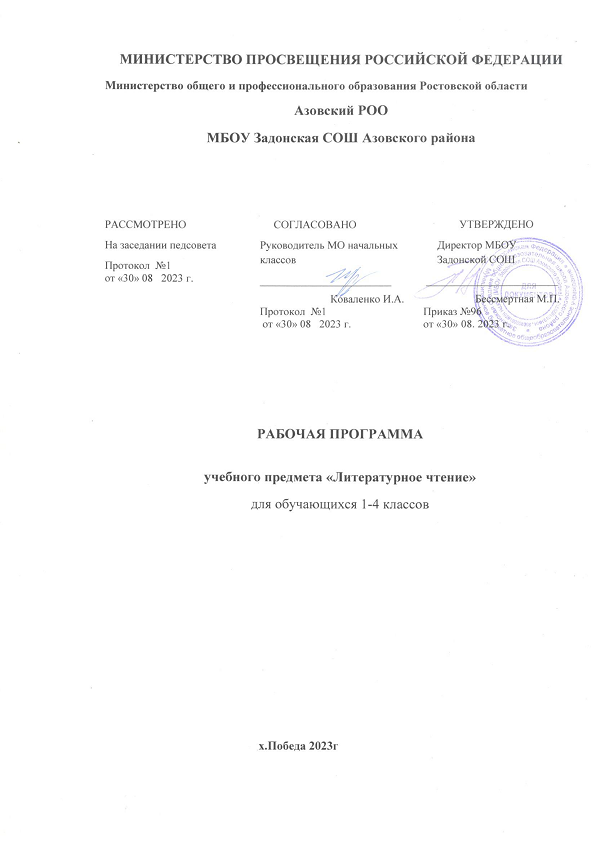 